NATIONAL CENTER FOR EDUCATION STATISTICS NATIONAL ASSESSMENT OF EDUCATIONAL PROGRESSNational Assessment of Educational Progress (NAEP)2021Appendix J22021 Teacher QuestionnairesOMB# 1850-0928 v.20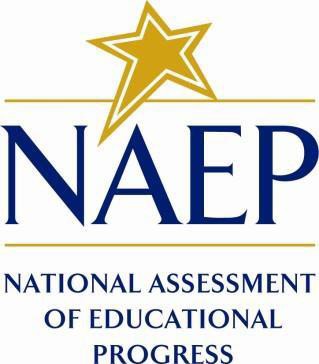 June 2020Teacher Questionnaire Login Screens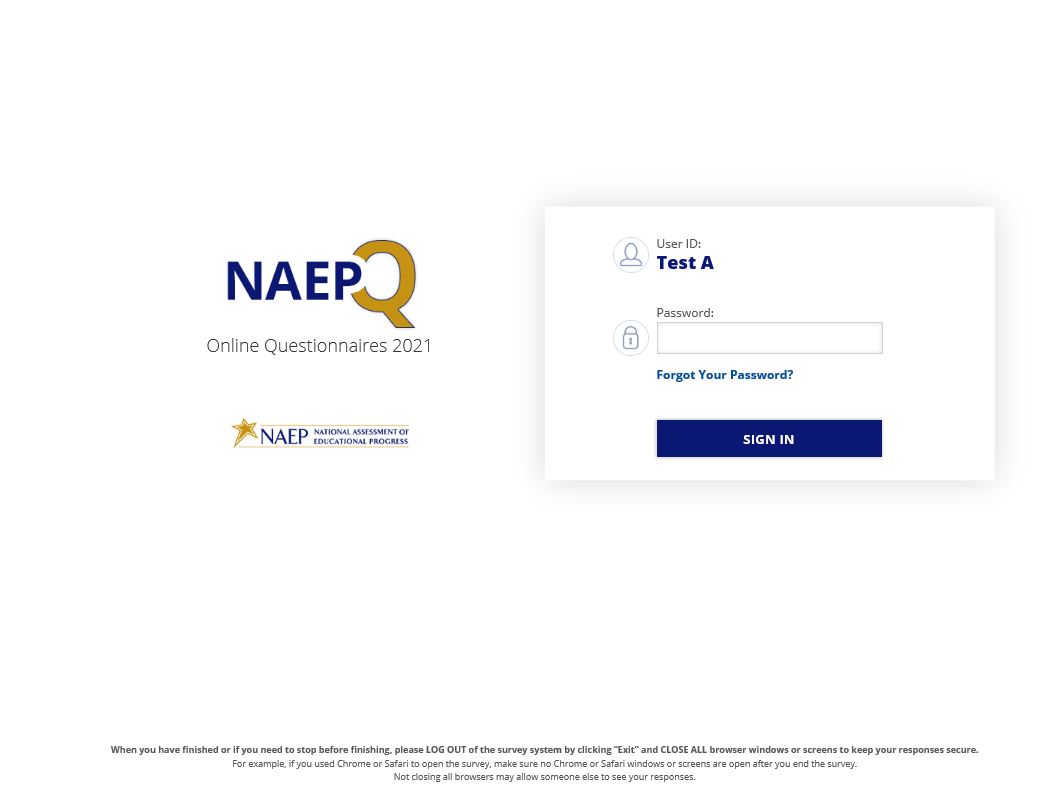 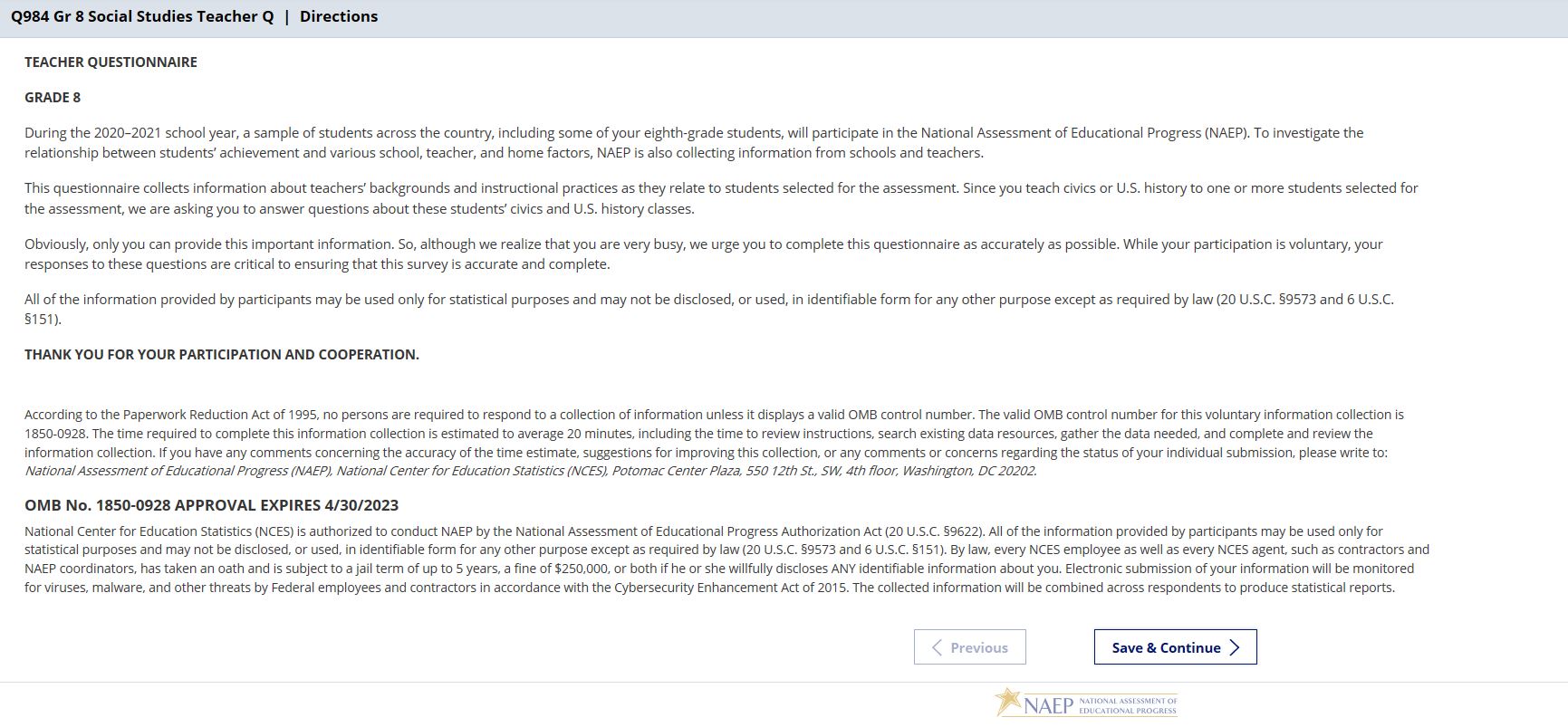 NOTE: The final version of the login screen was not available for this amendment and will be included in Amendment 2 scheduled to be submitted in October 2020.   The PRA text will be revised with the updated language below.According to the Paperwork Reduction Act of 1995, no persons are required to respond to a collection of information unless it displays a valid OMB control number. The valid OMB control number for this voluntary information collection is 1850-0928. The time required to complete this information collection is estimated to average about 30 minutes, including the time to review instructions, search existing data resources, gather the data needed, and complete and review the information collection. If you have any comments concerning the accuracy of the time estimate, suggestions for improving this collection, or any comments or concerns regarding the status of your individual submission, please write to: National Assessment of Educational Progress (NAEP), National Center for Education Statistics (NCES), Potomac Center Plaza, 550 12th St., SW, 4th floor, Washington, DC 20202.OMB No. 1850-0928 APPROVAL EXPIRES 4/30/2023National Center for Education Statistics (NCES) is authorized to conduct NAEP by the National Assessment of Educational Progress Authorization Act (20 U.S.C. §9622) and to collect students’ education records from education agencies or institutions for the purposes of evaluating federally supported education programs under the Family Educational Rights and Privacy Act (FERPA, 34 CFR §§ 99.31(a)(3)(iii) and 99.35).All of the information provided by participants may be used only for statistical purposes and may not be disclosed, or used, in identifiable form for any other purpose except as required by law (20 U.S.C. §9573 and 6 U.S.C. §151). By law, every NCES employee as well as every NCES agent, such as contractors and NAEP coordinators, has taken an oath and is subject to a jail term of up to 5 years, a fine of $250,000, or both if he or she willfully discloses ANY identifiable information about you. Electronic submission of your information will be monitored for viruses, malware, and other threats by Federal employees and contractors in accordance with the Cybersecurity Enhancement Act of 2015. The collected information will be combined across respondents to produce statistical reports.Appendix J2-1: Summary of Changes Operational Grade 4 COREAppendix J2-2: Operational Grade 4 CORE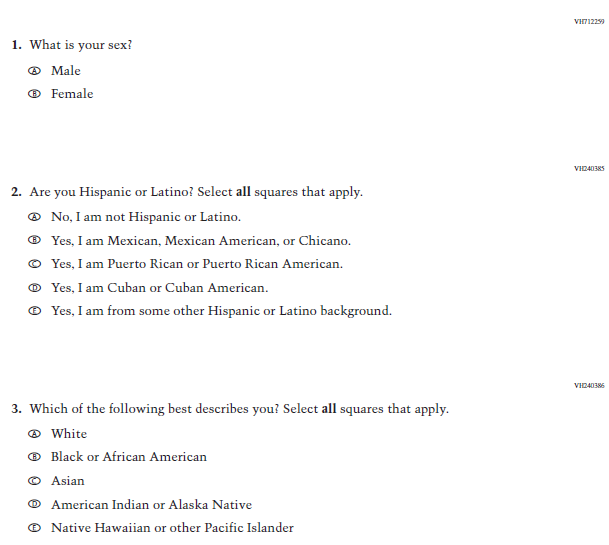 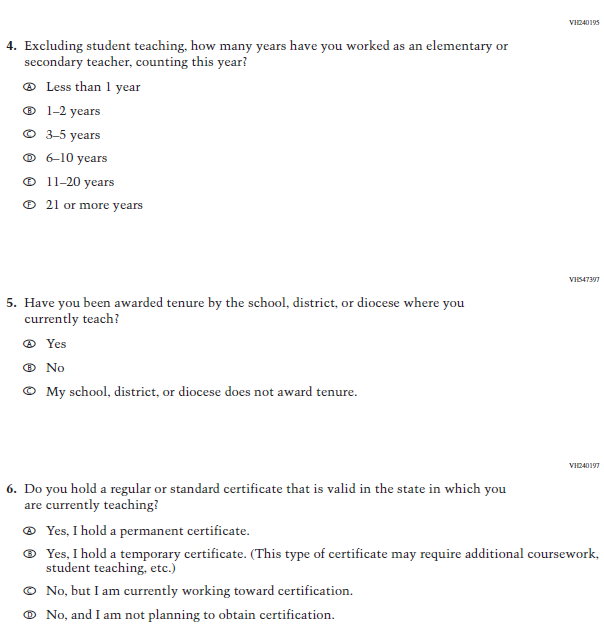 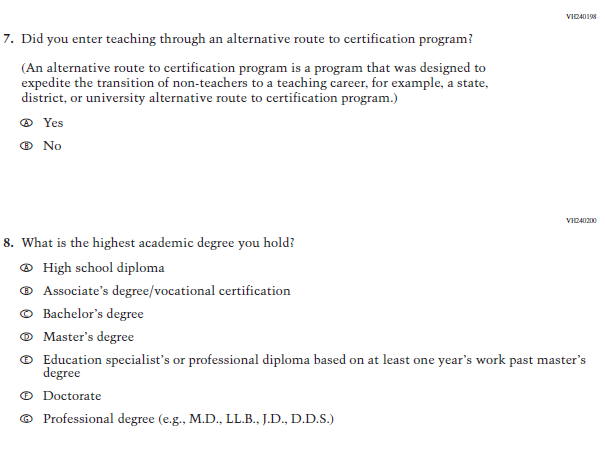 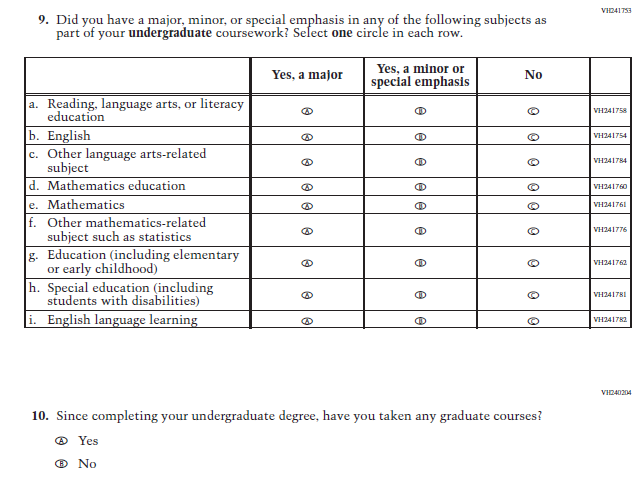 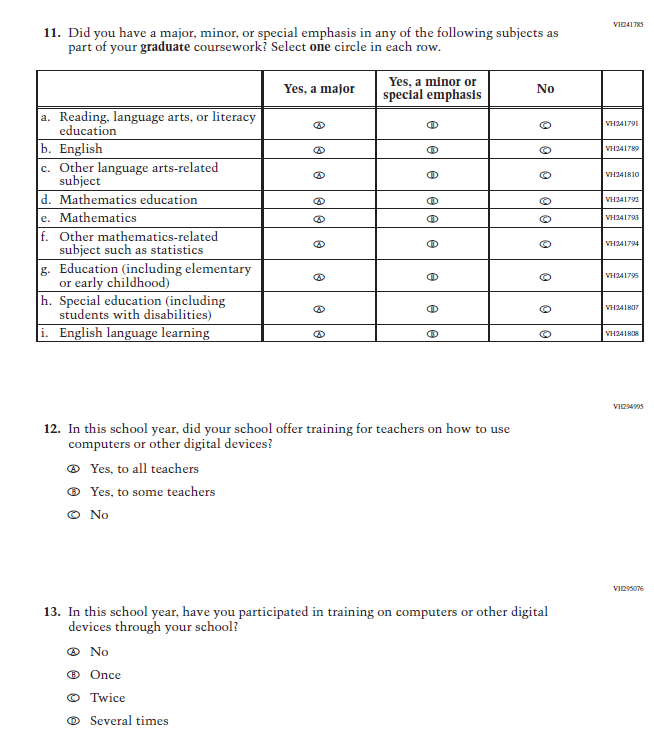 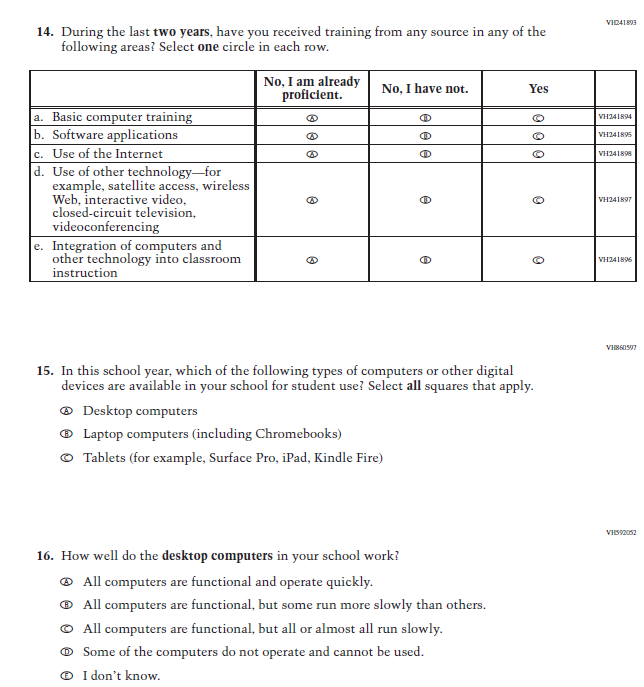 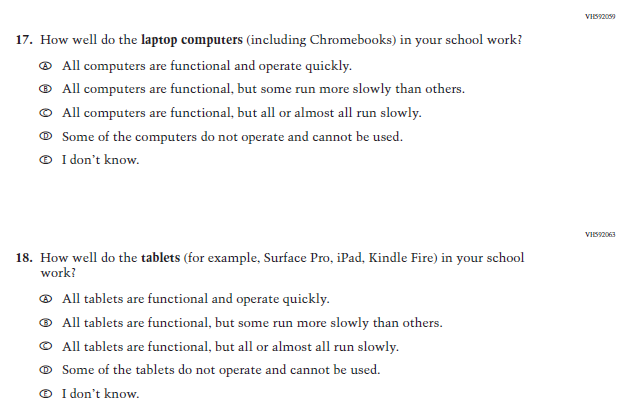 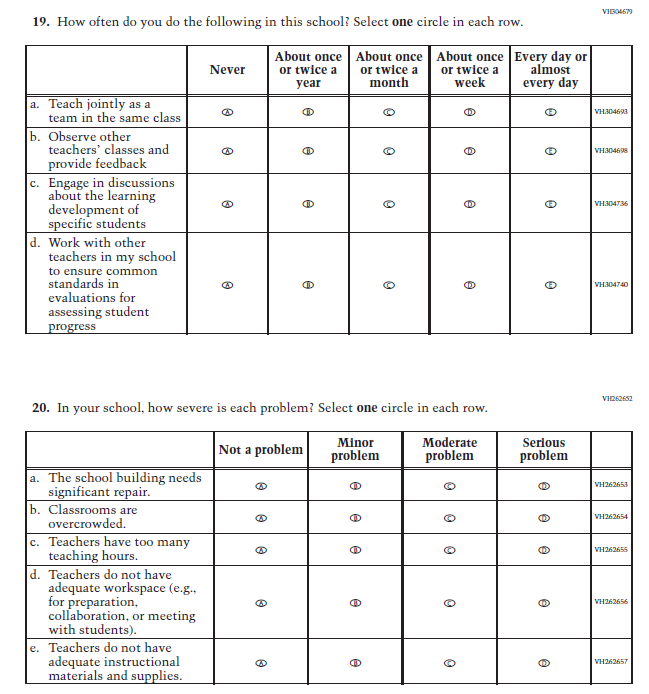 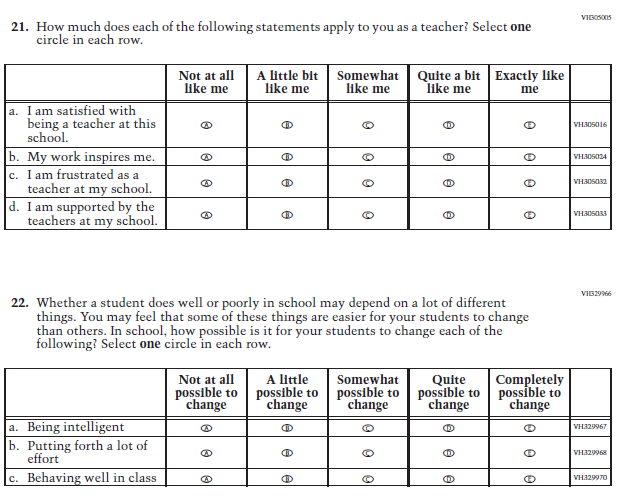 Appendix J2-3: Summary of Changes Operational Grade 8 COREAppendix J2-4: Operational Grade 8 CORE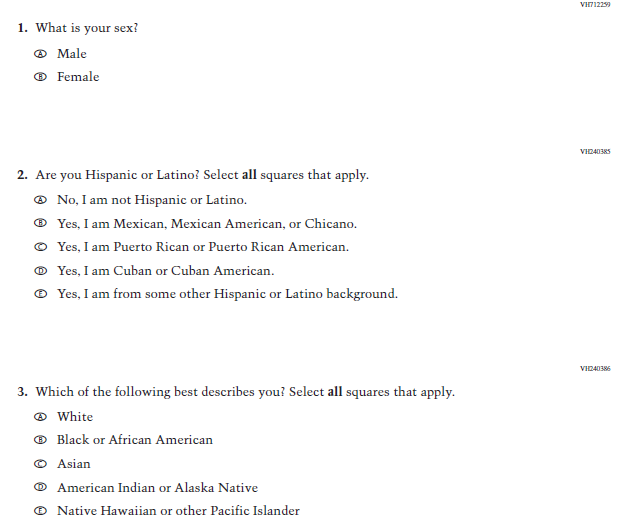 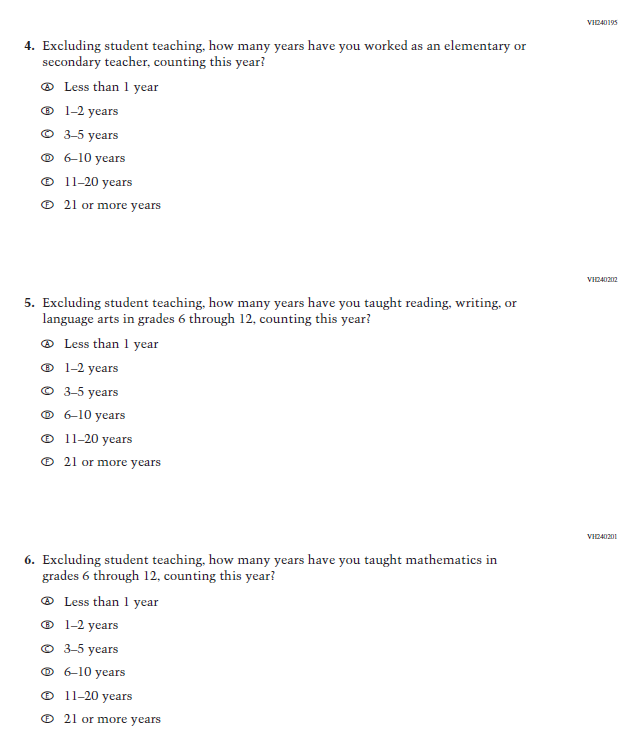 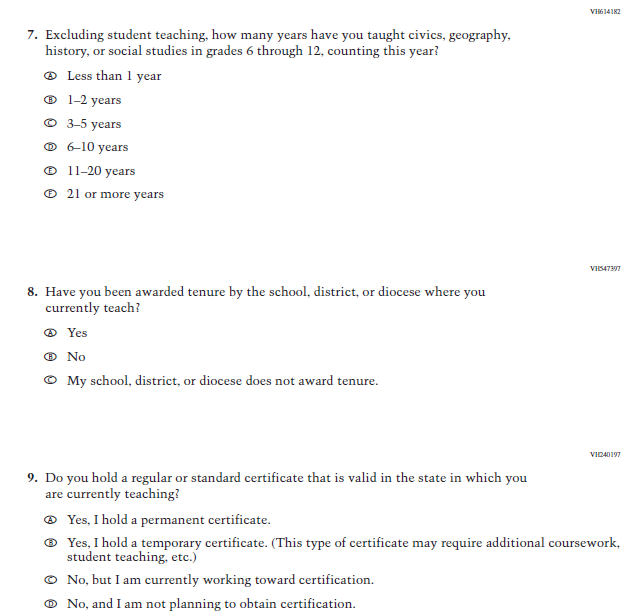 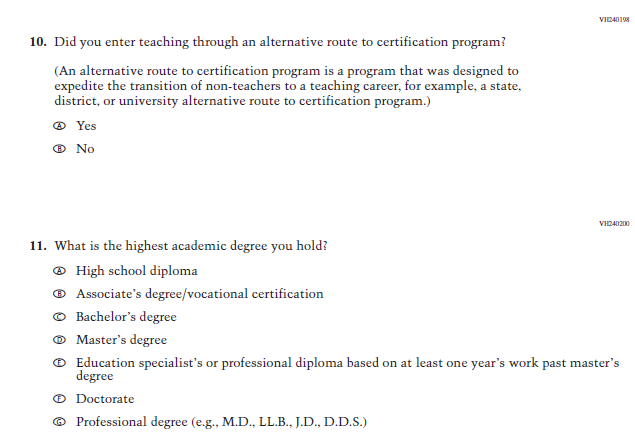 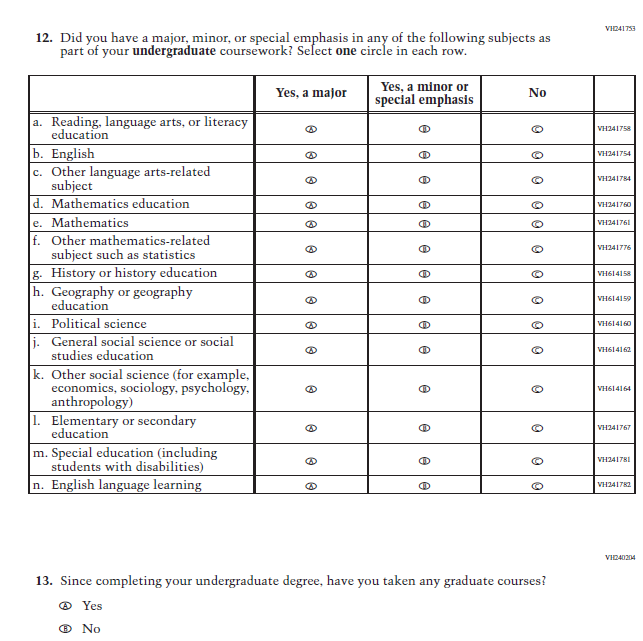 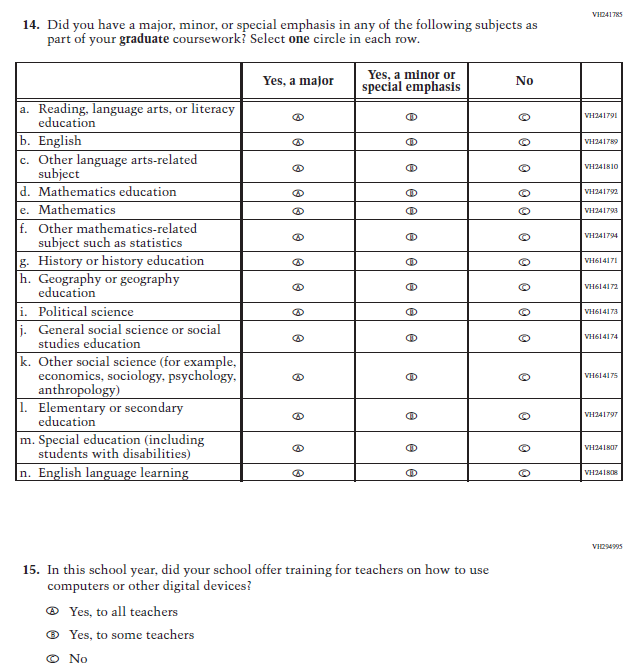 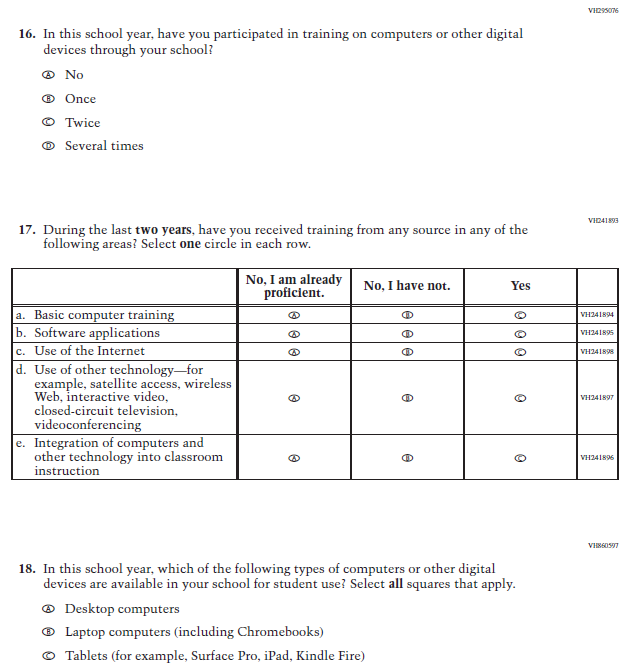 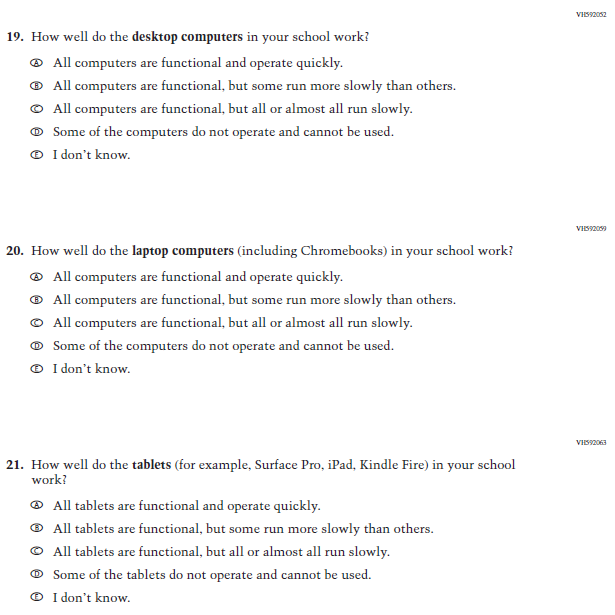 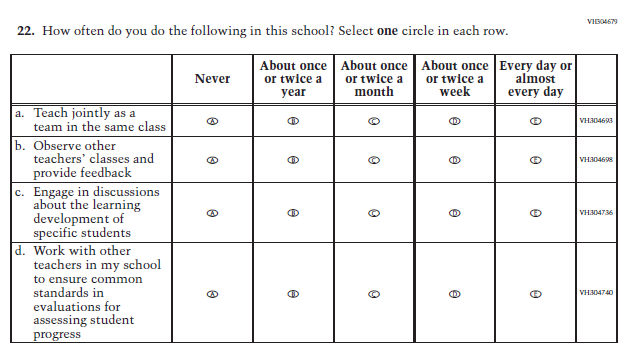 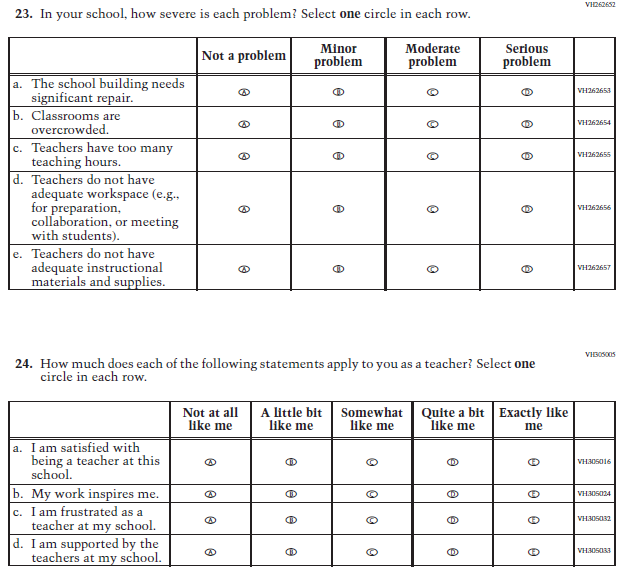 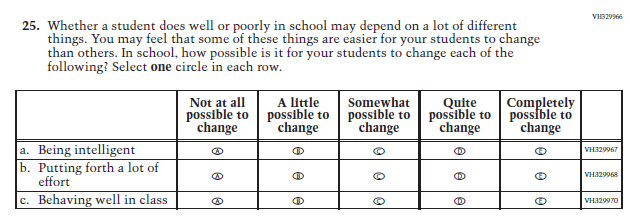 Appendix J2-5: Summary of Changes Operational Grade 4 MathematicsAppendix J2-6: Operational Grade 4 Mathematics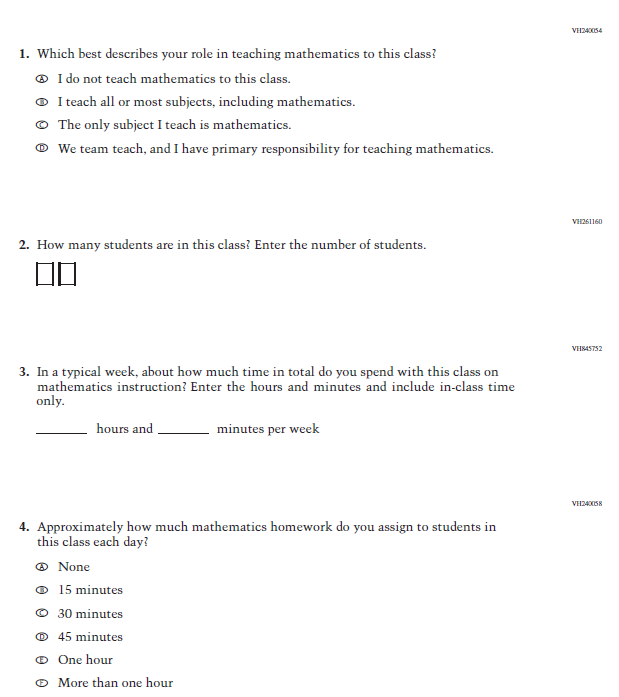 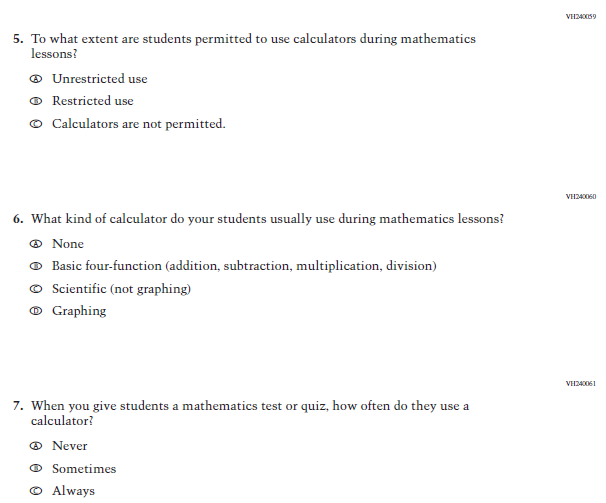 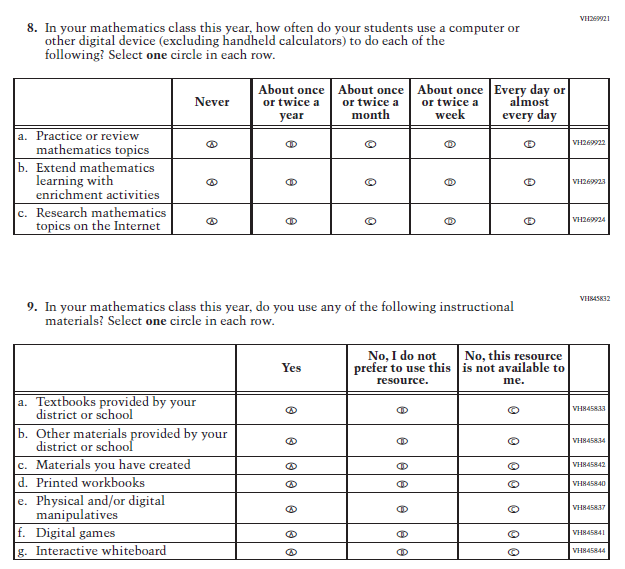 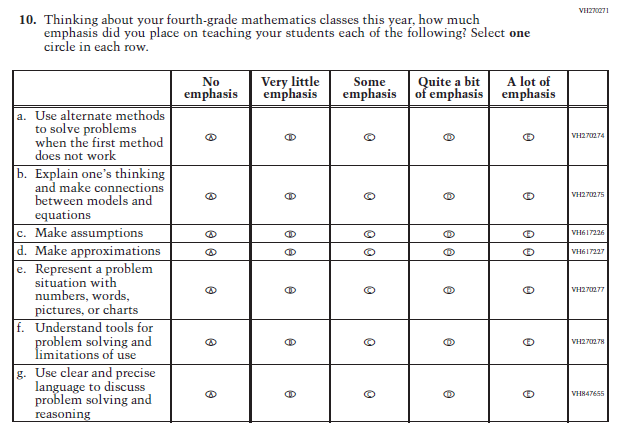 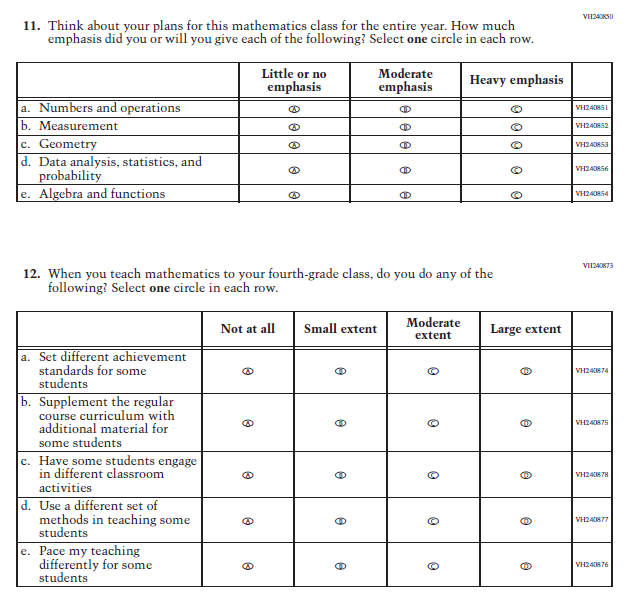 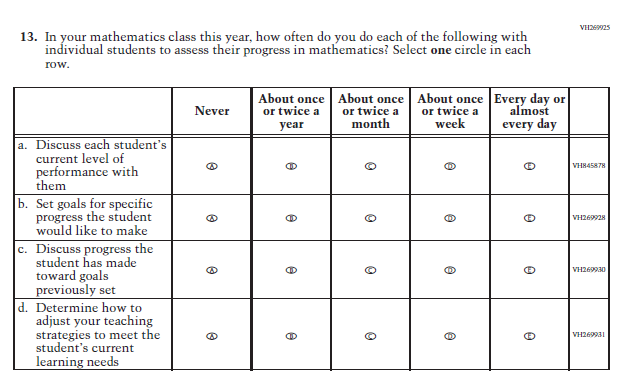 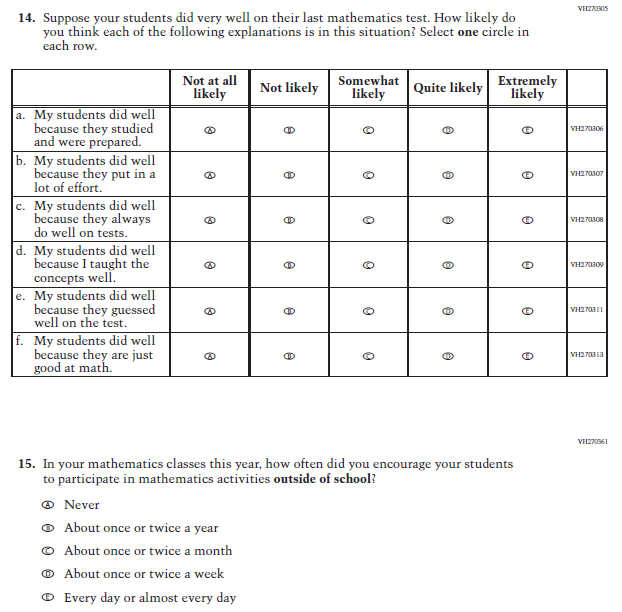 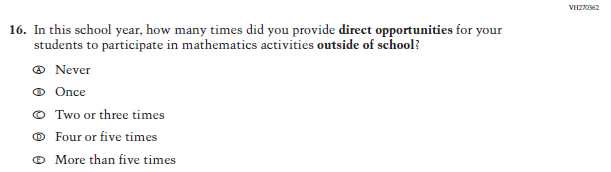 Appendix J2-7: Summary of Changes Operational Grade 8 MathematicsAppendix J2-8: Operational Grade 8 Mathematics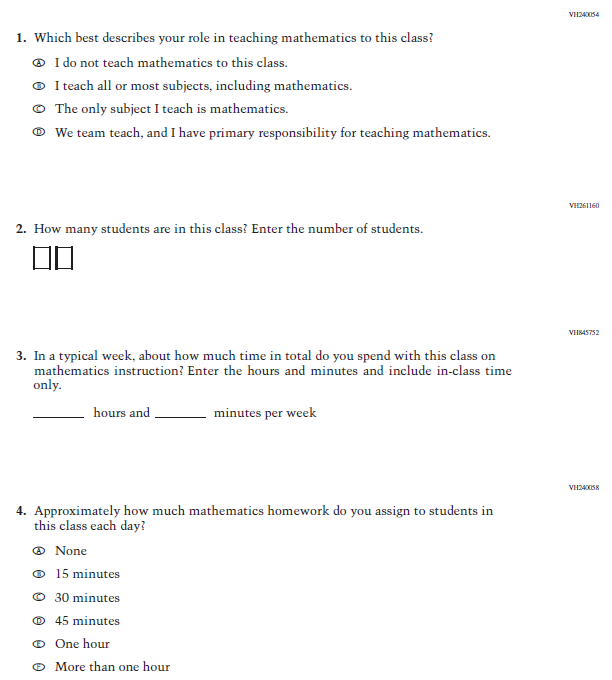 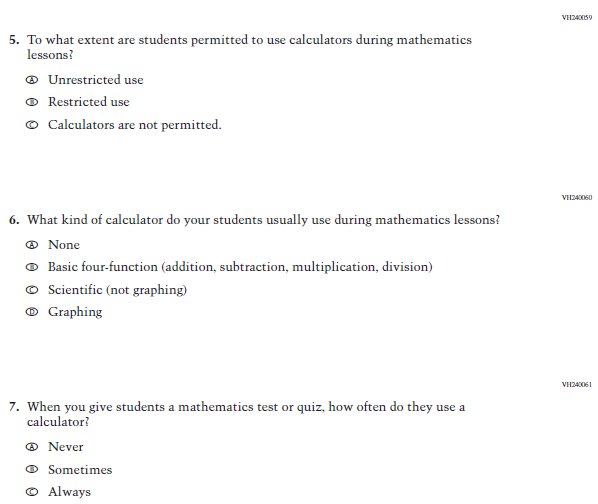 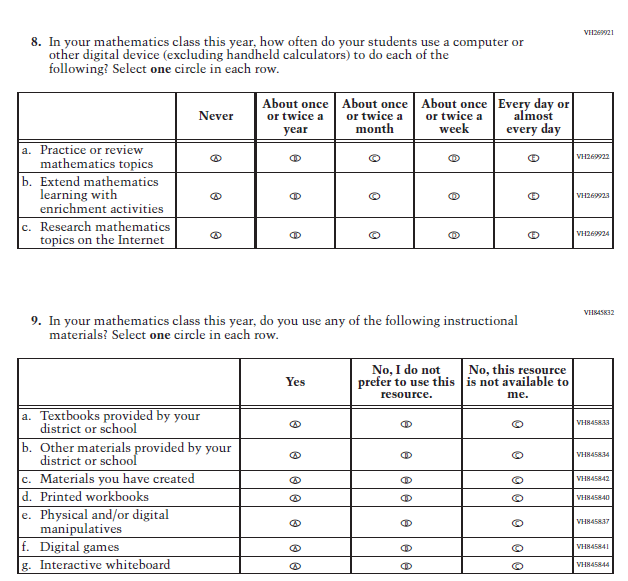 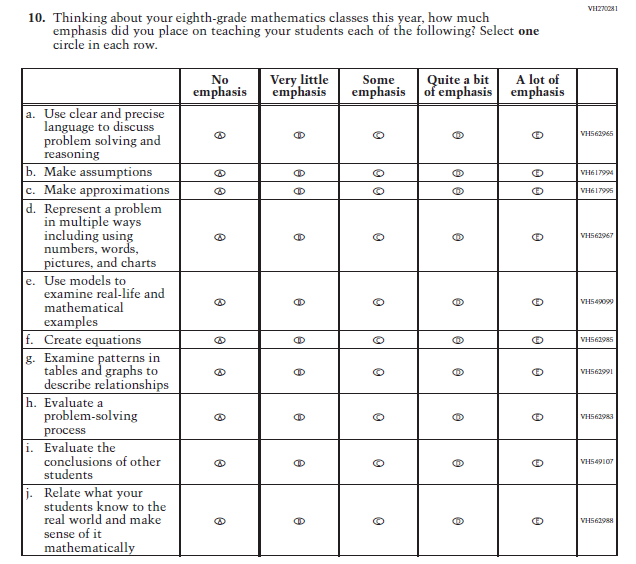 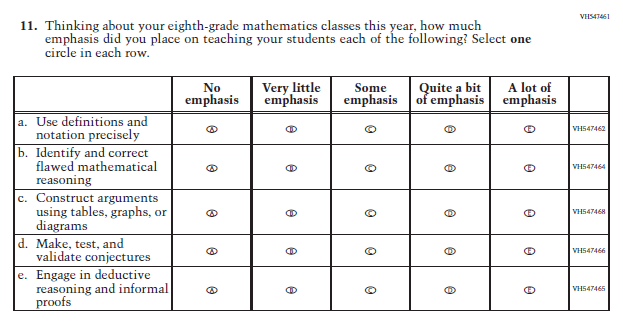 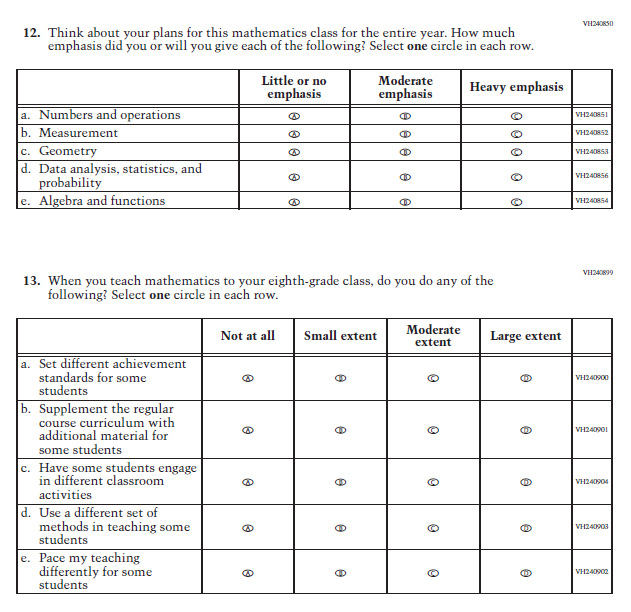 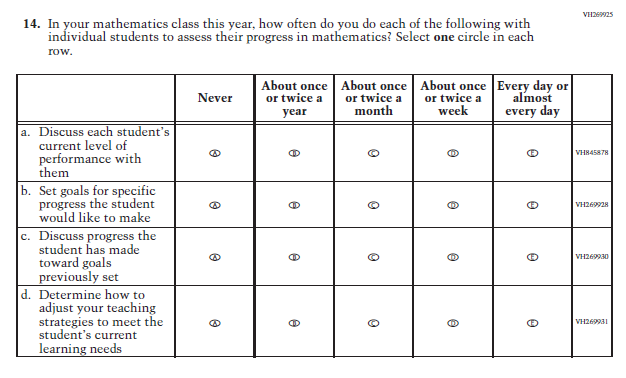 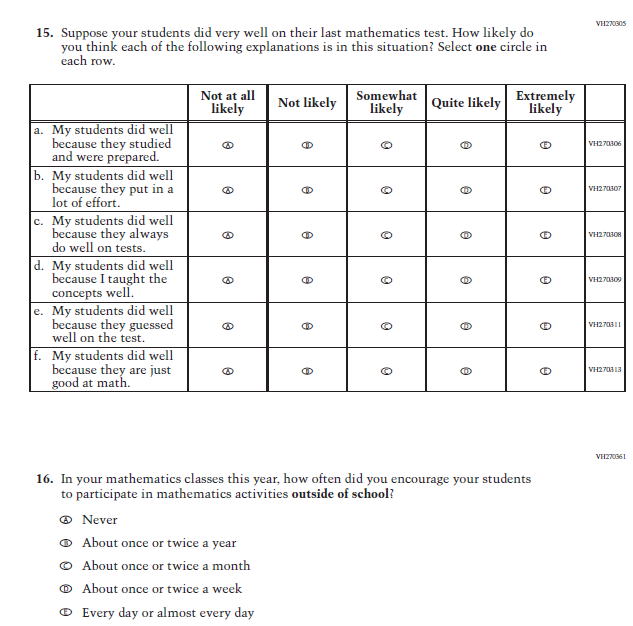 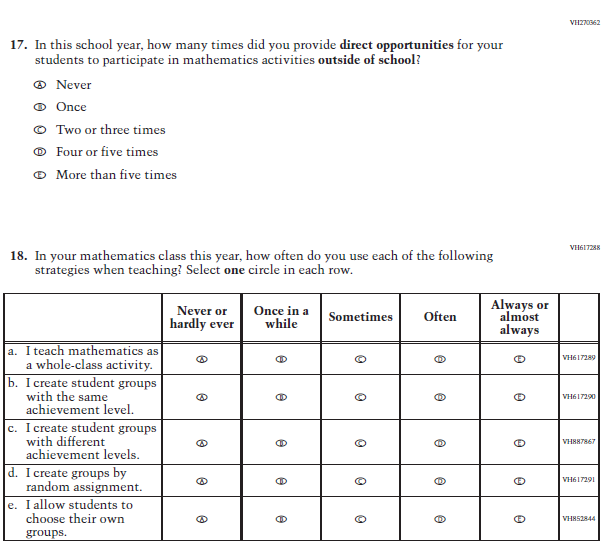 Appendix J2-9: Summary of Changes Operational Grade 4 ReadingAppendix J2-10: Operational Grade 4 Reading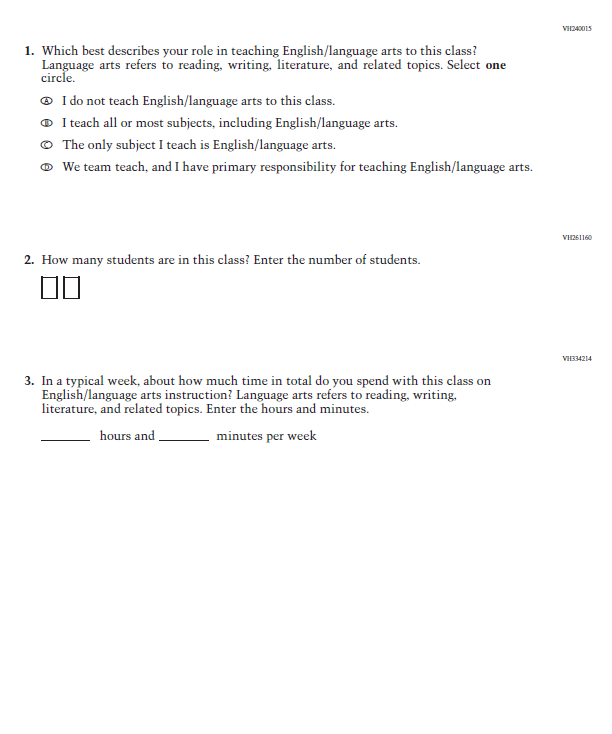 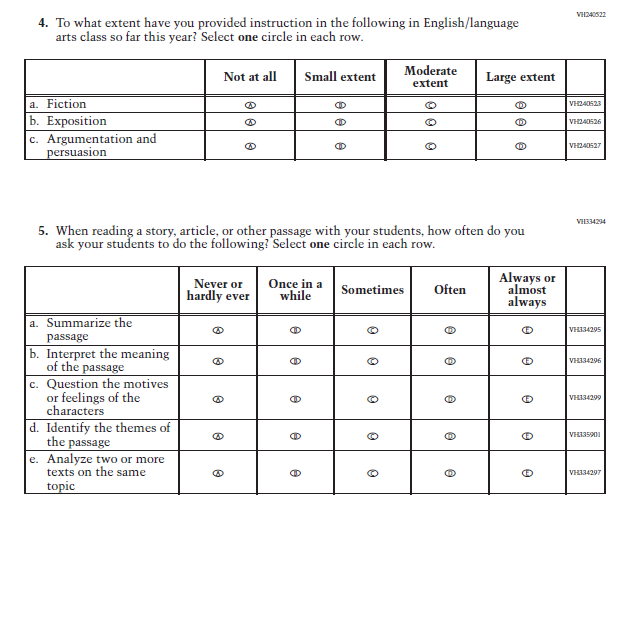 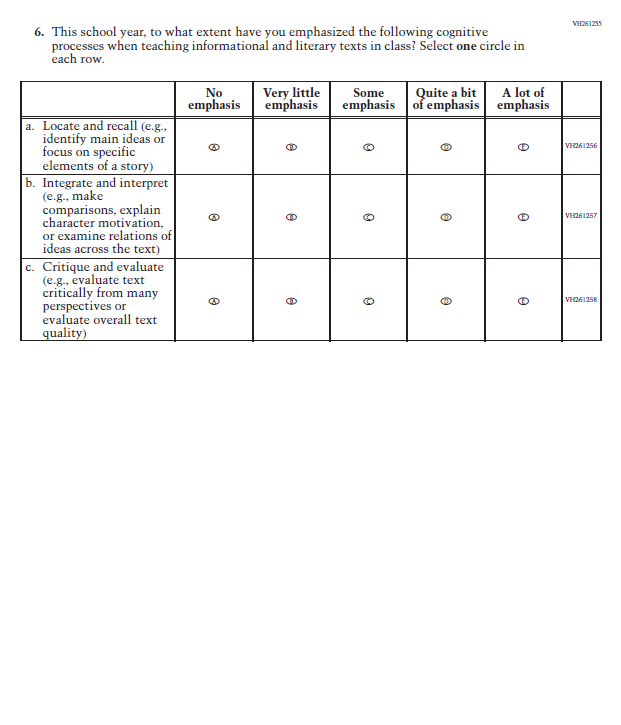 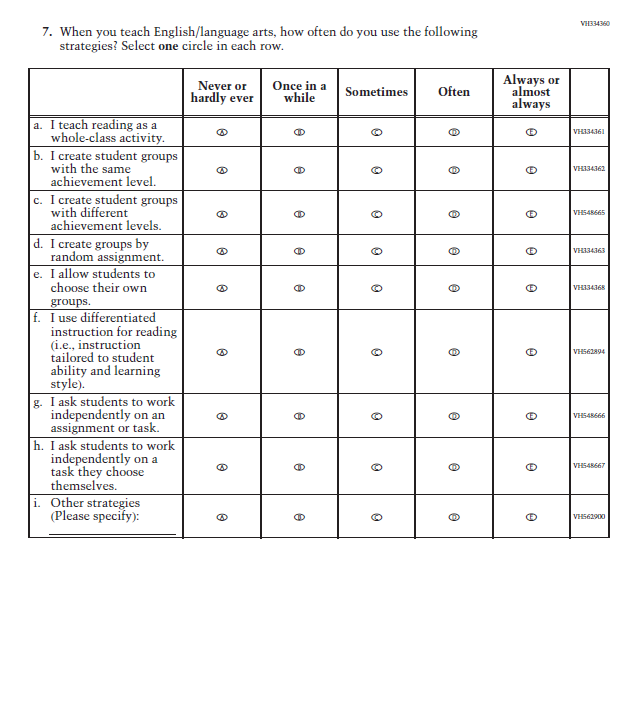 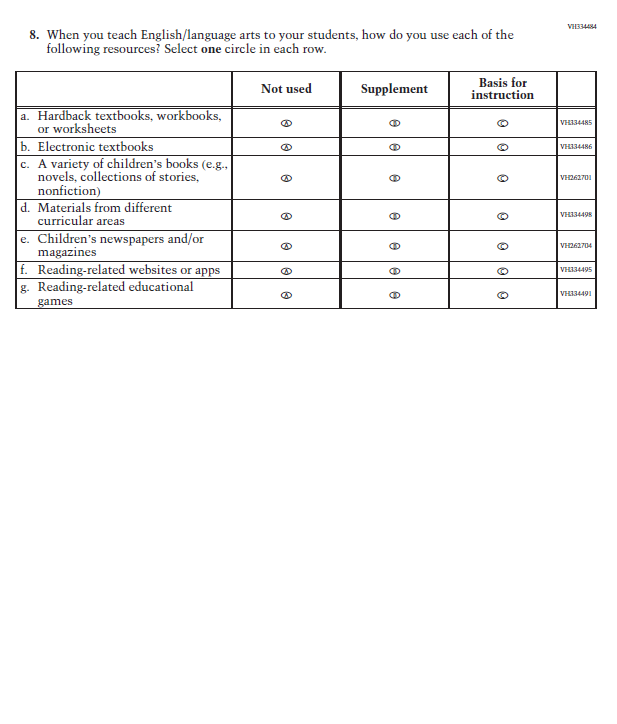 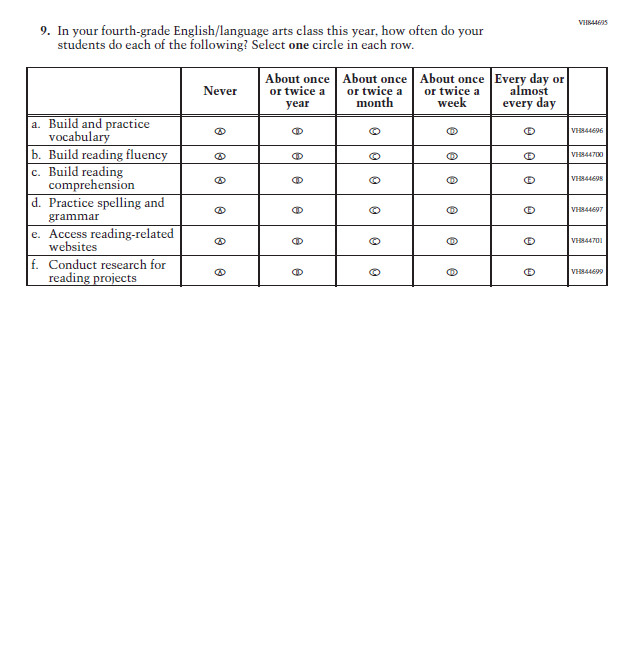 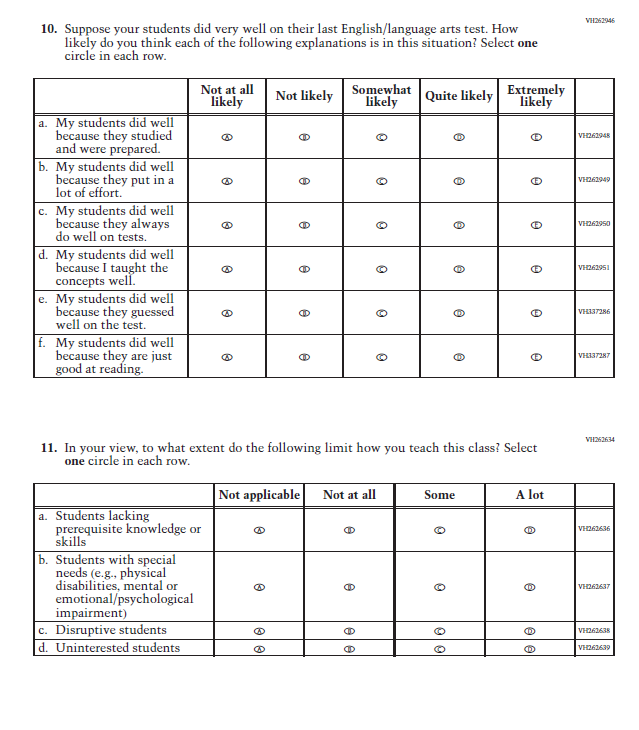 Appendix J2-11: Summary of Changes Operational Grade 8 Reading.Appendix J2-12: Operational Grade 8 Reading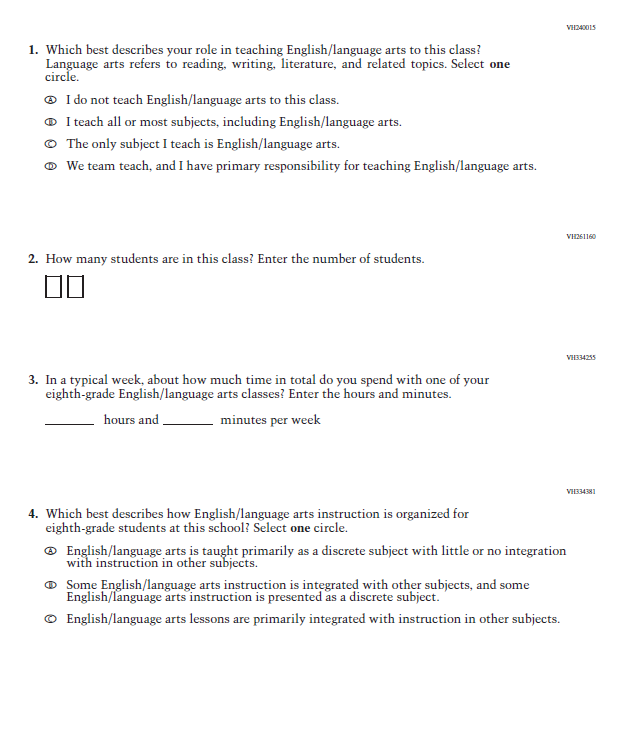 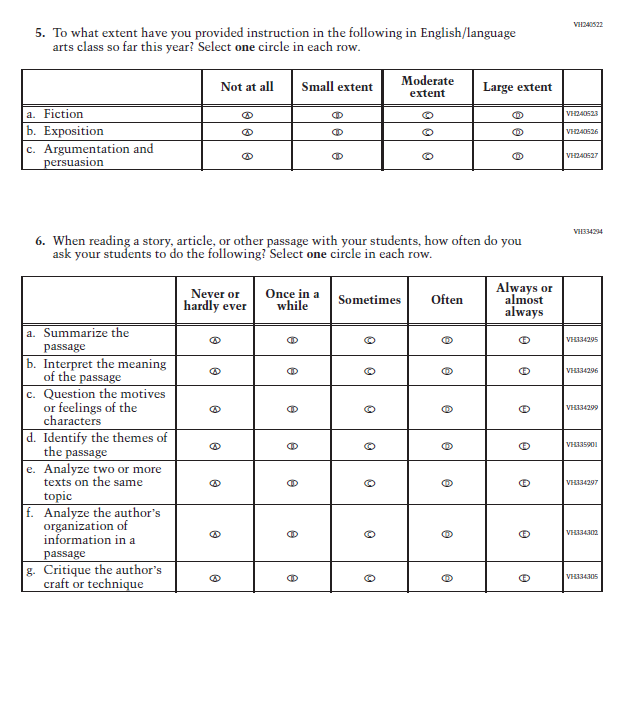 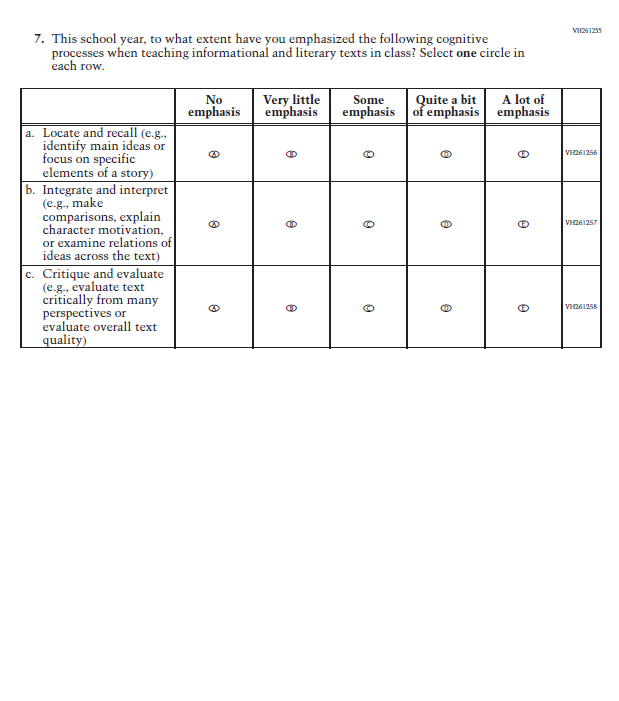 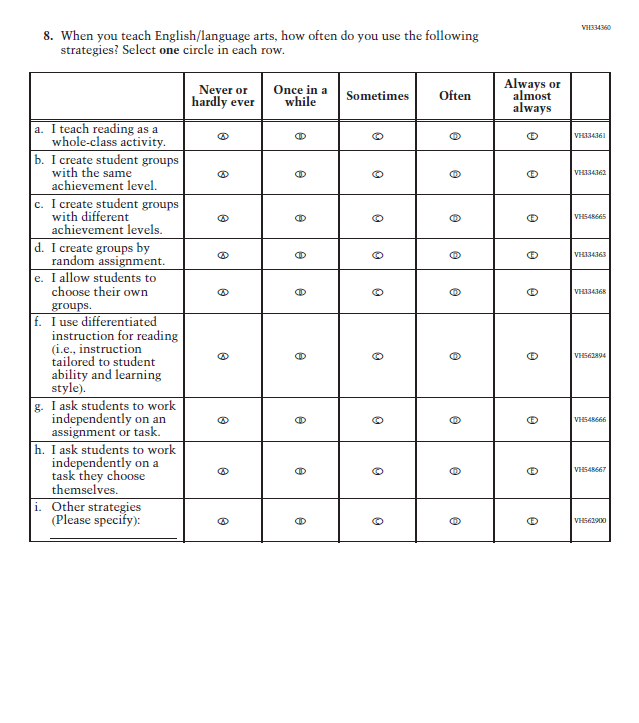 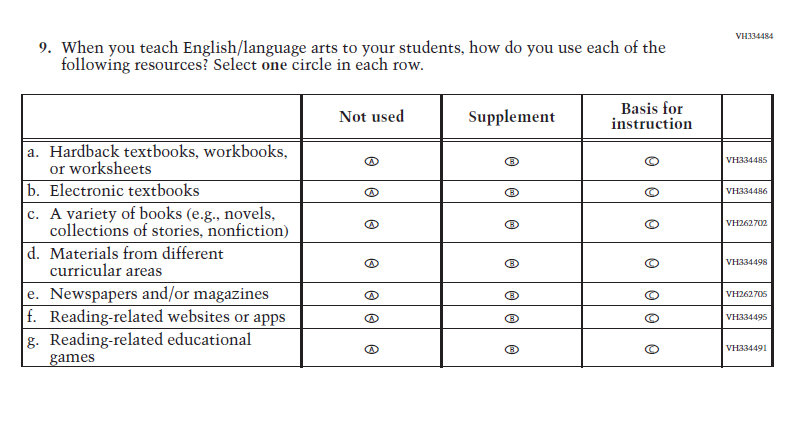 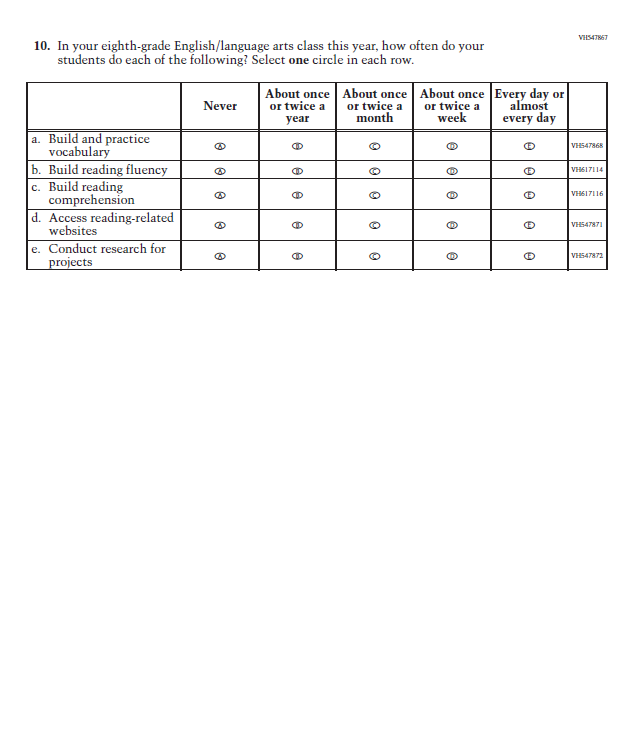 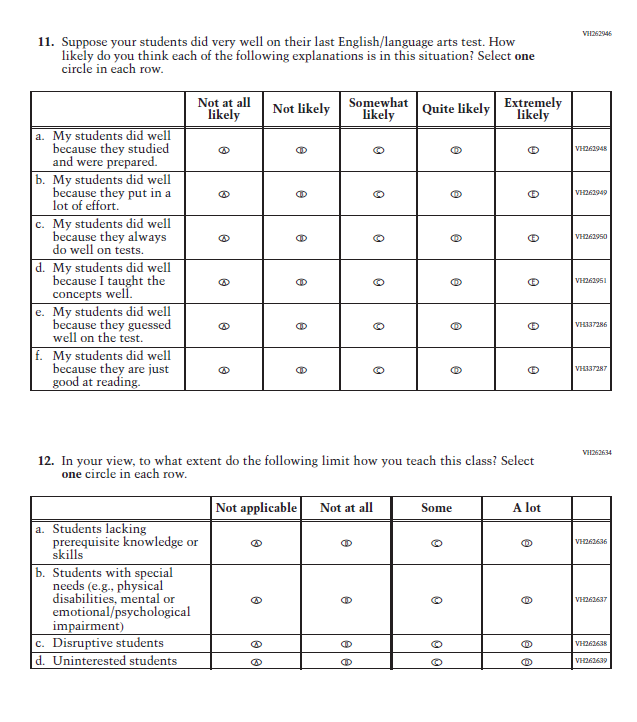 Appendix J2-13: Summary of Changes Operational Grade 8 Social StudiesAppendix J2-14: Operational Grade 8 Social Studies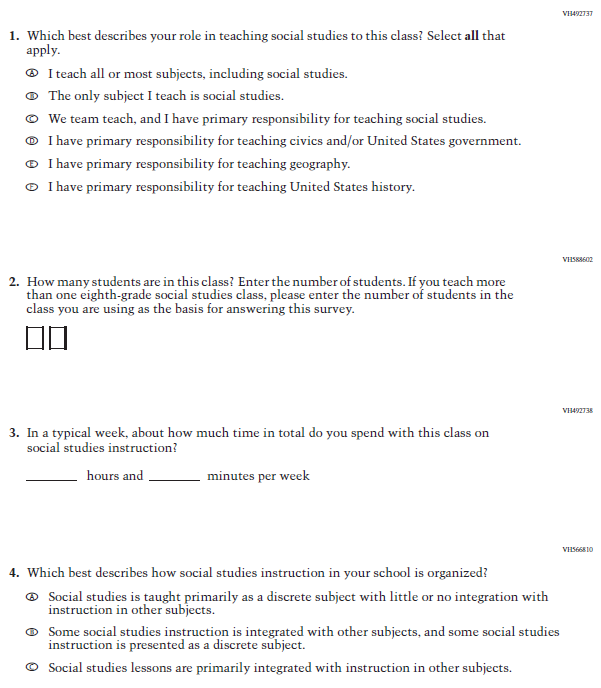 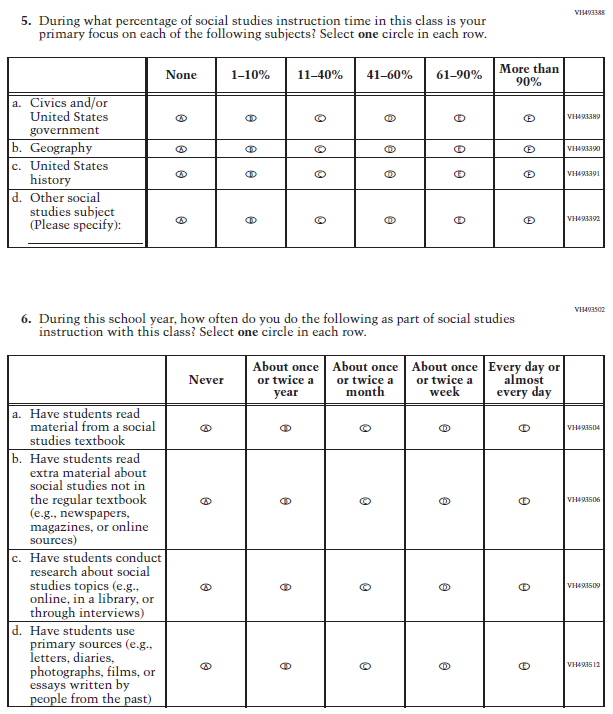 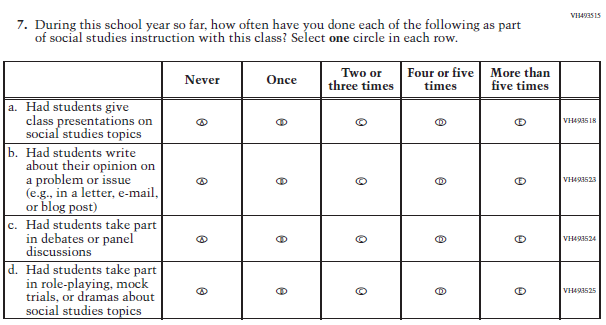 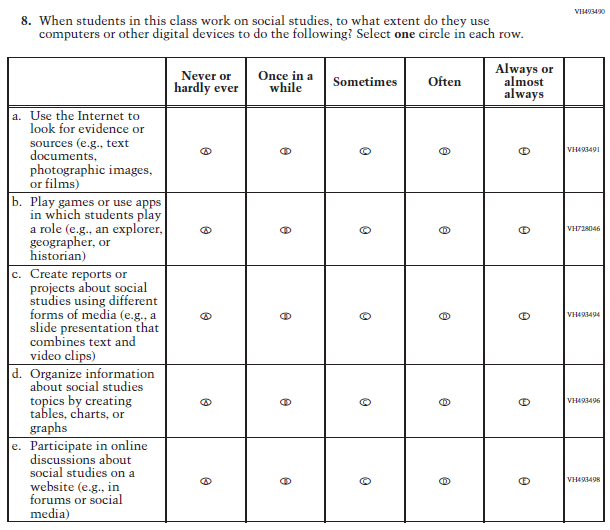 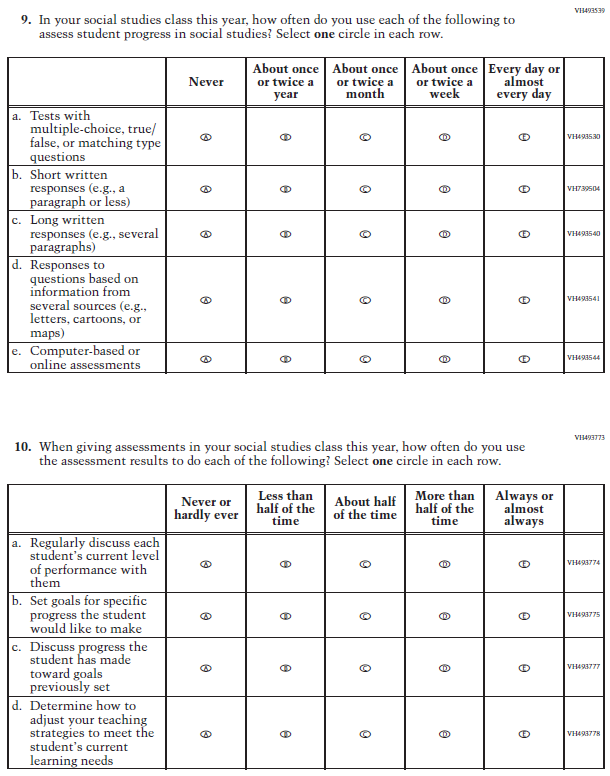 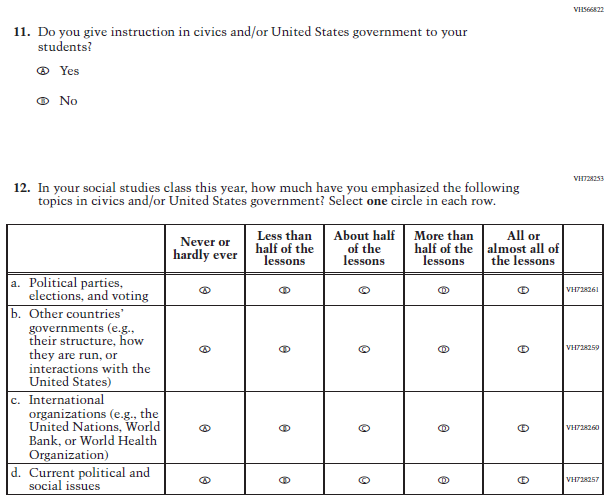 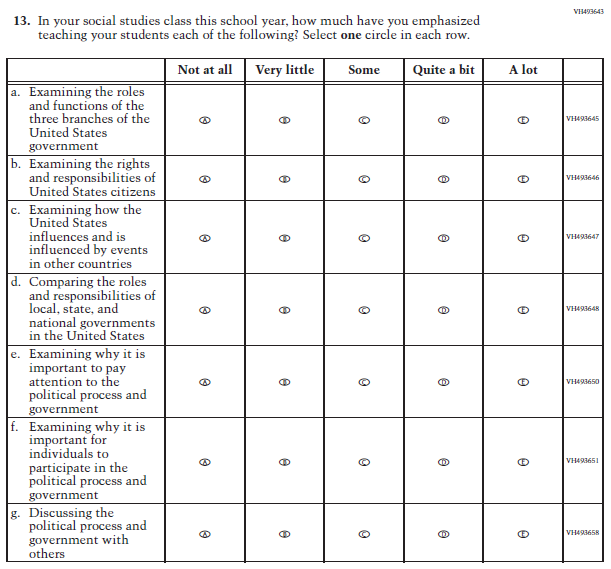 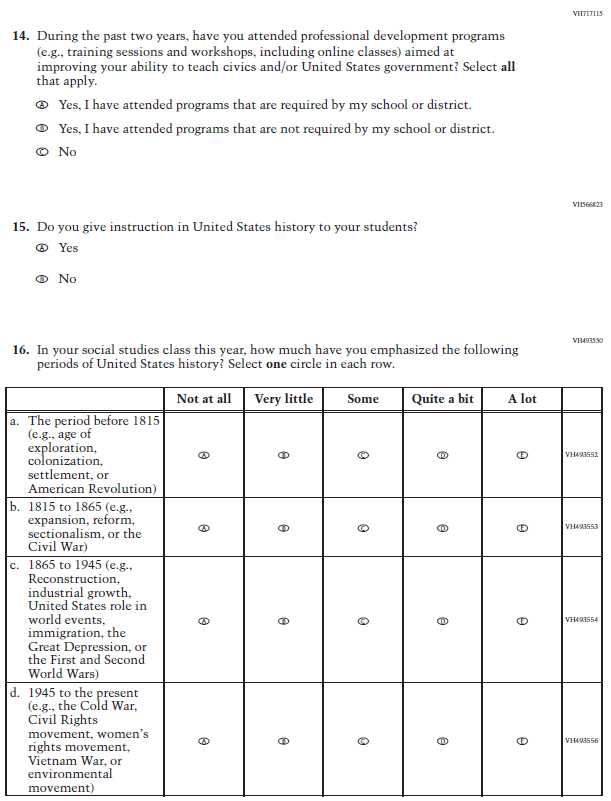 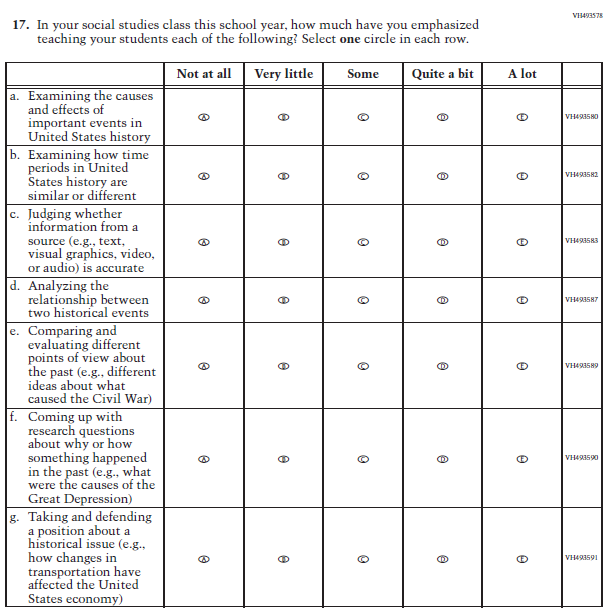 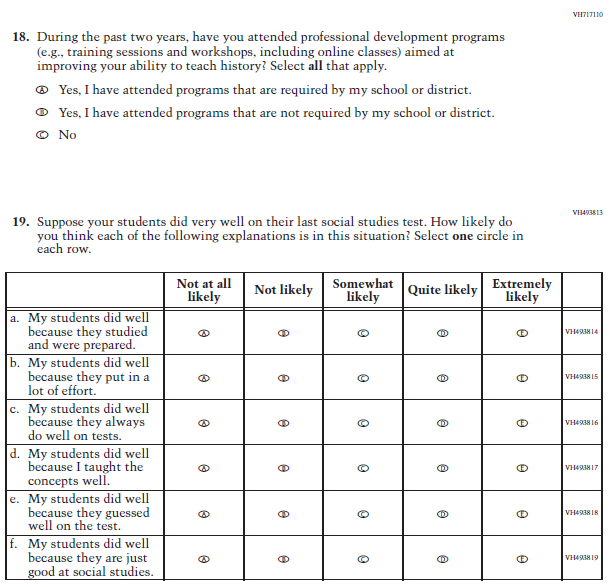 2021 Operational Grade 4 Core Teacher2021 Operational Grade 4 Core Teacher2021 Operational Grade 4 Core Teacher2021 Operational Grade 4 Core TeacherPrevious item2021 item D/A/ R/NC+Rationale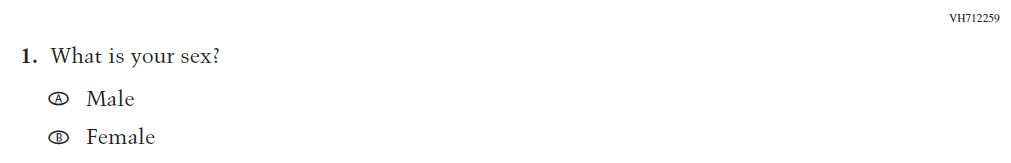 (2019 Grade 4)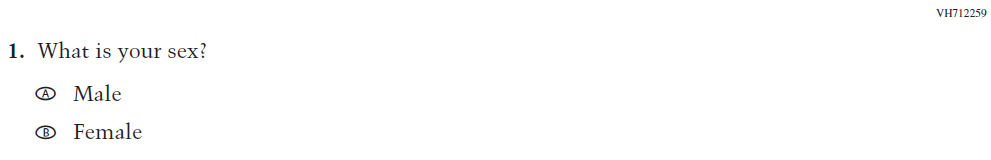 Issue: GenderNCN/A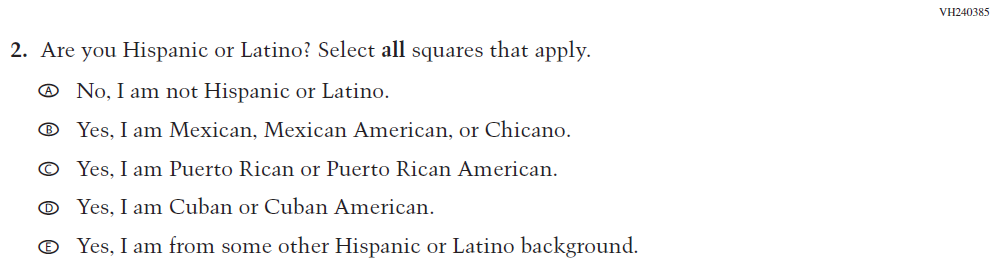 (2019 Grade 4)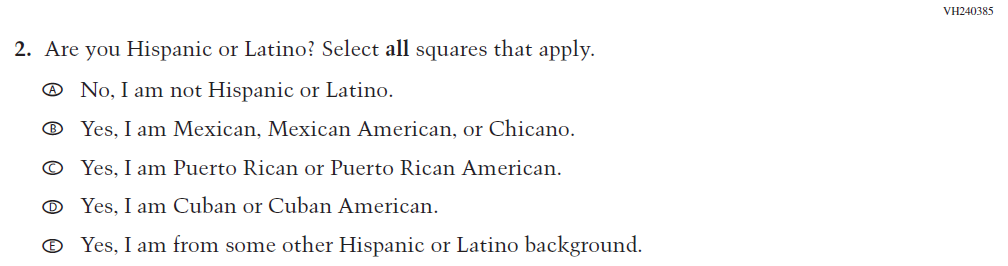 Issue: Race/EthnicityNCN/A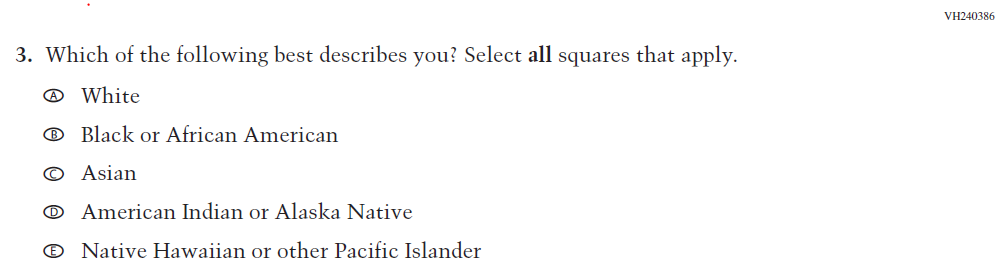 (2019 Grade 4)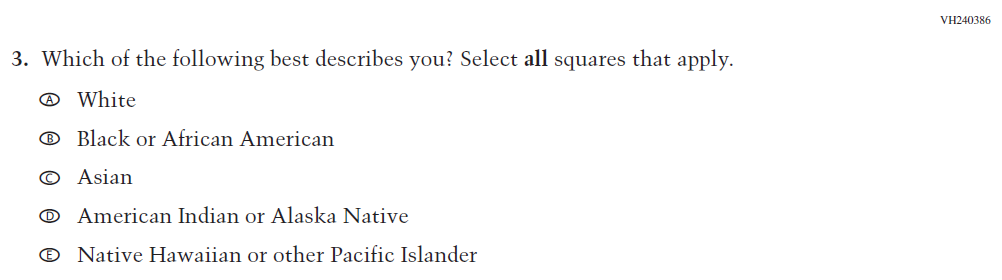 Issue: Race/EthnicityNCN/A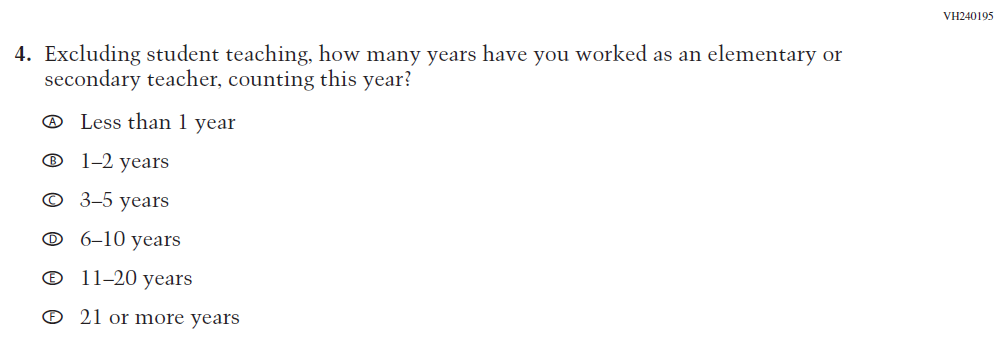 (2019 Grade 4)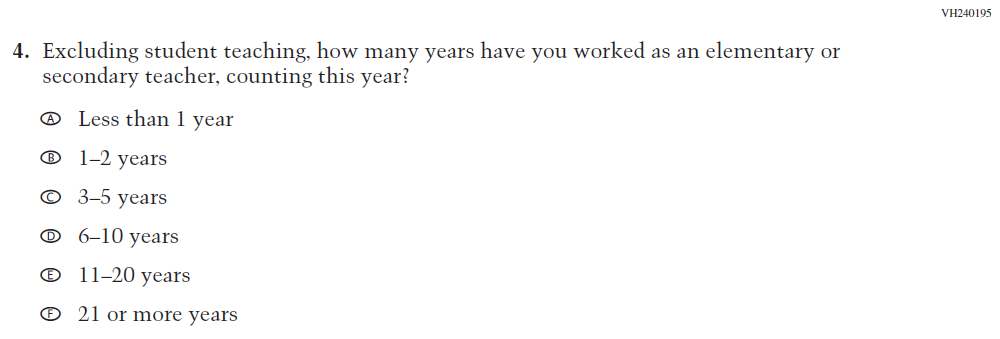 Issue: Teacher PreparationNCN/A2021 Operational Grade 4 Core Teacher2021 Operational Grade 4 Core Teacher2021 Operational Grade 4 Core Teacher2021 Operational Grade 4 Core TeacherPrevious item2021 item D/A/ R/NC+Rationale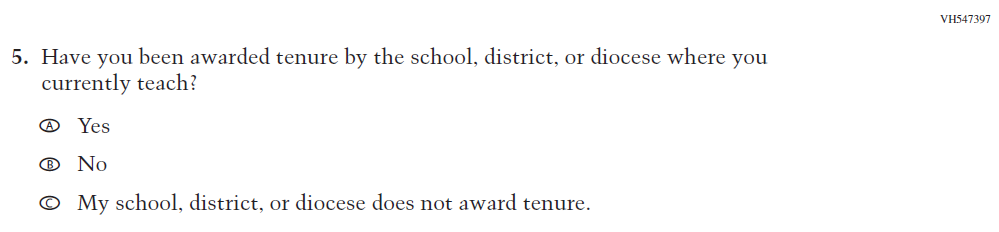 (2019 Grade 4)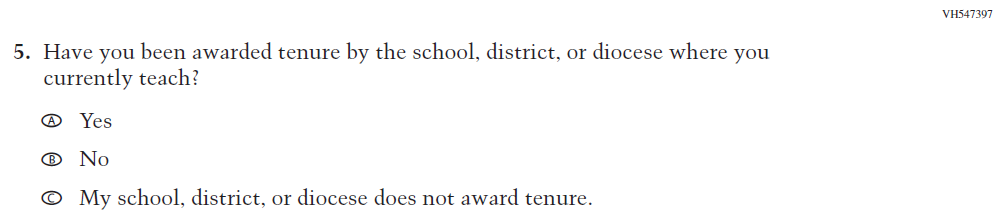 Issue: Teacher PreparationNCN/A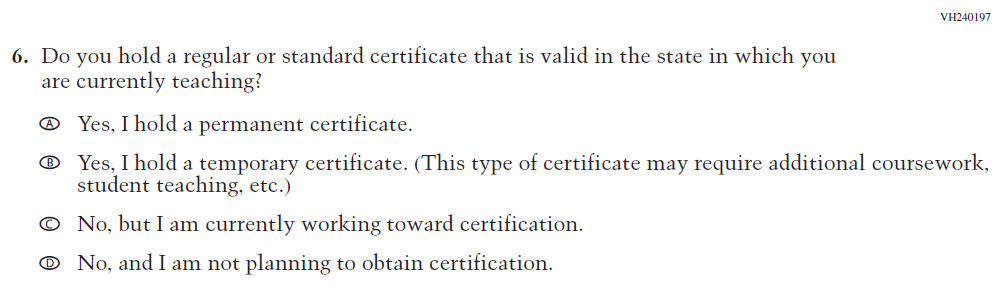 (2019 Grade 4)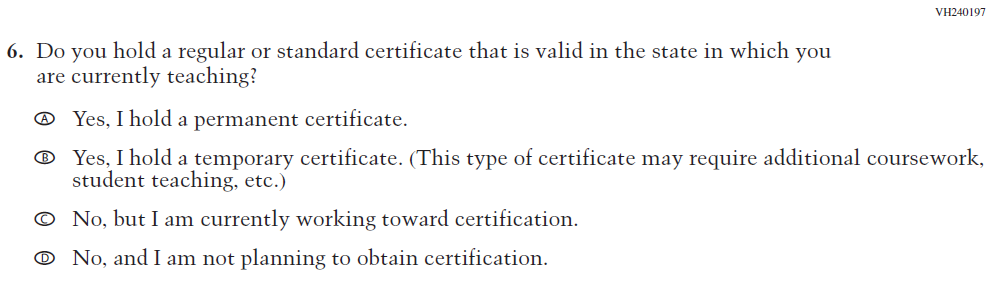 Issue: Teacher PreparationNCN/A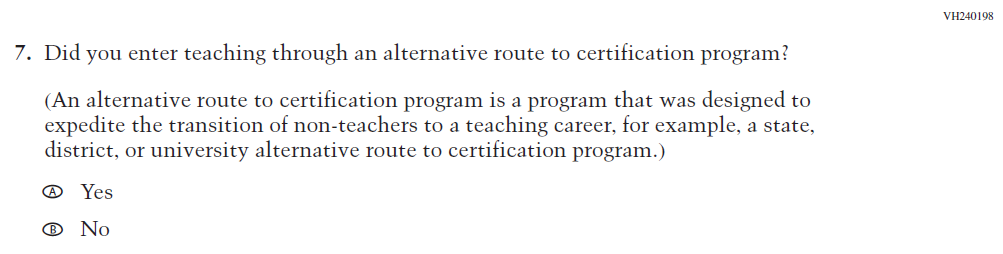 (2019 Grade 4)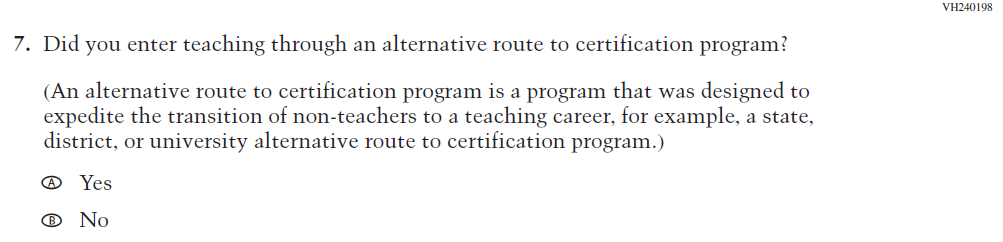 Issue: Teacher PreparationNCN/A2021 Operational Grade 4 Core Teacher2021 Operational Grade 4 Core Teacher2021 Operational Grade 4 Core Teacher2021 Operational Grade 4 Core TeacherPrevious item2021 item D/A/ R/NC+Rationale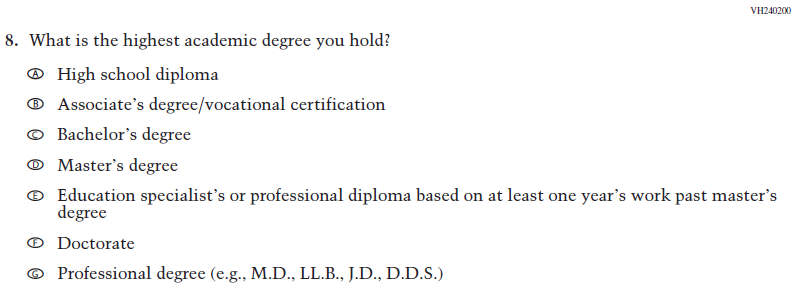 (2019 Grade 4)Issue: Teacher PreparationN/AN/A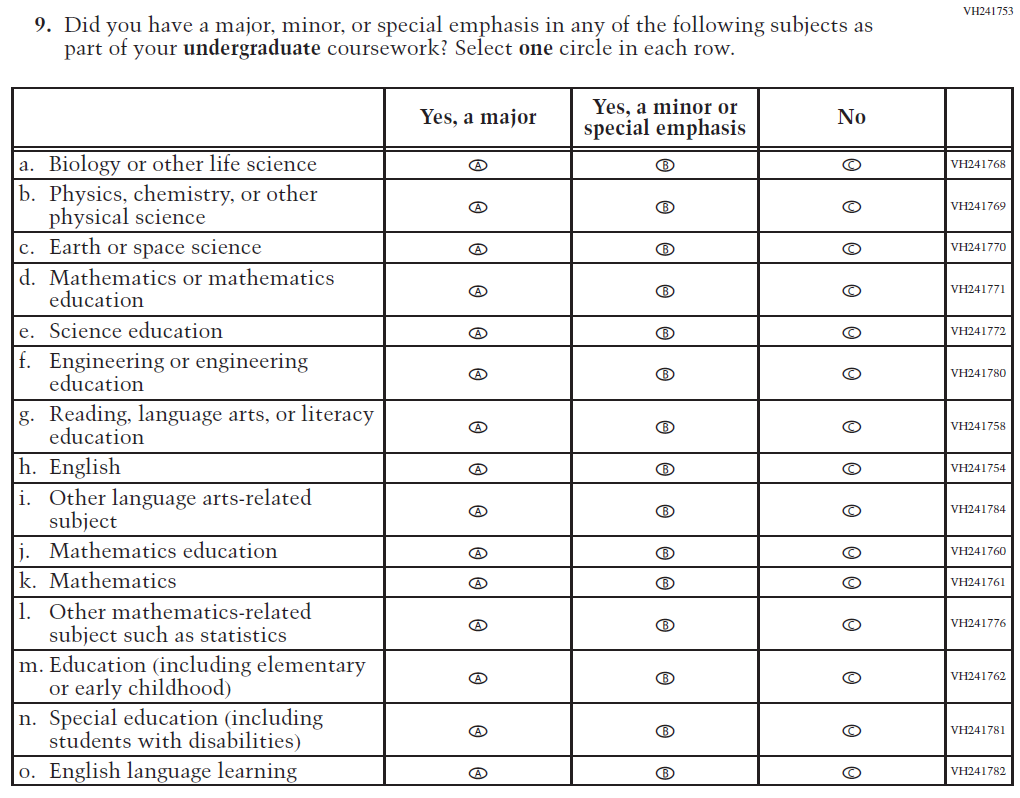 (2019 Grade 4)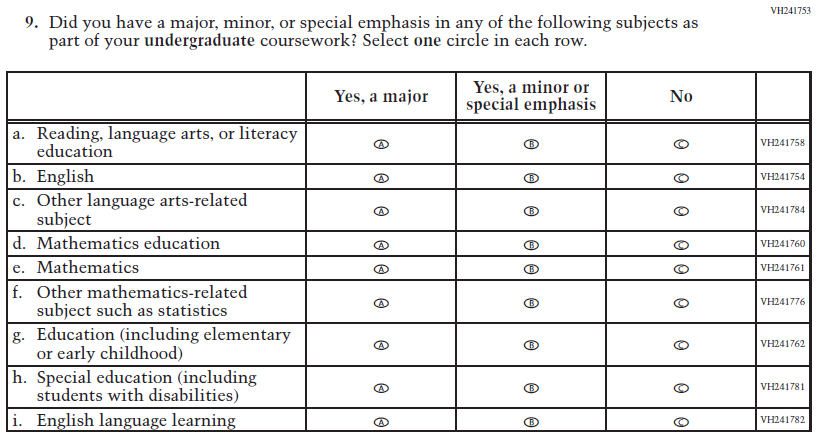 Issue: Teacher PreparationRThis item is customized by subject and has been revised to remove sub-items for science.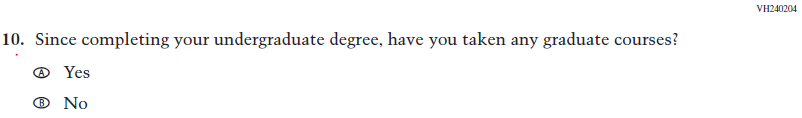 (2019 Grade 4)Issue: Teacher PreparationNCN/A2021 Operational Grade 4 Core Teacher2021 Operational Grade 4 Core Teacher2021 Operational Grade 4 Core Teacher2021 Operational Grade 4 Core TeacherPrevious item2021 item D/A/ R/NC+Rationale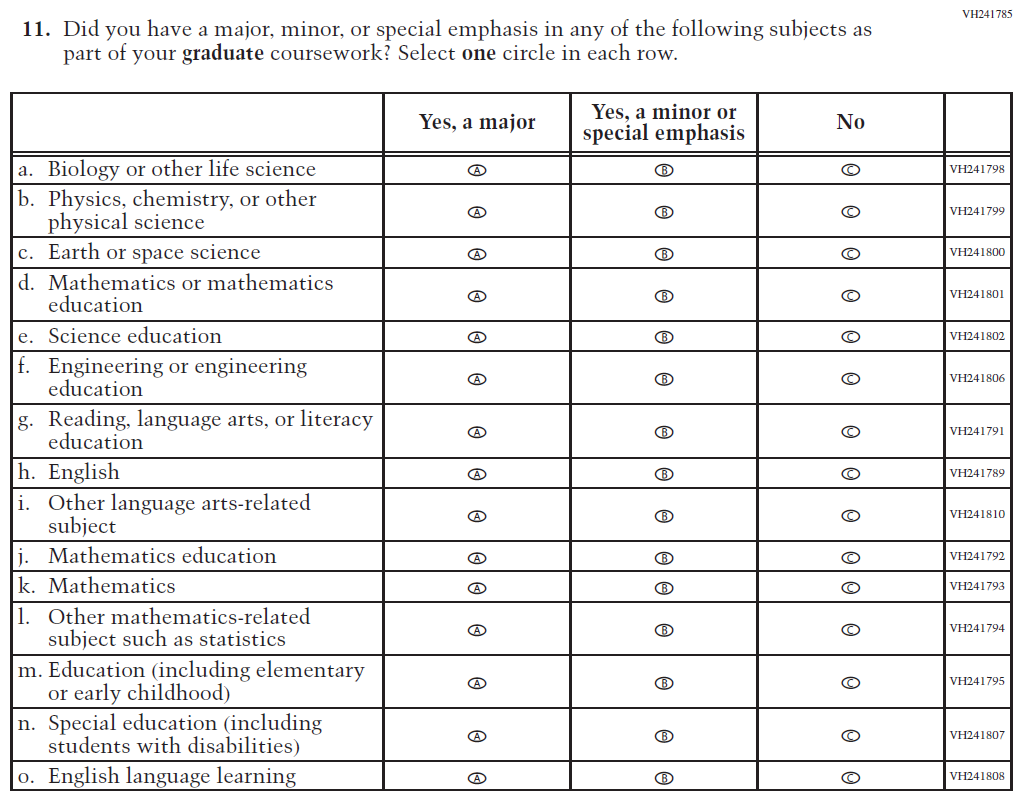 (2019 Grade 4)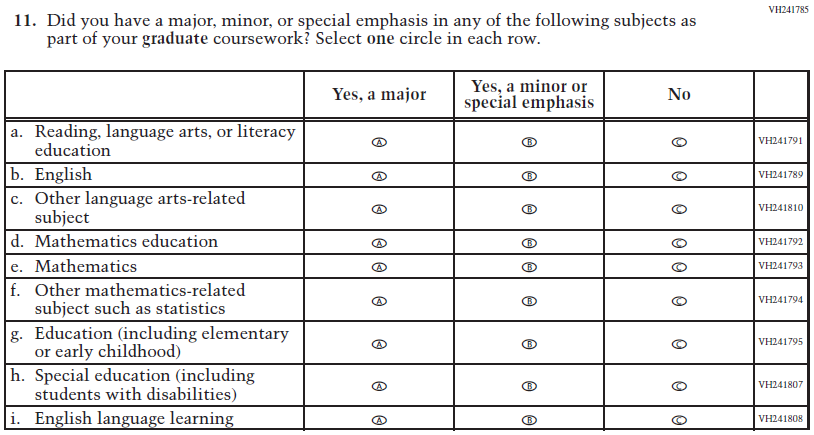 Issue: Teacher PreparationRThis item is customized by subject and has been revised to remove sub-items for science.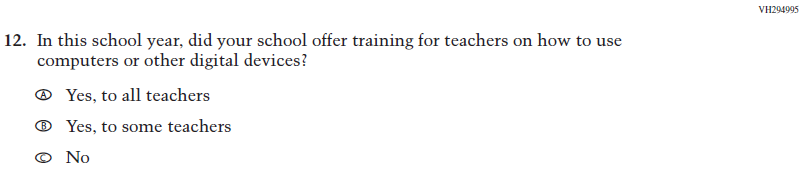 (2019 Grade 4)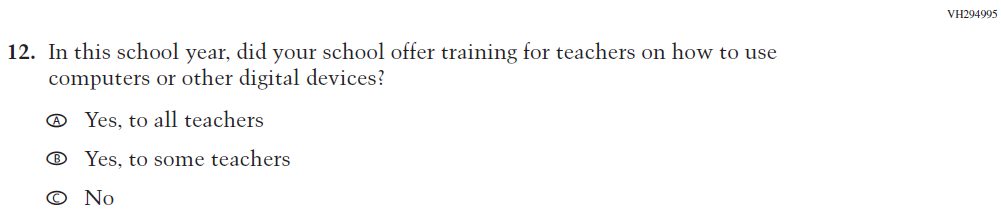 Issue: Technology UseNCN/A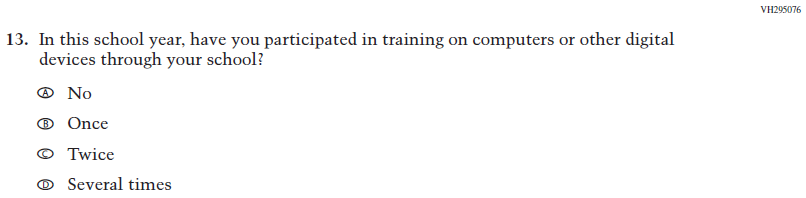 (2019 Grade 4)Issue: Technology UseNCN/A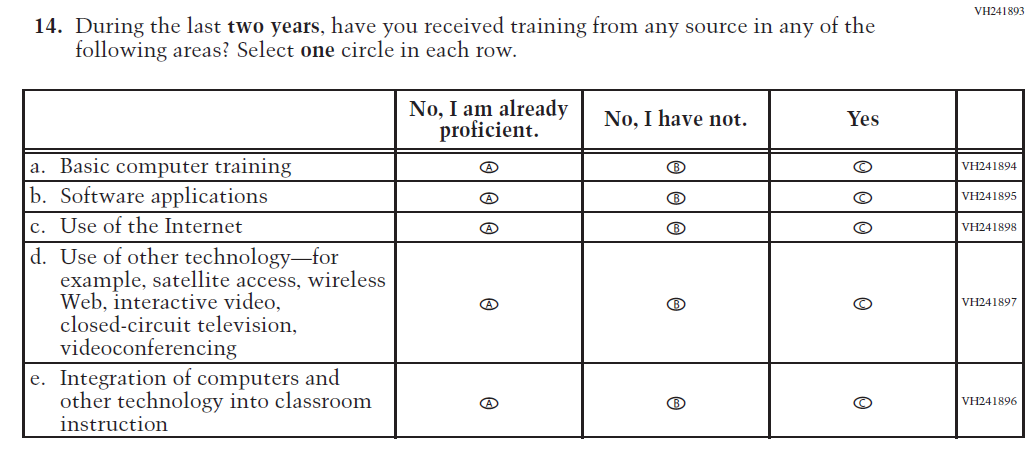 (2019 Grade 4)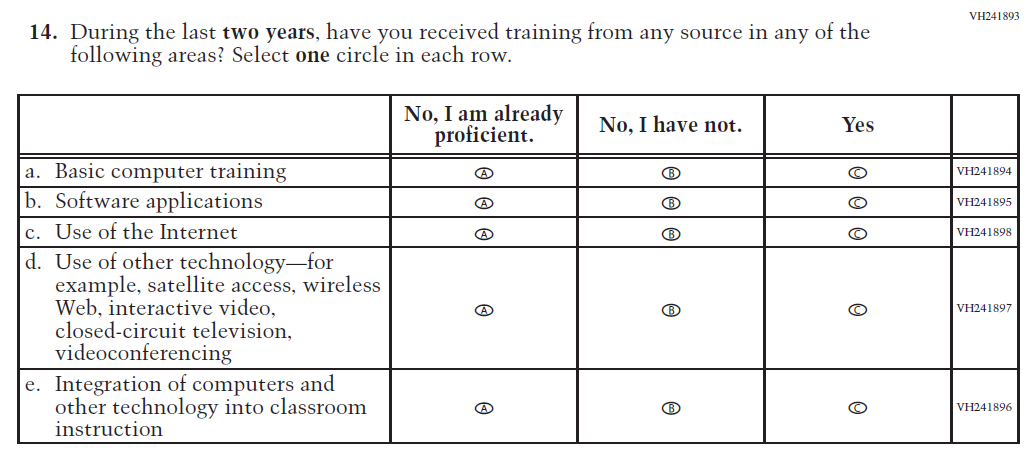 Issue: Teacher PreparationNCN/A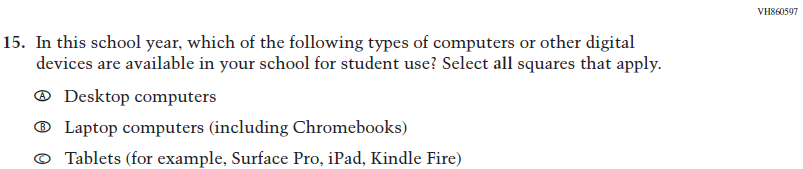 (2019 Grade 4)Issue: Technology UseNCN/A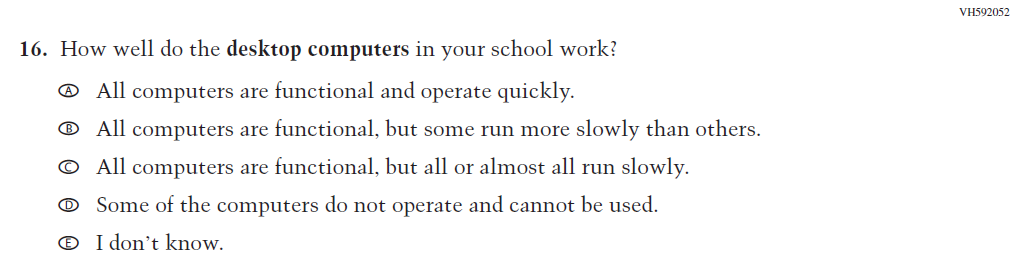 (2019 Grade 4)Issue: Technology UseNCN/A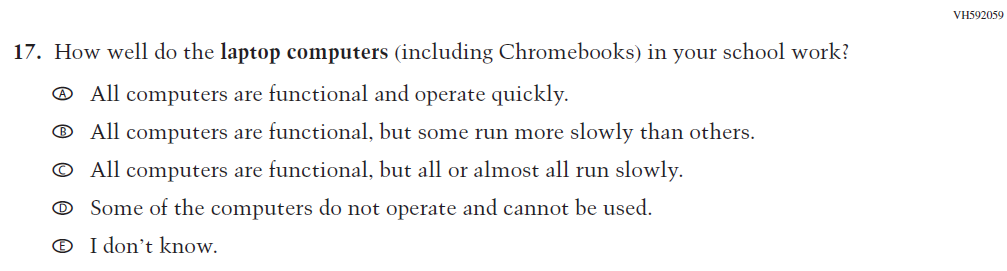 (2019 Grade 4)Issue: Technology UseNCN/A2021 Operational Grade 4 Core Teacher2021 Operational Grade 4 Core Teacher2021 Operational Grade 4 Core Teacher2021 Operational Grade 4 Core TeacherPrevious item2021 item D/A/ R/NC+Rationale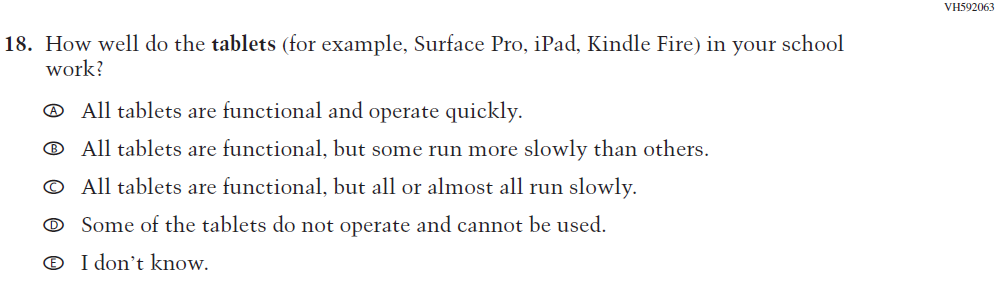 (2019 Grade 4)Issue: Technology UseNCN/A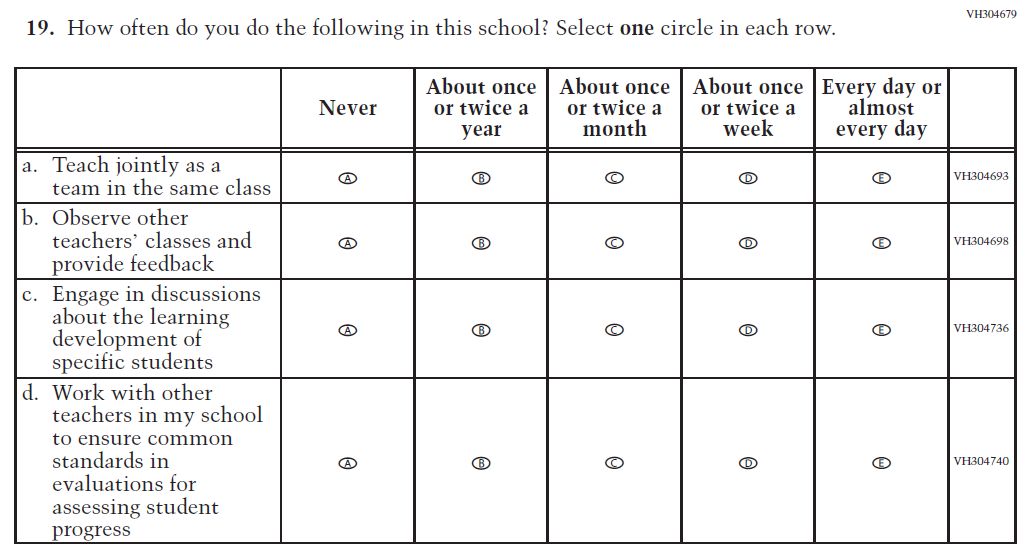 (2019 Grade 4)Issue: School ClimateNCN/A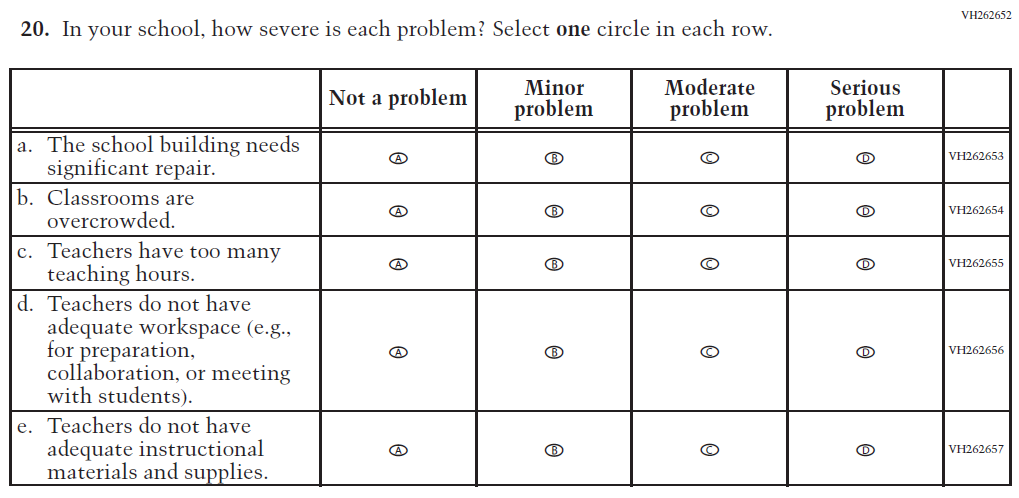 (2019 Grade 4)Issue: School ClimateNCN/A2021 Operational Grade 4 Core Teacher2021 Operational Grade 4 Core Teacher2021 Operational Grade 4 Core Teacher2021 Operational Grade 4 Core TeacherPrevious item2021 item D/A/ R/NC+Rationale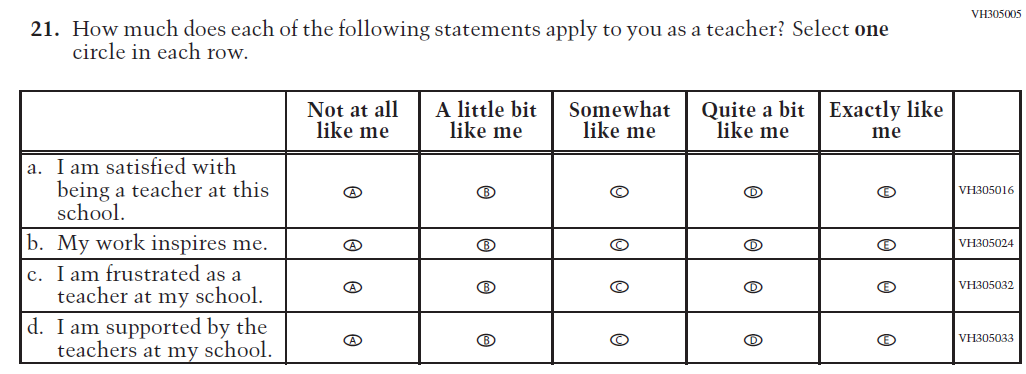 (2019 Grade 4)Issue: School ClimateNCN/A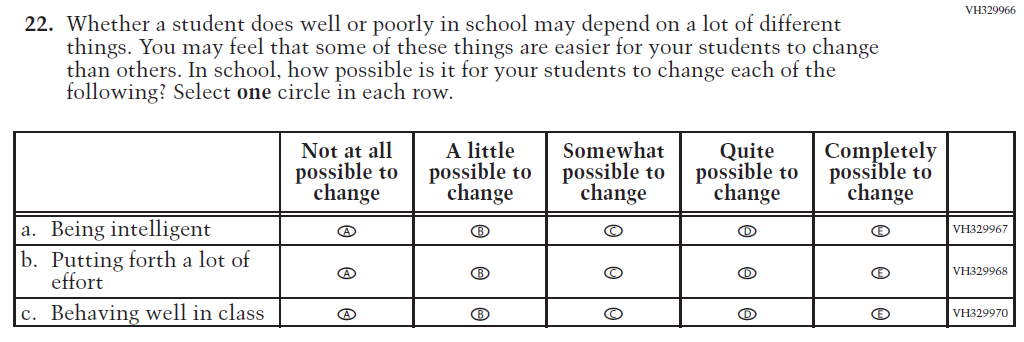 (2019 Grade 4)Issue: Desire for LearningNCN/A2021 Operational Grade 8 Core Teacher2021 Operational Grade 8 Core Teacher2021 Operational Grade 8 Core Teacher2021 Operational Grade 8 Core TeacherPrevious item2021 item D/A/ R/NC+Rationale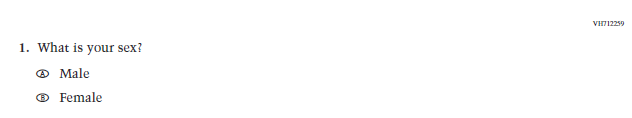 (2019 Grade 8)Issue: GenderNCN/A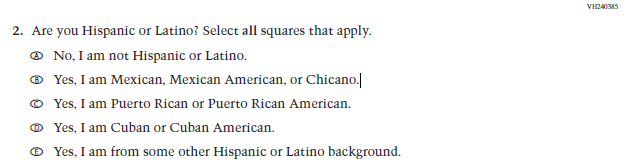 (2019 Grade 8)Issue: Race/EthnicityNCN/A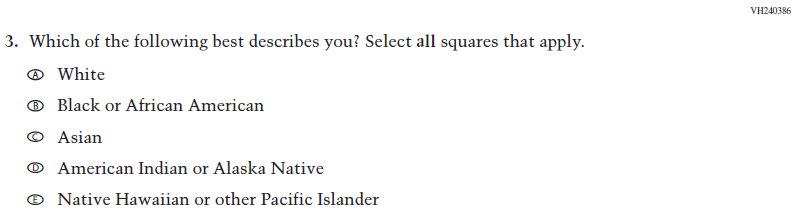 (2019 Grade 8)Issue: Race/EthnicityNCN/A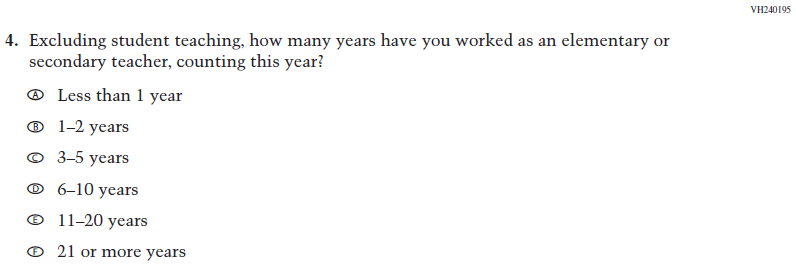 (2019 Grade 8)Issue: Teacher PreparationNCN/A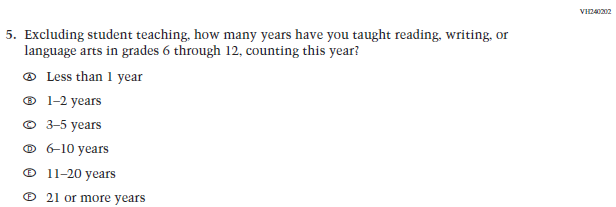 (2019 Grade 8)Issue: Teacher PreparationNCN/A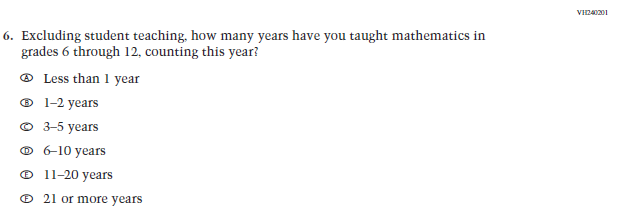 (2019 Grade 8)Issue: Teacher PreparationNCN/A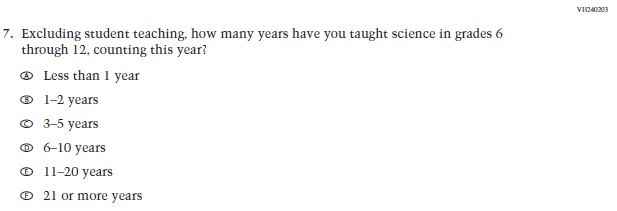 (2019 Grade 8)N/ADThe item was dropped because science will not be administered in 2021. 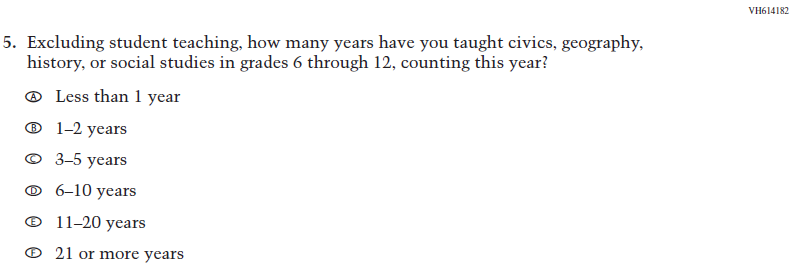 (2018 Grade 8)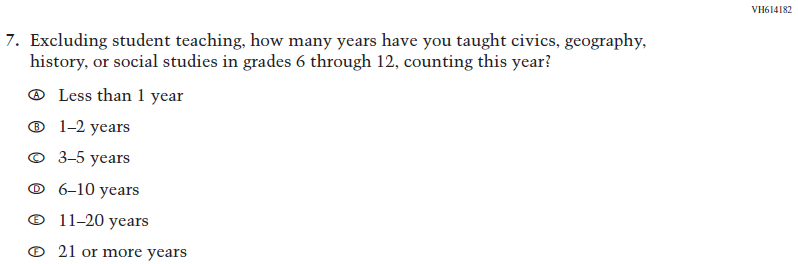 Issue: Teacher PreparationNCN/A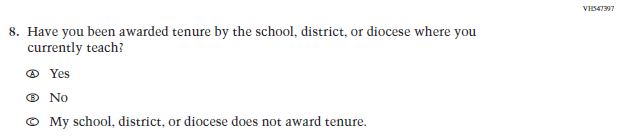 (2019 Grade 8)Issue: Teacher PreparationNCN/A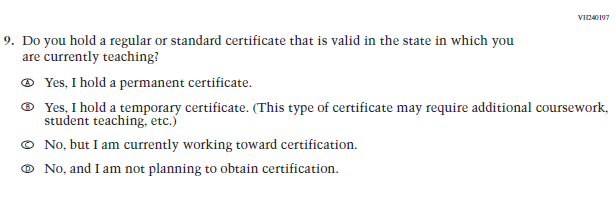 (2019 Grade 8)Issue: Teacher PreparationNCN/A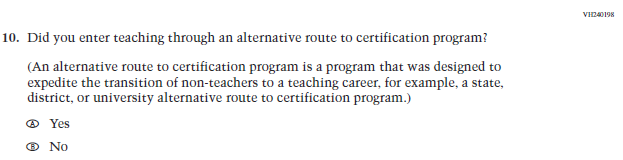 (2019 Grade 8)Issue: Teacher PreparationNCN/A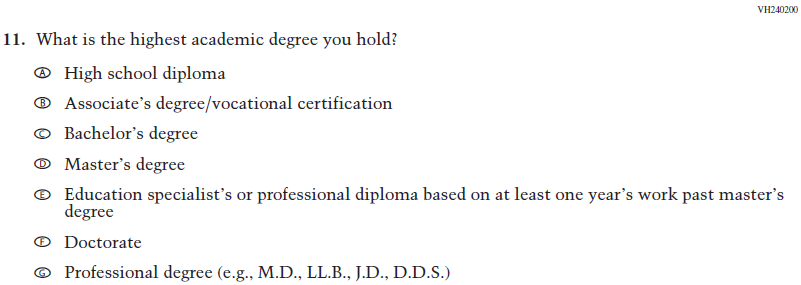 (2019 Grade 8)Issue: Teacher PreparationNCN/A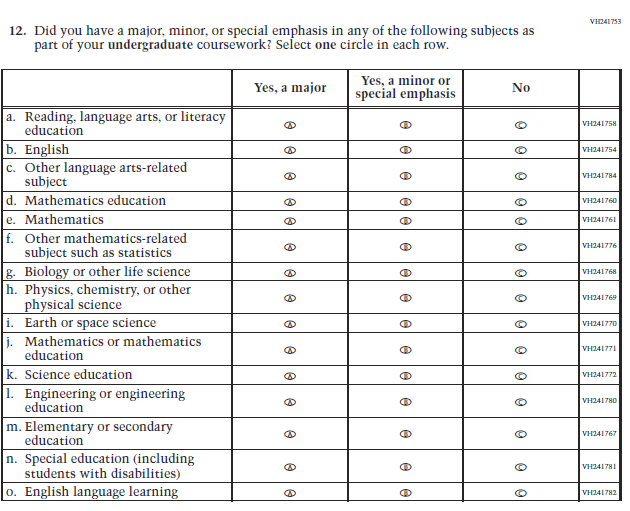 (2019 Grade 8)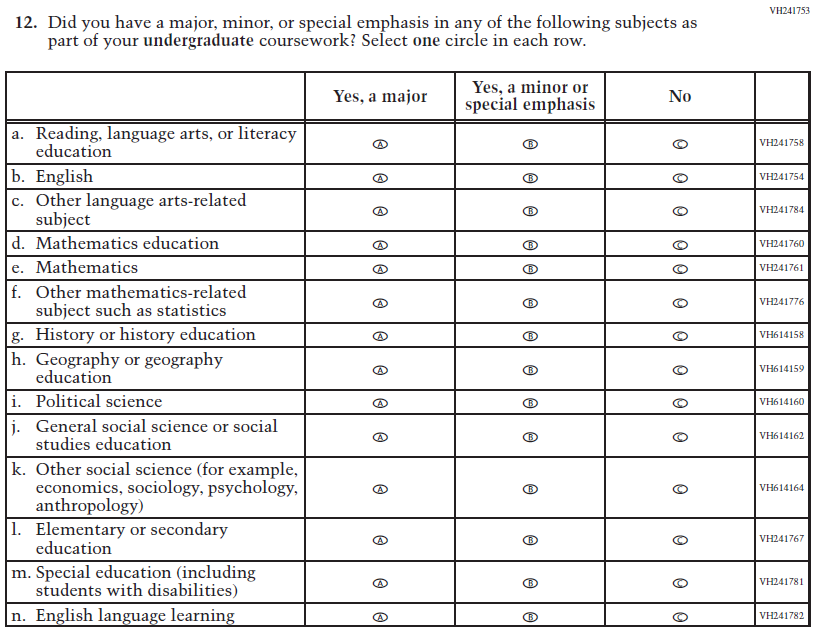 Issue: Teacher PreparationRThis item is customized by subject and has been revised to remove sub-items for science and expanded to also include sub-items for social studies.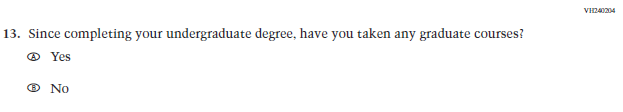 (2019 Grade 8)Issue: Teacher PreparationNCN/A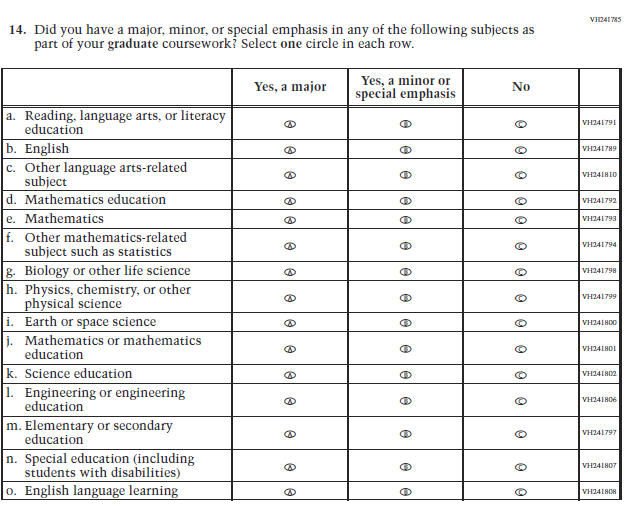 (2019 Grade 8)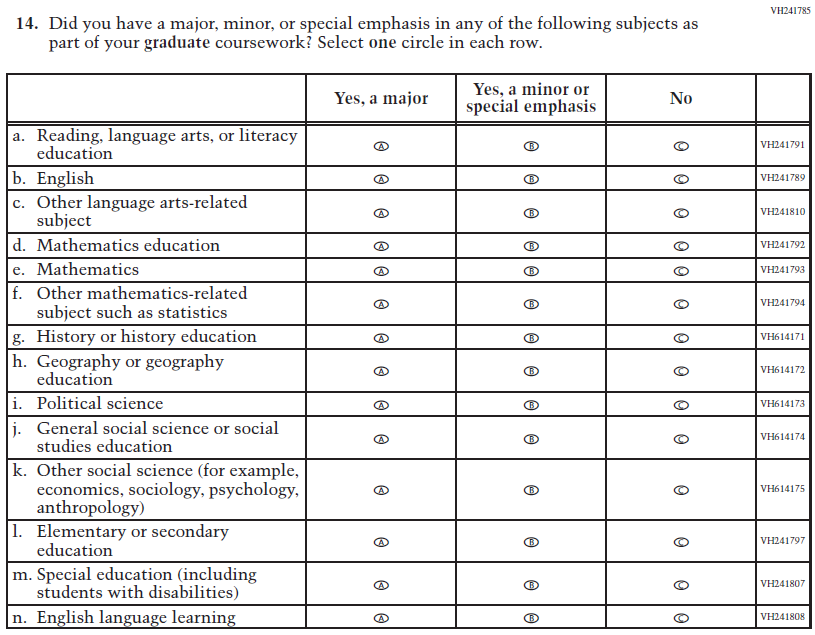 Issue: Teacher PreparationRThis item is customized by subject and has been revised to remove sub-items for science and expanded to also include sub-items for social studies.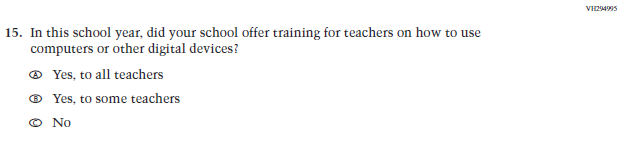 (2019 Grade 8)Issue: Technology UseNCN/A(2019 Grade 8)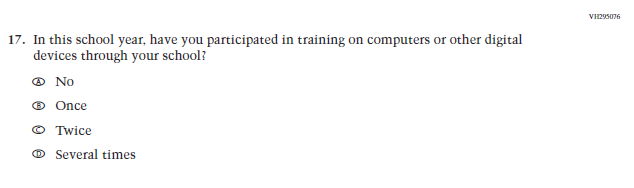 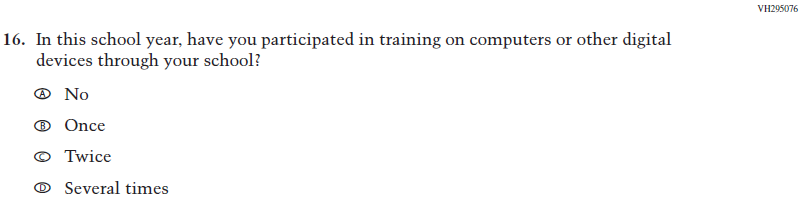 Issue: Technology UseNCN/A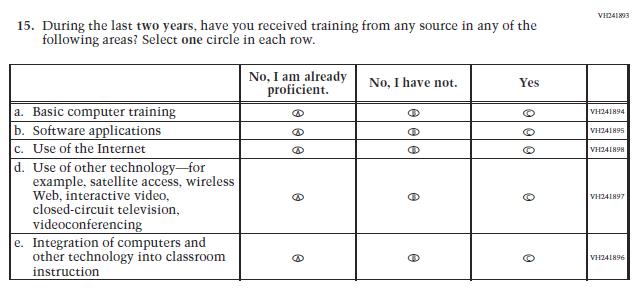 (2019 Grade 8)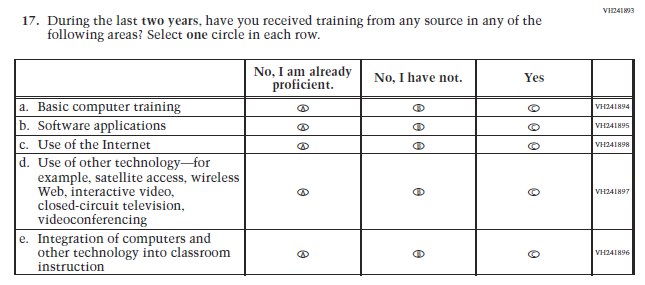 Issue: Teacher PreparationNCN/A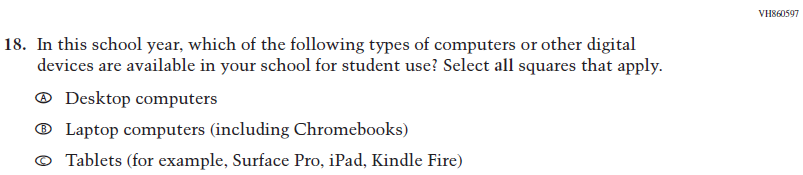 (2019 Grade 8)Issue: Technology UseNCN/A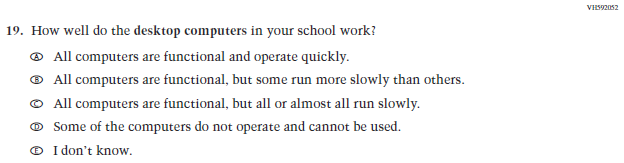 (2019 Grade 8)Issue: Technology UseNCN/A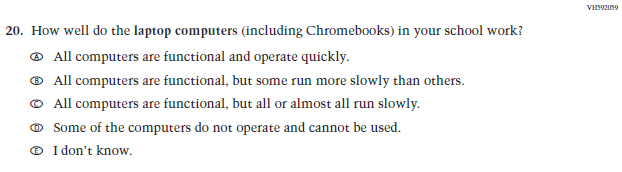 (2019 Grade 8)Issue: Technology UseNCN/A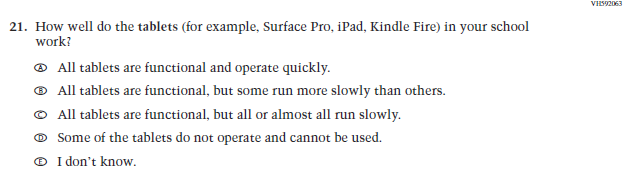 (2019 Grade 8)Issue: Technology UseNCN/A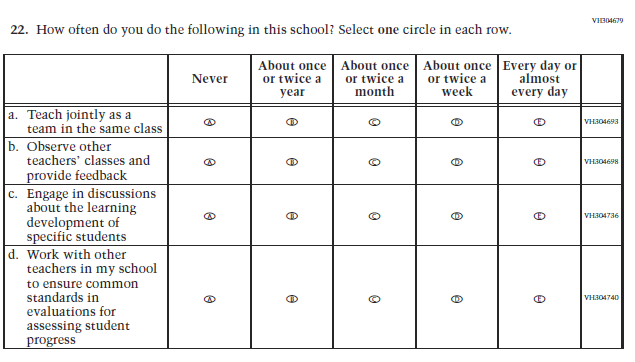 (2019 Grade 8)Issue: School ClimateNCN/A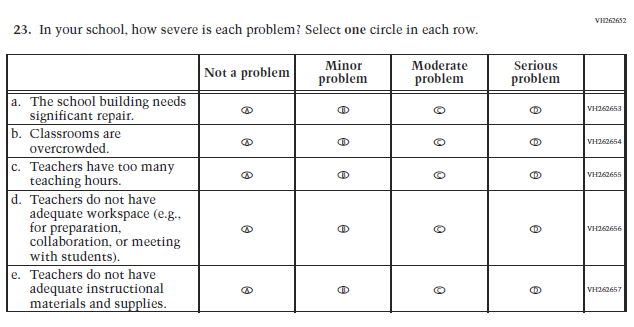 (2019 Grade 8)Issue: School ClimateNCN/A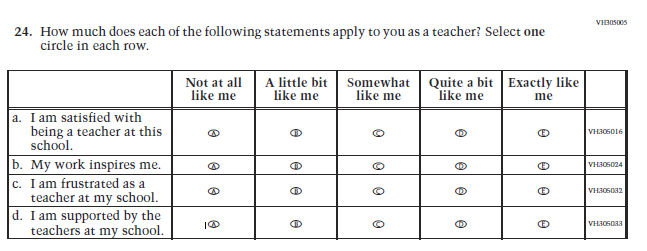 (2019 Grade 8)Issue: School ClimateNCN/A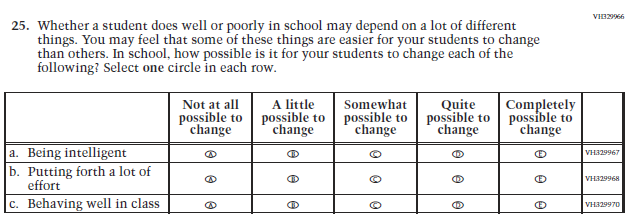 (2019 Grade 8)Issue: Desire for LearningNCN/A2021 Operational Grade 4 Mathematics Teacher2021 Operational Grade 4 Mathematics Teacher2021 Operational Grade 4 Mathematics Teacher2021 Operational Grade 4 Mathematics TeacherPrevious item2021 item D/A/ R/NC+Rationale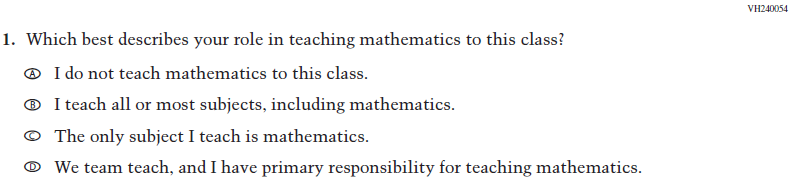 (2019 Grade 4)Issue: Resources for Learning and InstructionNCN/A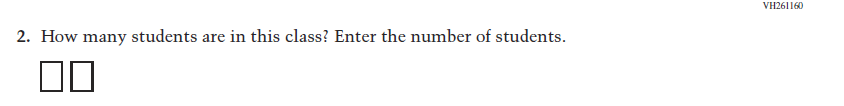 (2019 Grade 4)Issue:  Resources for Learning and InstructionNCN/A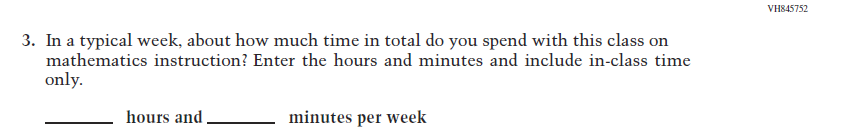 (2019 Grade 4)Issue:  Resources for Learning and InstructionNCN/A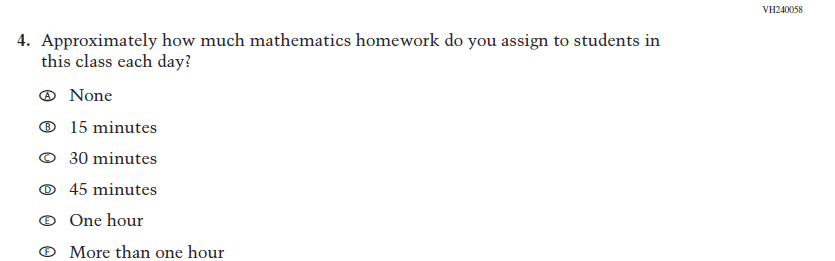 (2019 Grade 4)Issue:  Organization of InstructionNCN/A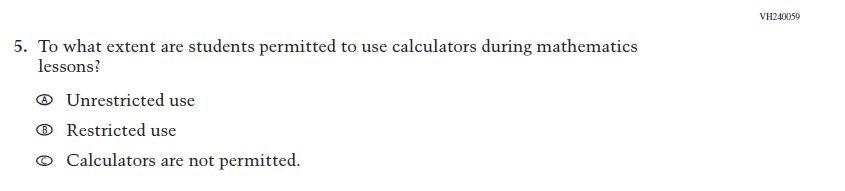 (2019 Grade 4)Issue:  Organization of InstructionNCN/A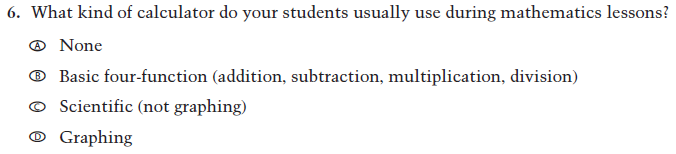 (2019 Grade 4) Issue: Resources for learning and instructionNCN/A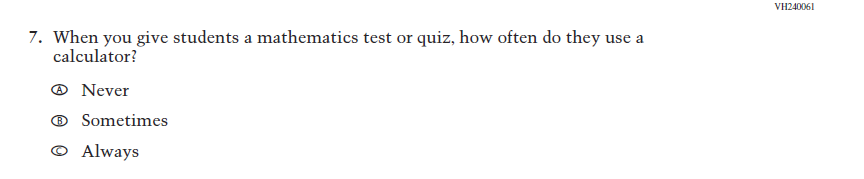 (2019 Grade 4)Issue:  Organization of InstructionNCN/A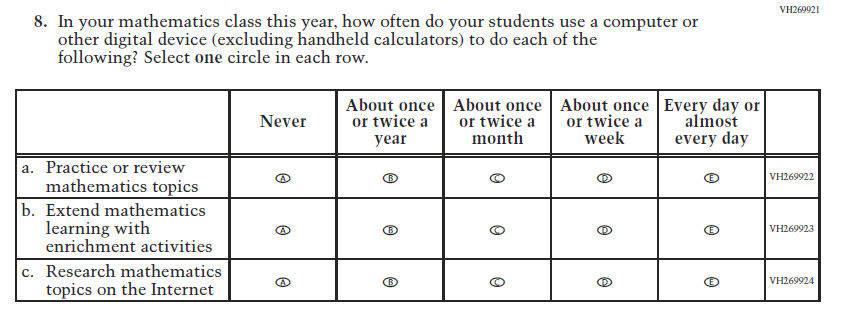 (2019 Grade 4)Issue:  Organization of InstructionNCN/A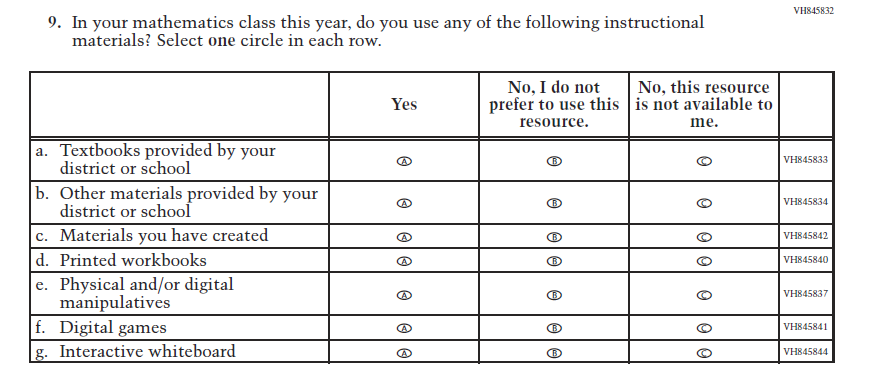 (2019 Grade 4)Issue: Resources for Learning and InstructionNCN/A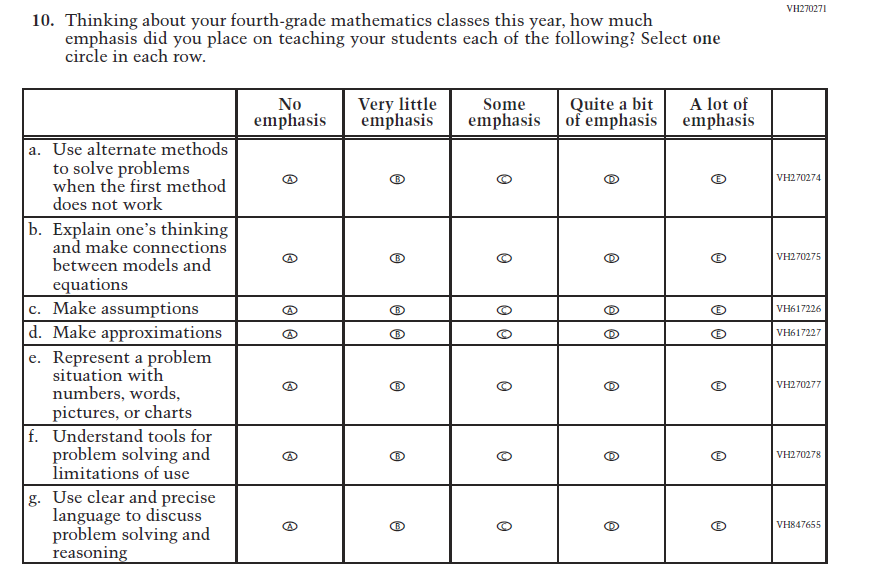 (2019 Grade 4)Issue:  Organization of InstructionNCN/A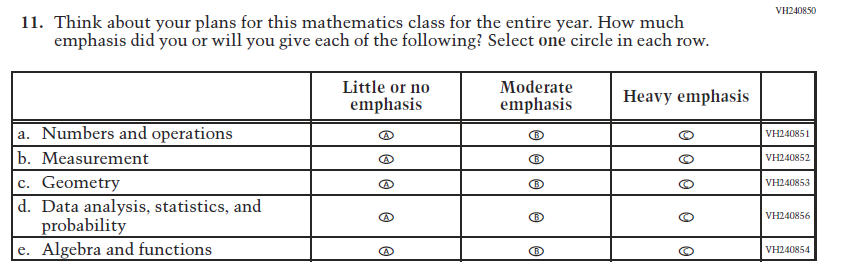 (2019 Grade 4)Issue:  Organization of InstructionNCN/A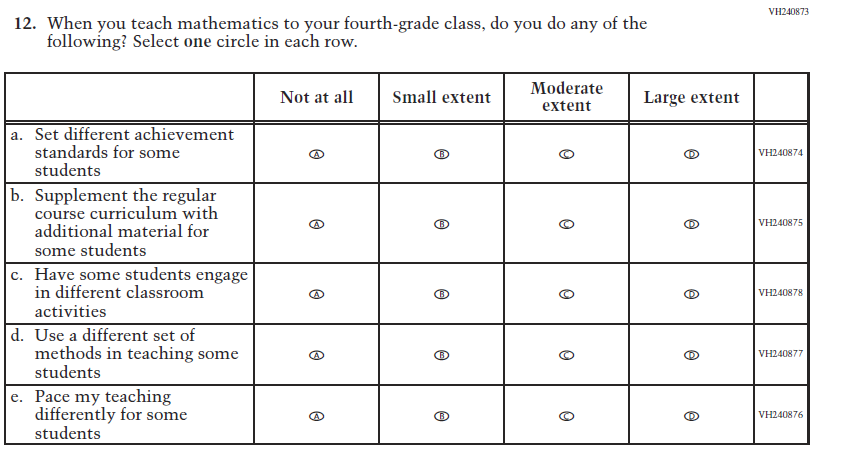 (2019 Grade 4)Issue:  Organization of InstructionNCN/A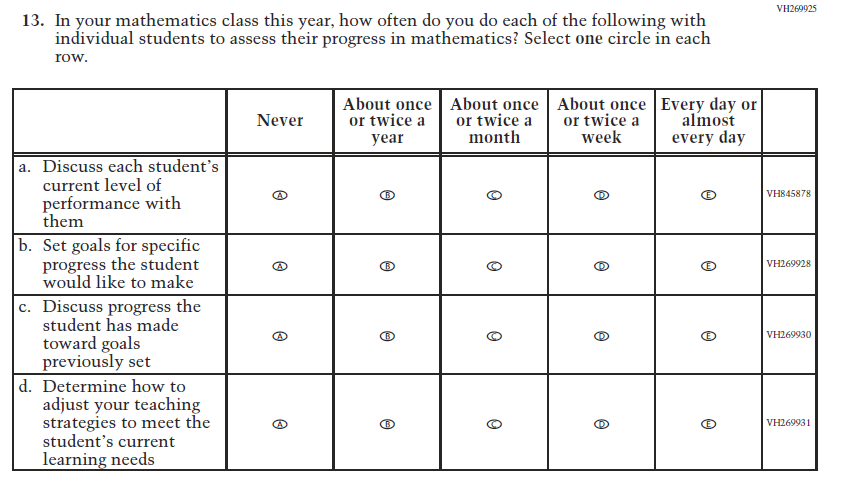 (2019 Grade 4)Issue:  Organization of InstructionNCN/A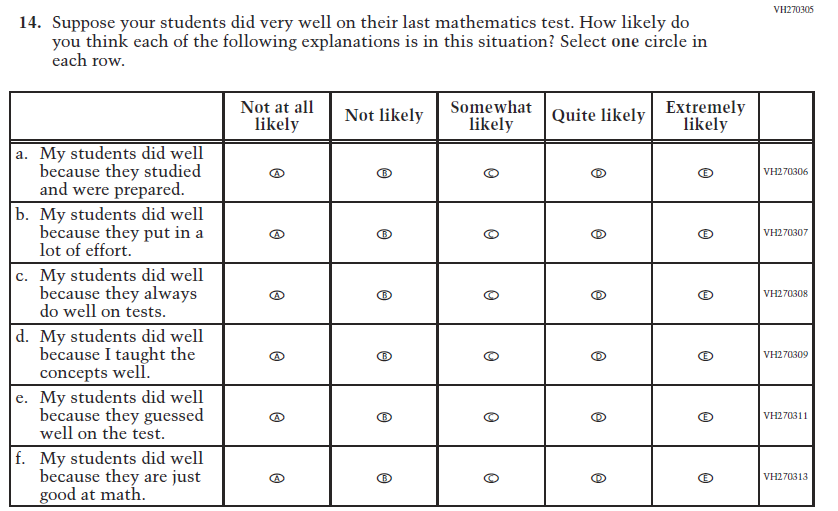 (2019 Grade 4)Issue:  Teacher PreparationNCN/A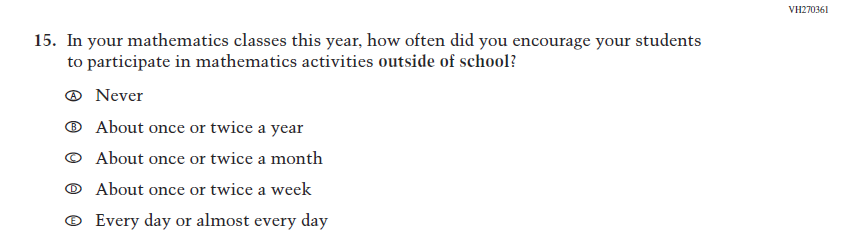 (2019 Grade 4)Issue:  Resources for Learning and InstructionNCN/A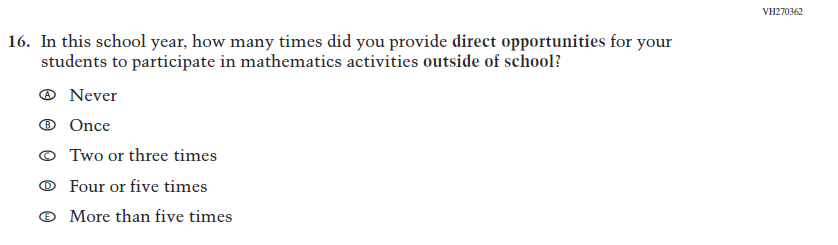 (2019 Grade 4)Issue:  Resources for Learning and InstructionNCN/A2021 Operational Grade 8 Mathematics Teacher2021 Operational Grade 8 Mathematics Teacher2021 Operational Grade 8 Mathematics Teacher2021 Operational Grade 8 Mathematics TeacherPrevious item2021 item D/A/ R/NC+Rationale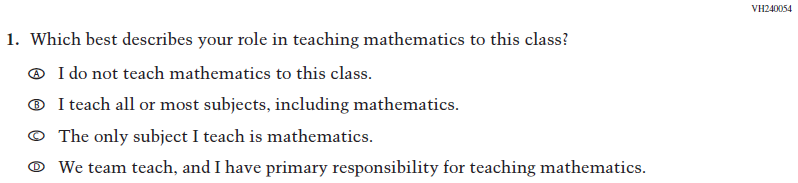 (2019 Grade 8)Issue: Resources for Learning and InstructionNCN/A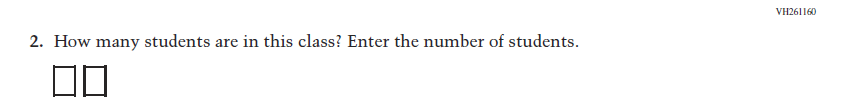 (2019 Grade 8)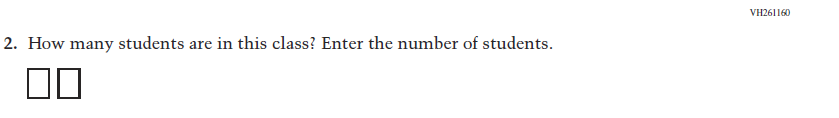 Issue: Resources for Learning and InstructionNCN/A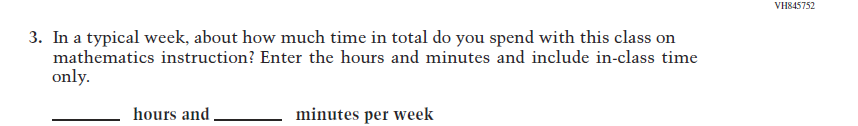 (2019 Grade 8)Issue: Resources for Learning and InstructionNCN/A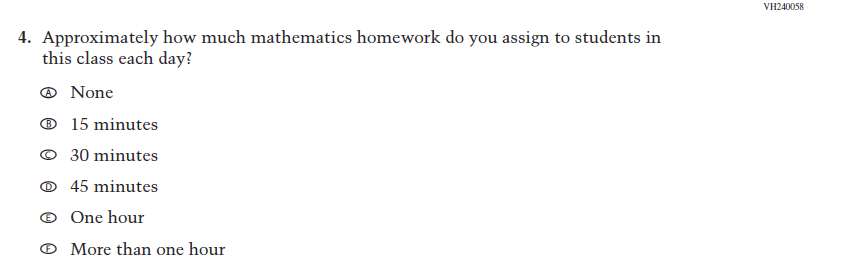 (2019 Grade 8)Issue:  Organization of InstructionNCN/A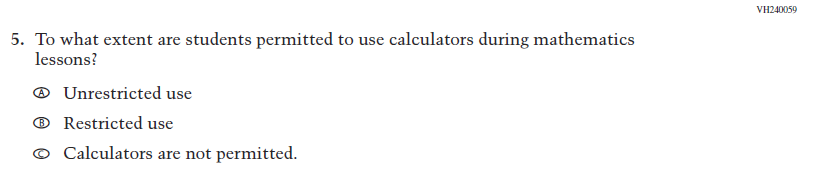 (2019 Grade 8)Issue:  Organization of InstructionNCN/A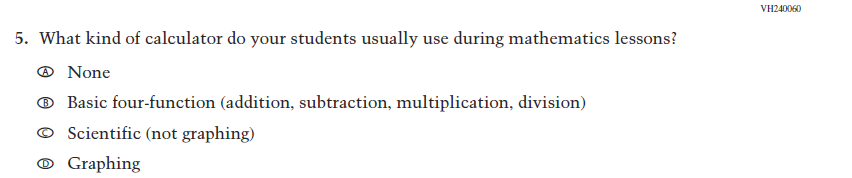 (2019 Grade 8)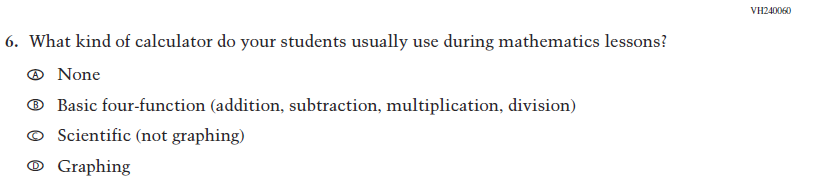 Issue: Resources for Learning and InstructionNCN/A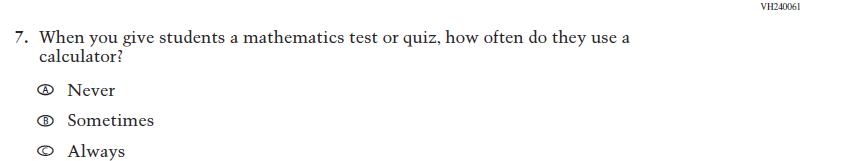 (2019 Grade 8)Issue:  Organization of InstructionNCN/A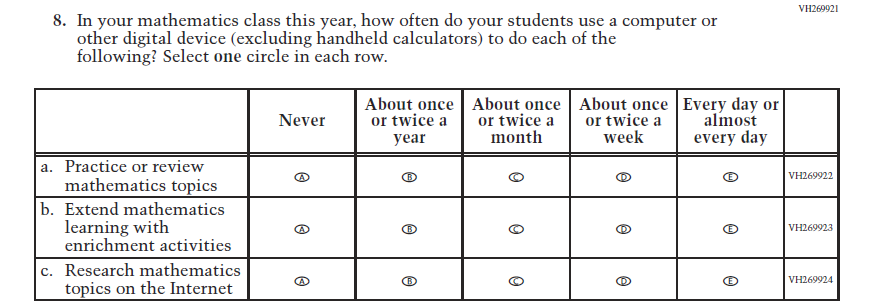 (2019 Grade 8)Issue:  Organization of InstructionNCN/A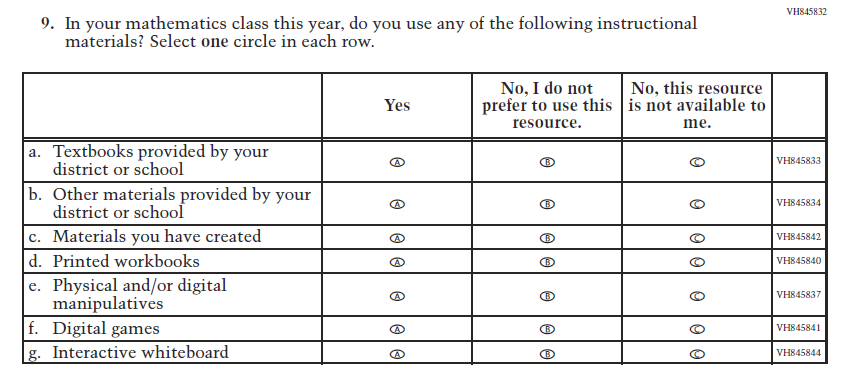 (2019 Grade 8)Issue:  Resources for Learning and InstructionNCN/A2021 Operational Grade 8 Mathematics Teacher2021 Operational Grade 8 Mathematics Teacher2021 Operational Grade 8 Mathematics Teacher2021 Operational Grade 8 Mathematics TeacherPrevious item2021 item D/A/ R/NC+Rationale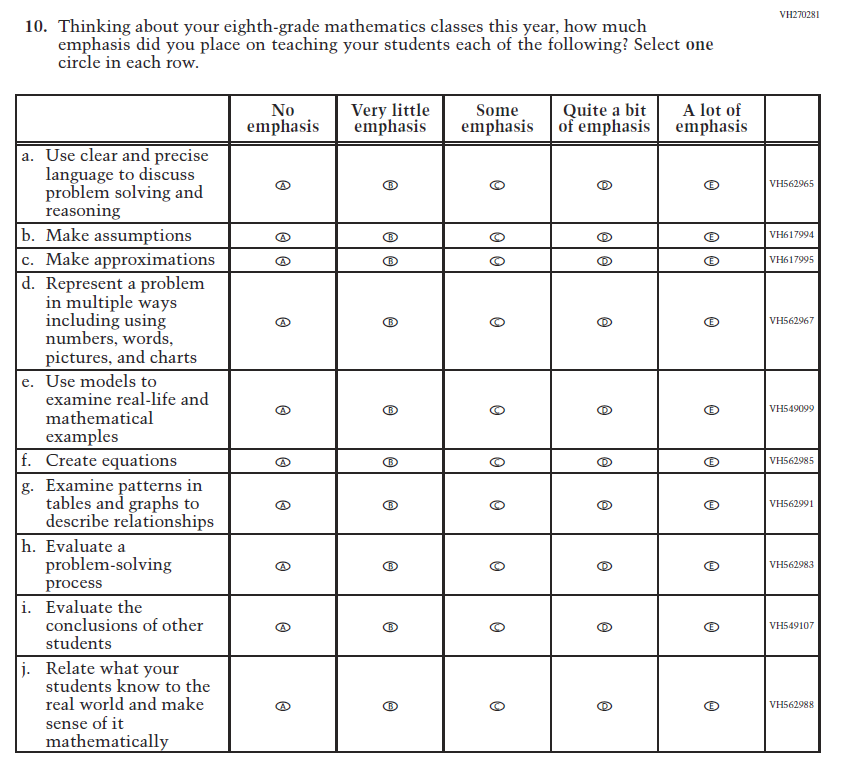 (2019 Grade 8)Issue: Organization of InstructionNCN/A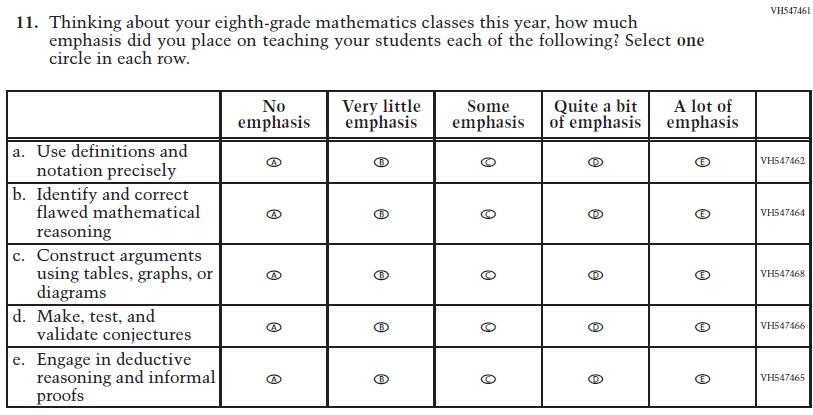 (2019 Grade 8)Issue: Organization of InstructionNCN/A2021 Operational Grade 8 Mathematics Teacher2021 Operational Grade 8 Mathematics Teacher2021 Operational Grade 8 Mathematics Teacher2021 Operational Grade 8 Mathematics TeacherPrevious item2021 item D/A/ R/NC+Rationale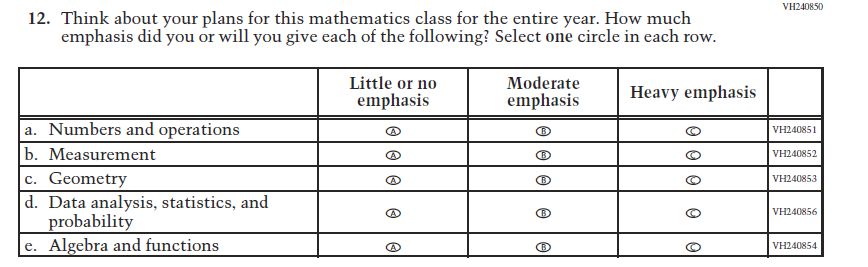 (2019 Grade 8)Issue:  Organization of InstructionNCN/A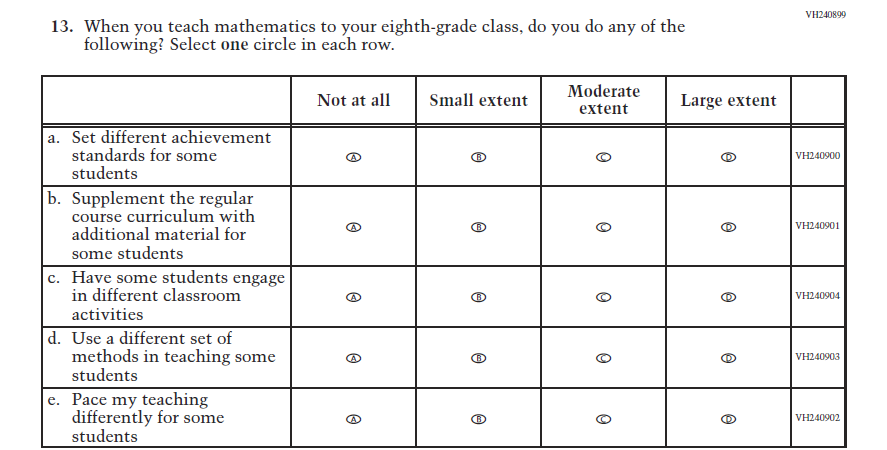 (2019 Grade 8)Issue:  Organization of InstructionNCN/A2021 Operational Grade 8 Mathematics Teacher2021 Operational Grade 8 Mathematics Teacher2021 Operational Grade 8 Mathematics Teacher2021 Operational Grade 8 Mathematics TeacherPrevious item2021 item D/A/ R/NC+Rationale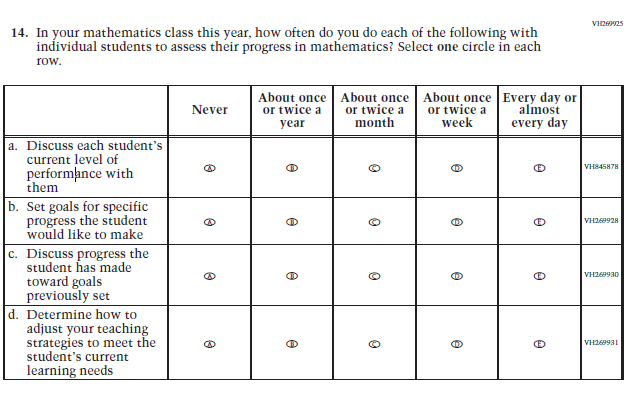 (2019 Grade 8)Issue: Organization of InstructionNCN/A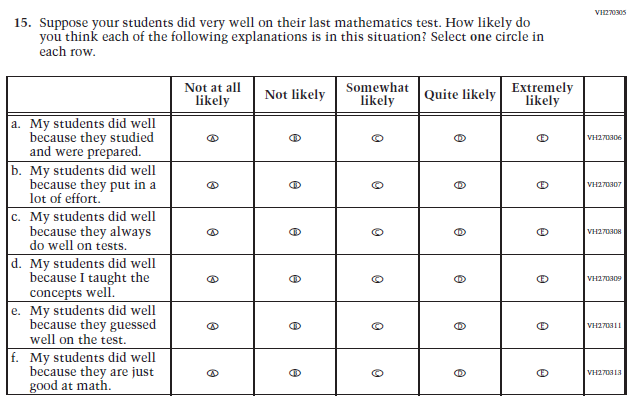 (2019 Grade 8)Issue: Teacher PreparationNCN/A2021 Operational Grade 8 Mathematics Teacher2021 Operational Grade 8 Mathematics Teacher2021 Operational Grade 8 Mathematics Teacher2021 Operational Grade 8 Mathematics TeacherPrevious item2021 item D/A/ R/NC+Rationale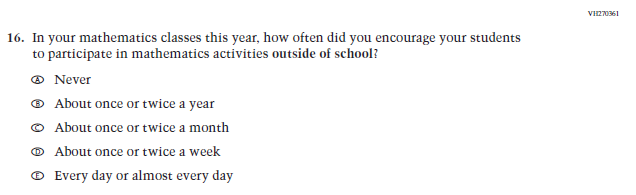 (2019 Grade 8)Issue:  Resources for Learning and InstructionNCN/A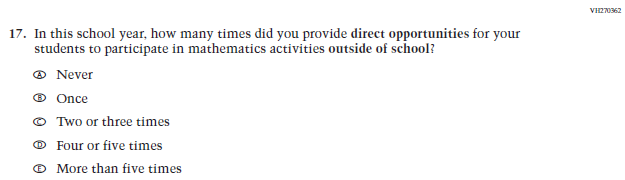 (2019 Grade 8)Issue:  Resources for Learning and InstructionNCN/A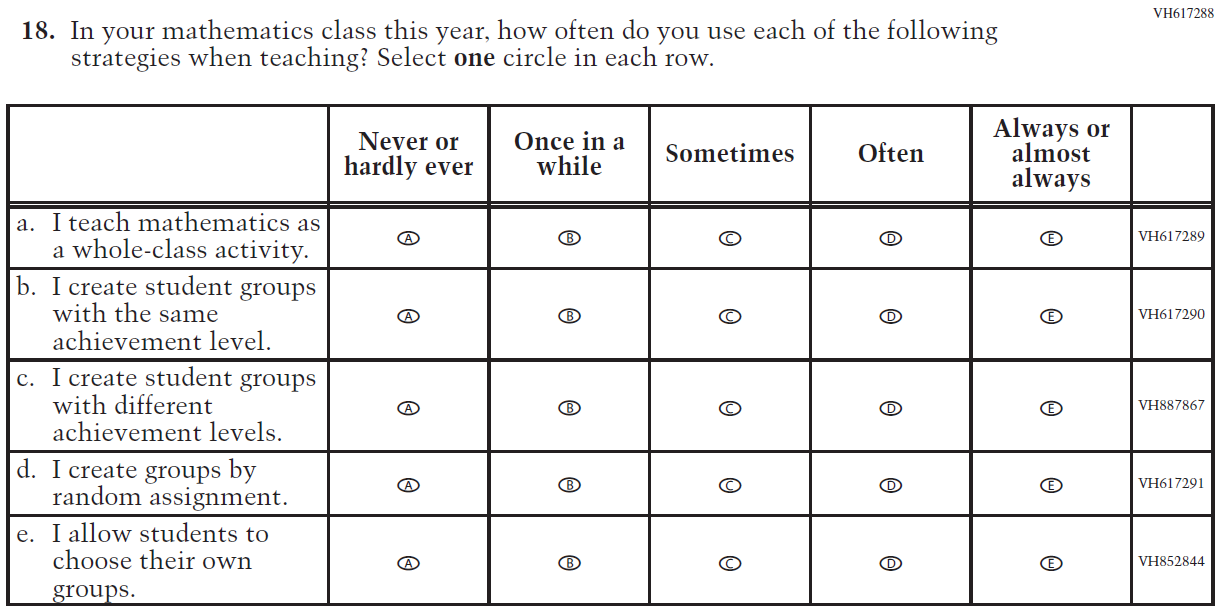 (2019 Grade 8)Issue:  Organization of InstructionNCN/A2021 Operational Grade 4 Reading Teacher2021 Operational Grade 4 Reading Teacher2021 Operational Grade 4 Reading Teacher2021 Operational Grade 4 Reading TeacherPrevious item2021 item D/A/ R/NC+Rationale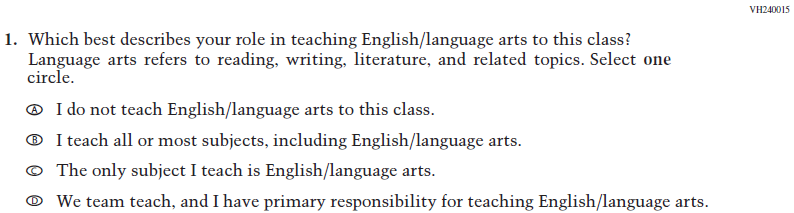 (2019 Grade 4)Issue: Resources for Learning and InstructionNCN/A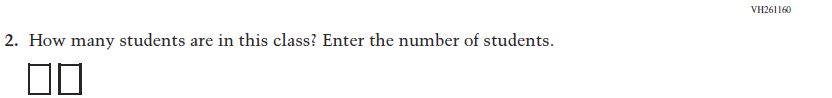 (2019 Grade 4)Issue:  Resources for Learning and InstructionNCN/A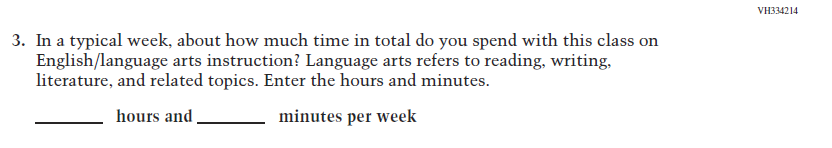 (2019 Grade 4)Issue: Resources for Learning and InstructionNCN/A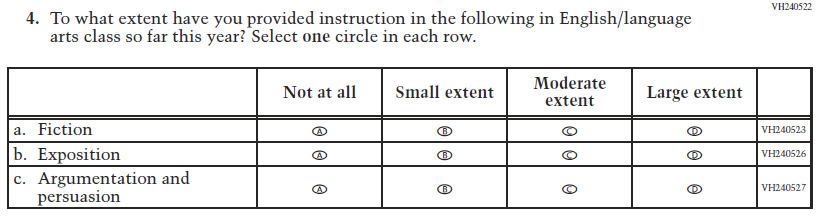 (2019 Grade 4)Issue:  Organization of InstructionNCN/A2021 Operational Grade 4 Reading Teacher2021 Operational Grade 4 Reading Teacher2021 Operational Grade 4 Reading Teacher2021 Operational Grade 4 Reading TeacherPrevious item2021 item D/A/ R/NC+Rationale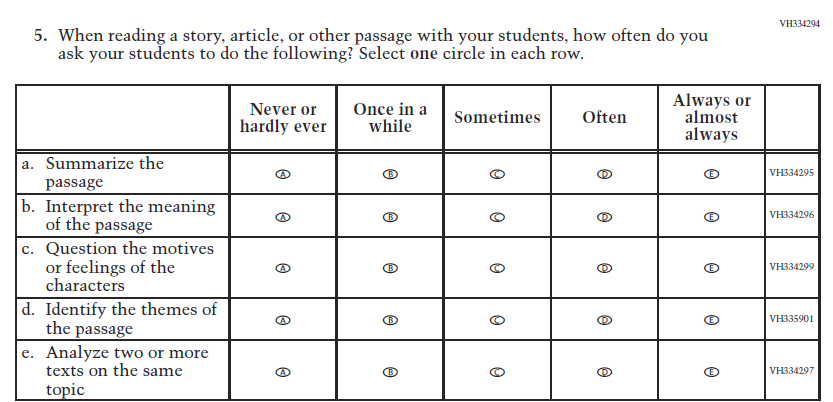 (2019 Grade 4)Issue: Organization of InstructionNCN/A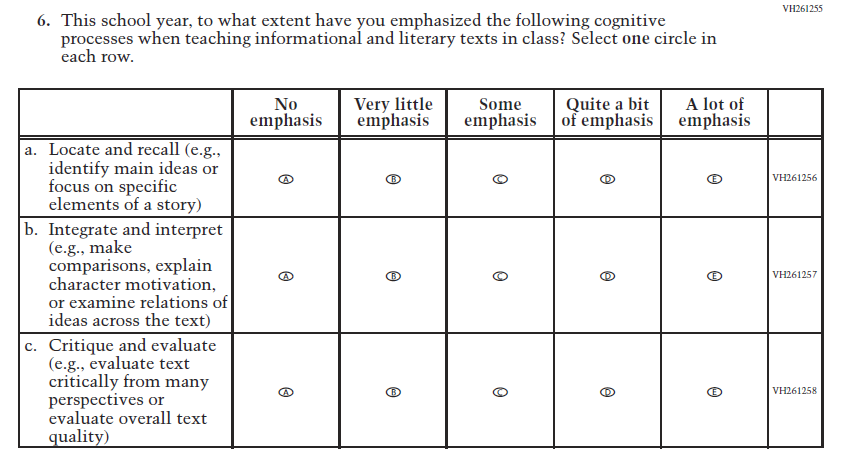 (2019 Grade 4)Issue: Organization of InstructionNCN/A2021 Operational Grade 4 Reading Teacher2021 Operational Grade 4 Reading Teacher2021 Operational Grade 4 Reading Teacher2021 Operational Grade 4 Reading TeacherPrevious item2021 item D/A/ R/NC+Rationale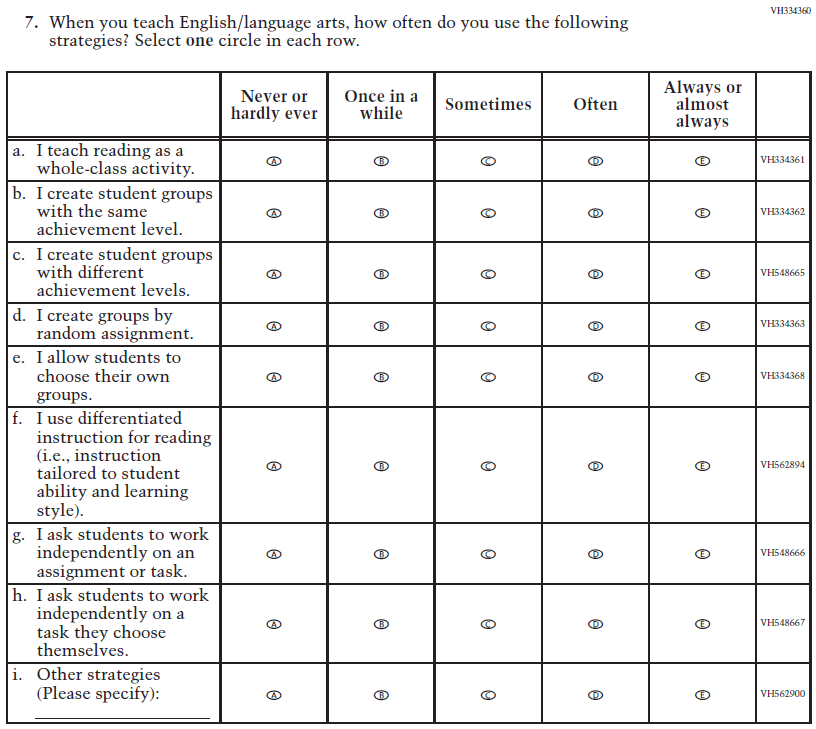 (2019 Grade 4)Issue: Organization of InstructionNCN/A2021 Operational Grade 4 Reading Teacher2021 Operational Grade 4 Reading Teacher2021 Operational Grade 4 Reading Teacher2021 Operational Grade 4 Reading TeacherPrevious item2021 item D/A/ R/NC+Rationale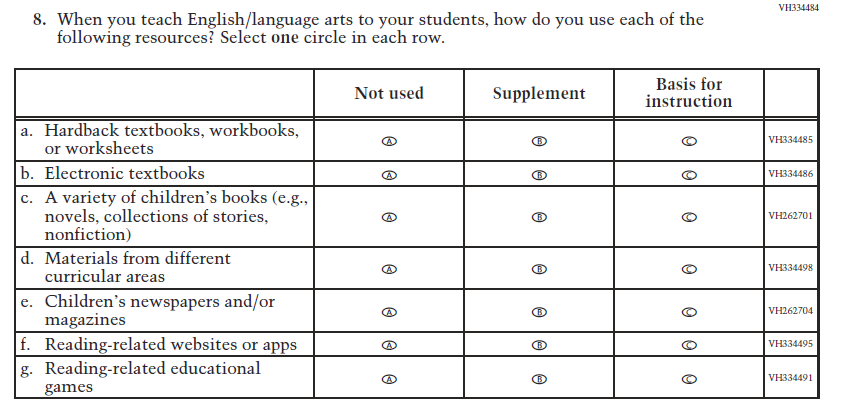 (2019 Grade 4)Issue: Organization of InstructionNCN/A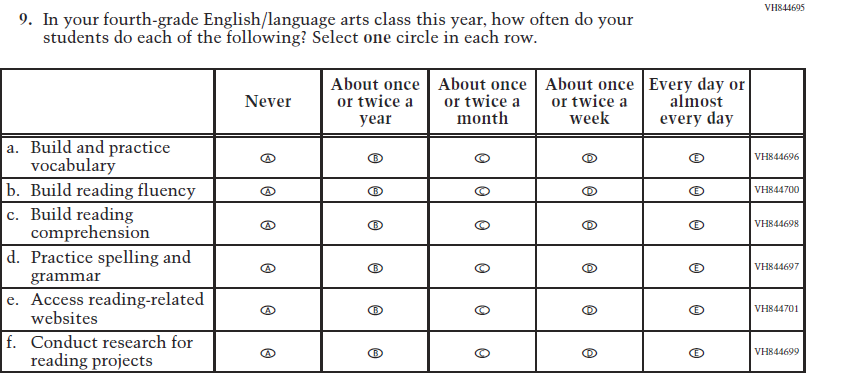 (2019 Grade 4)Issue: Organization of InstructionNCN/A2021 Operational Grade 4 Reading Teacher2021 Operational Grade 4 Reading Teacher2021 Operational Grade 4 Reading Teacher2021 Operational Grade 4 Reading TeacherPrevious item2021 item D/A/ R/NC+Rationale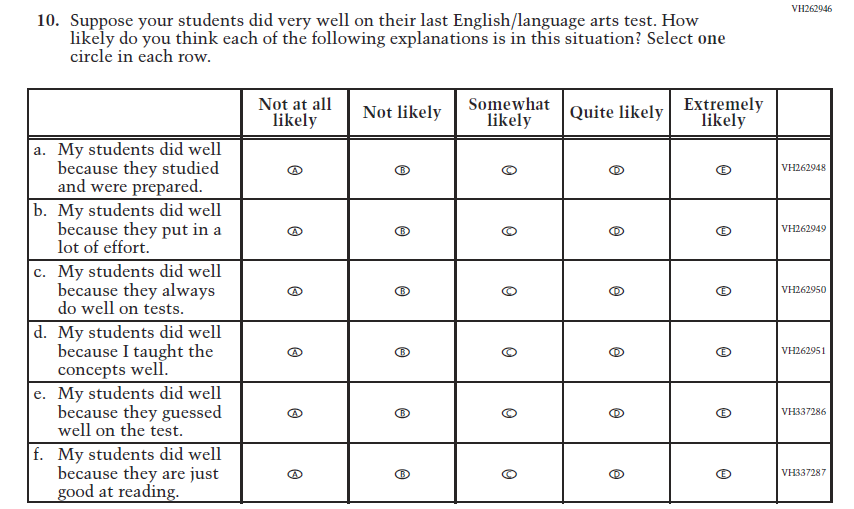 (2019 Grade 4)Issue: Teacher PreparationNCN/A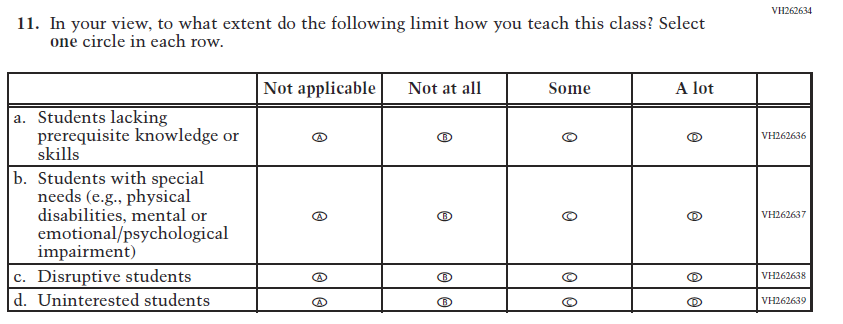 (2019 Grade 4)Issue:  Resources for Learning and InstructionNCN/A2021 Operational Grade 8 Reading Teacher2021 Operational Grade 8 Reading Teacher2021 Operational Grade 8 Reading Teacher2021 Operational Grade 8 Reading TeacherPrevious item2021 item D/A/ R/NC+Rationale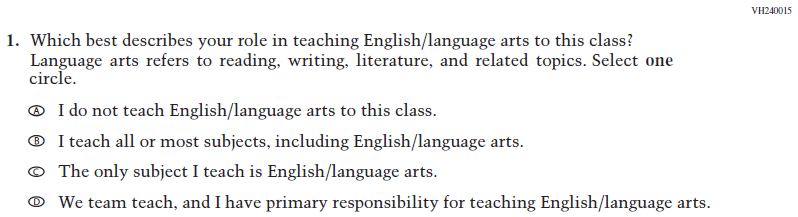 (2019 Grade 8)Issue:  Resources for Learning and InstructionNCN/A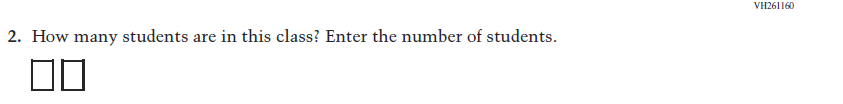 (2019 Grade 8)Issue:  Resources for Learning and InstructionNCN/A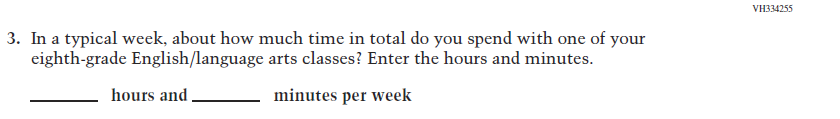 (2019 Grade 8)Issue:  Resources for Learning and InstructionNCN/A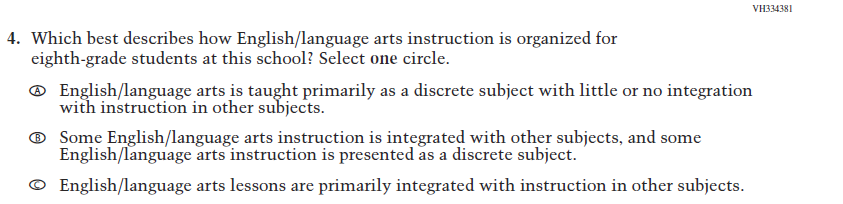 (2019 Grade 8)Issue:   Organization of InstructionNCN/A2021 Operational Grade 8 Reading Teacher2021 Operational Grade 8 Reading Teacher2021 Operational Grade 8 Reading Teacher2021 Operational Grade 8 Reading TeacherPrevious item2021 item D/A/ R/NC+Rationale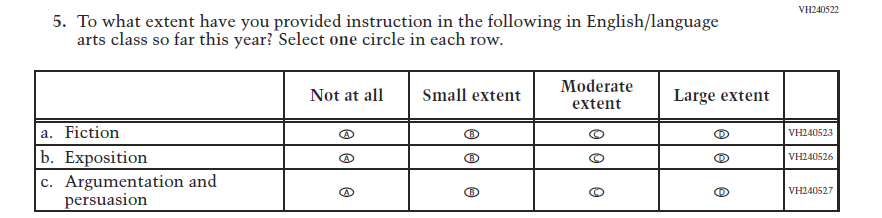 (2019 Grade 8)Issue:  Organization of InstructionNCN/A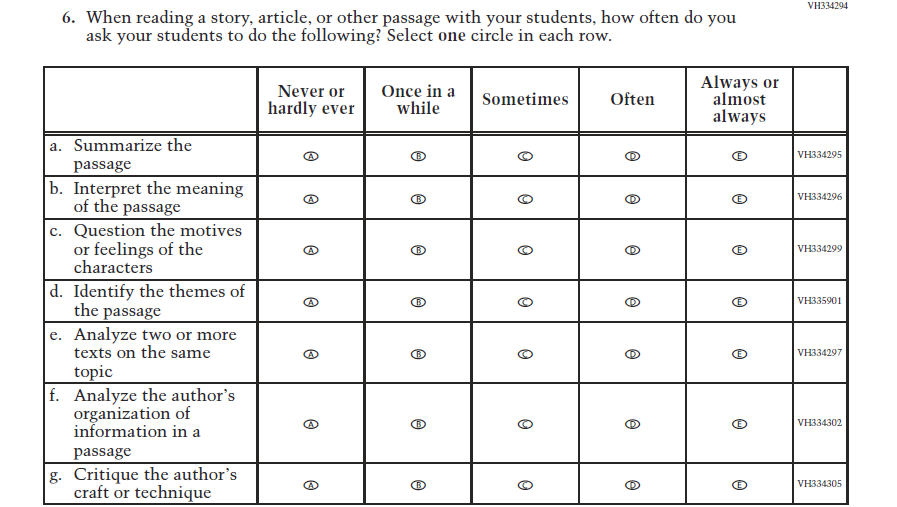 (2019 Grade 8)Issue:  Organization of InstructionNCN/A2021 Operational Grade 8 Reading Teacher2021 Operational Grade 8 Reading Teacher2021 Operational Grade 8 Reading Teacher2021 Operational Grade 8 Reading TeacherPrevious item2021 item D/A/ R/NC+Rationale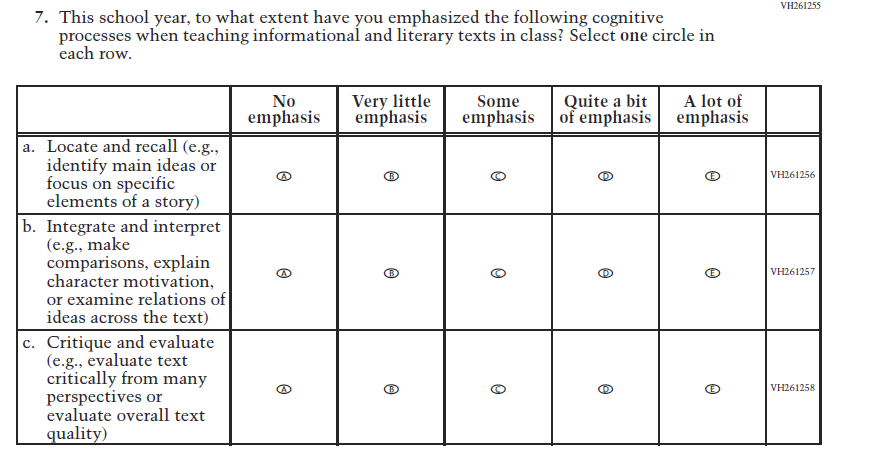 (2019 Grade 8)Issue:  Organization of InstructionNCN/A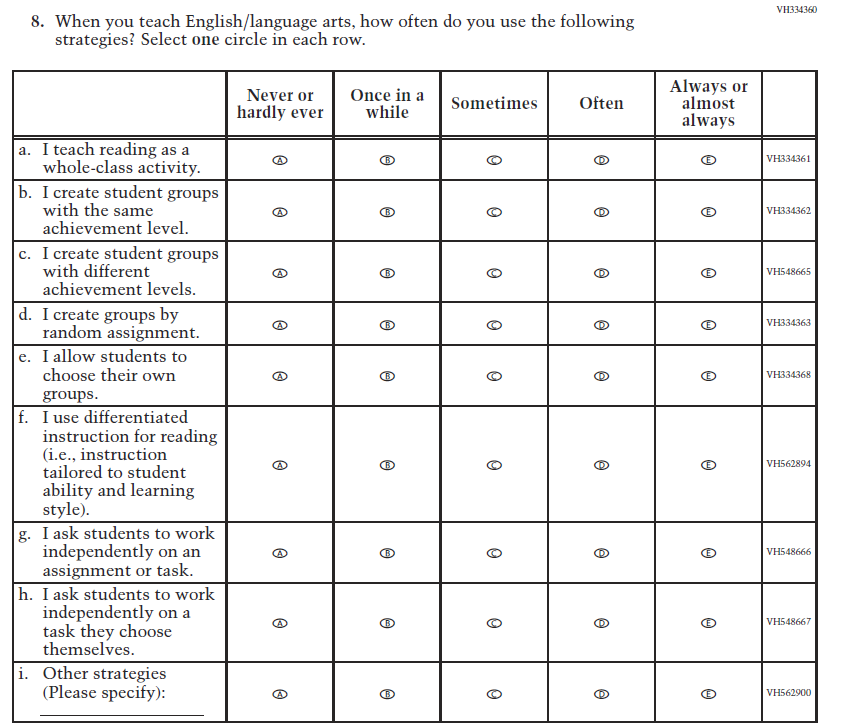 (2019 Grade 8)Issue: Organization of InstructionNCN/A2021 Operational Grade 8 Reading Teacher2021 Operational Grade 8 Reading Teacher2021 Operational Grade 8 Reading Teacher2021 Operational Grade 8 Reading TeacherPrevious item2021 item D/A/ R/NC+Rationale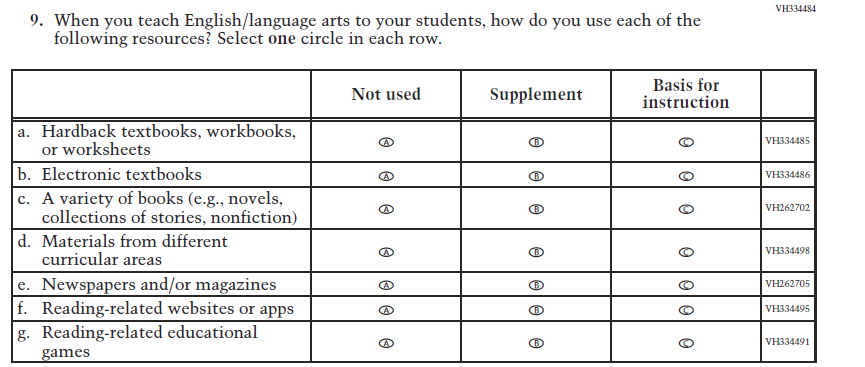 (2019 Grade 8)Issue:  Organization of InstructionNCN/A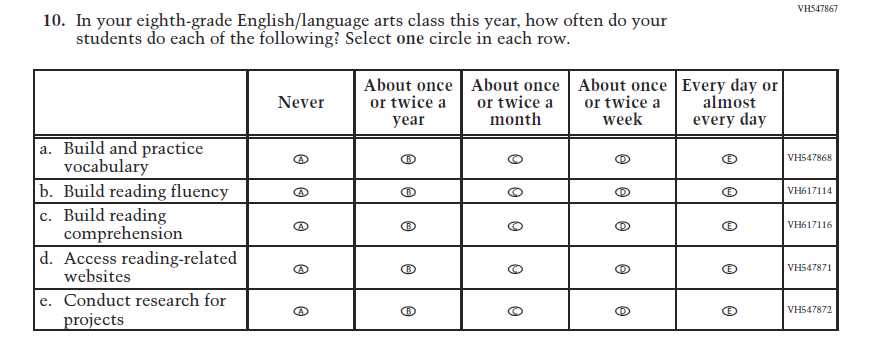 (2019 Grade 8)Issue:  Organization of InstructionNCN/A2021 Operational Grade 8 Reading Teacher2021 Operational Grade 8 Reading Teacher2021 Operational Grade 8 Reading Teacher2021 Operational Grade 8 Reading TeacherPrevious item2021 item D/A/ R/NC+Rationale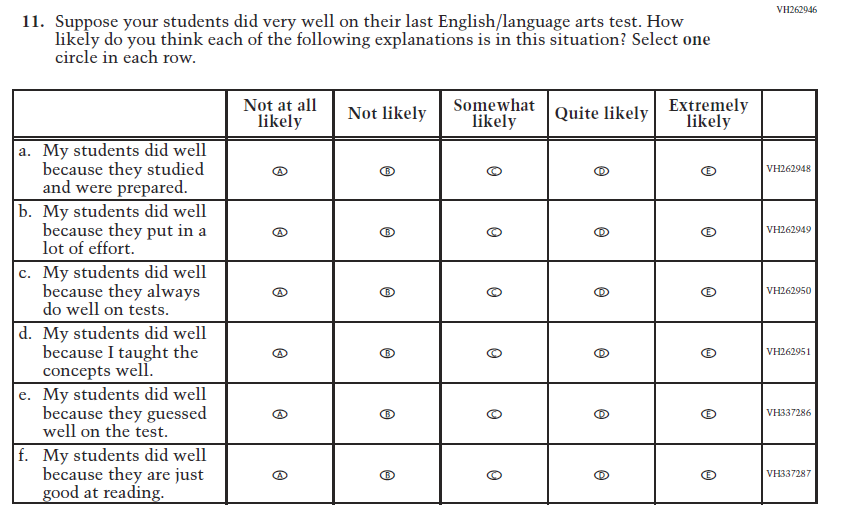 (2019 Grade 8)Issue:  Teacher PreparationNCN/A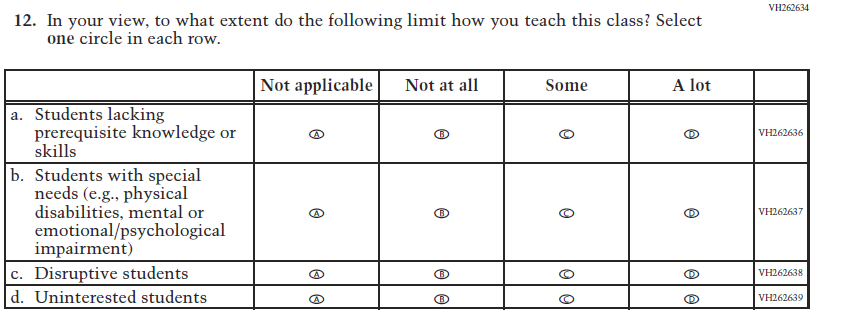 (2019 Grade 8)Issue:  Resources for Learning and InstructionNCN/A2021 Operational Grade 8 Social Studies Teacher2021 Operational Grade 8 Social Studies Teacher2021 Operational Grade 8 Social Studies Teacher2021 Operational Grade 8 Social Studies TeacherPrevious item2021 item D/A/ R/NC+Rationale(2018 Grade 8)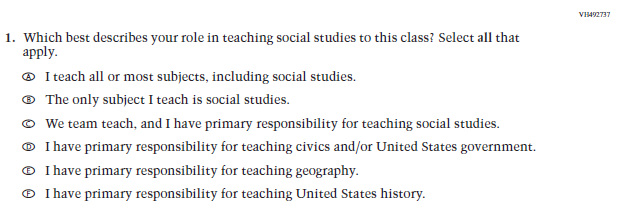 Issue: Resources for Learning and InstructionNCN/A(2018 Grade 8)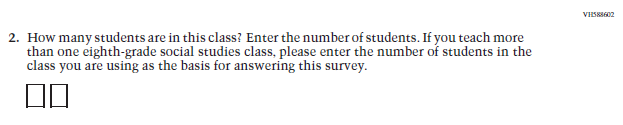 Issue: Resources for Learning and InstructionNCN/A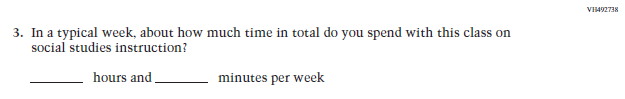 (2018 Grade 8)Issue: Resources for Learning and InstructionNCN/A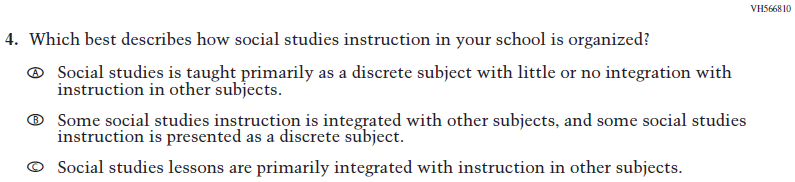 (2018 Grade 8)Issue: Organization of InstructionNCN/A(2018 Grade 8)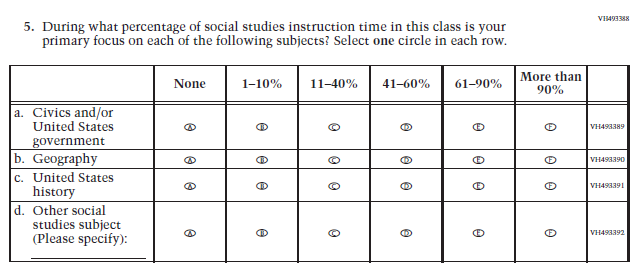 Issue: Resources for Learning and InstructionNCN/A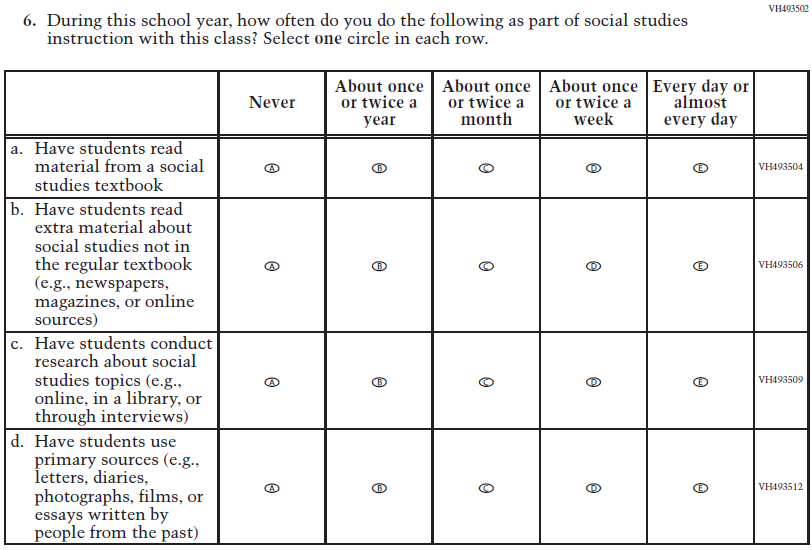 (2018 Grade 8) Issue: Organization of InstructionNCN/A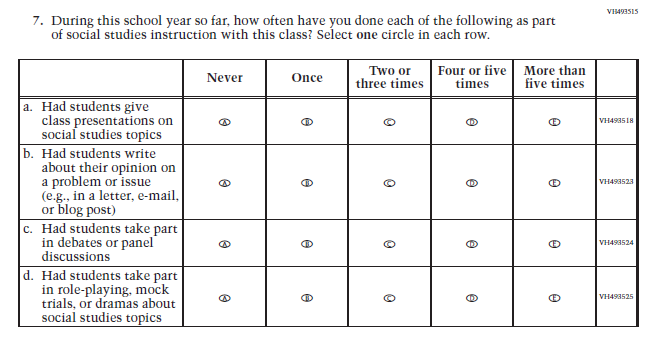 (2018 Grade 8)Issue: Organization of InstructionNCN/A(2018 Grade 8)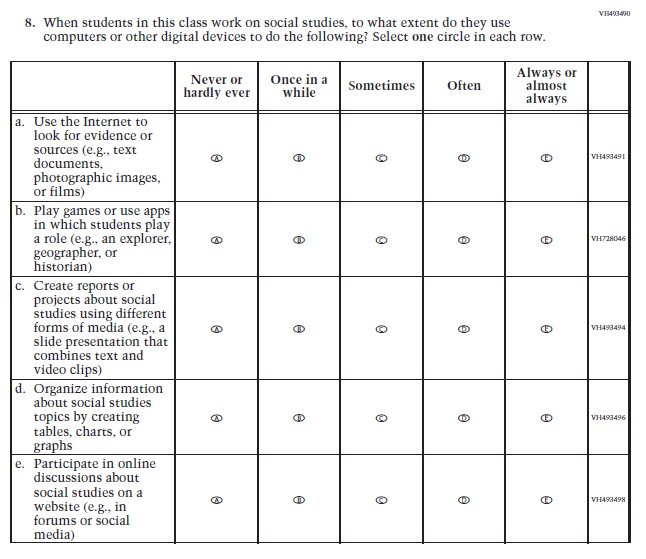 Issue: Organization of InstructionNCN/A(2018 Grade 8)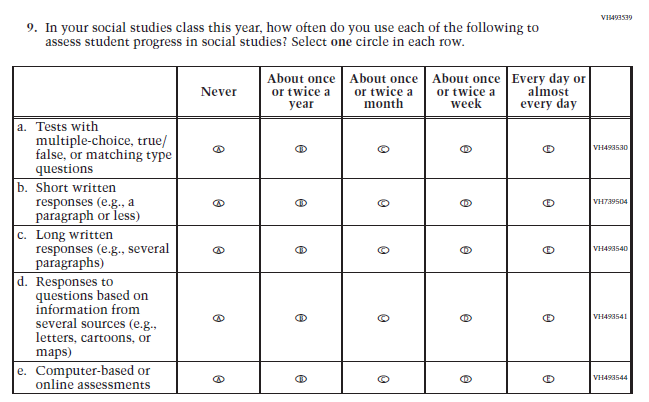 Issue: Organization of InstructionNCN/A(2018 Grade 8)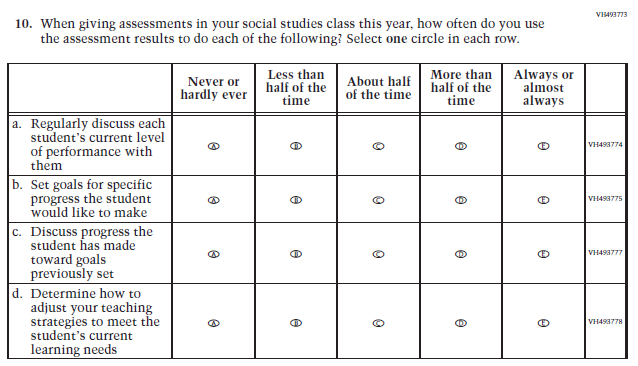 Issue: Organization of InstructionNCN/A(2018 Grade 8)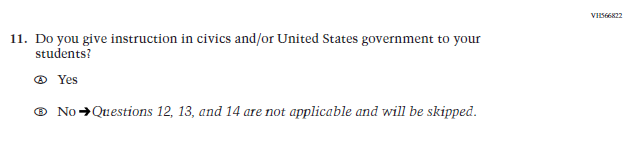 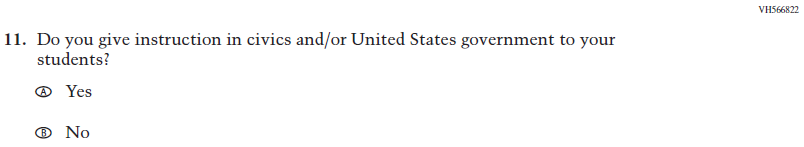 Issue: Organization of InstructionNCPlease note skip pattern directions have been removed given the transition from PPT to DBA.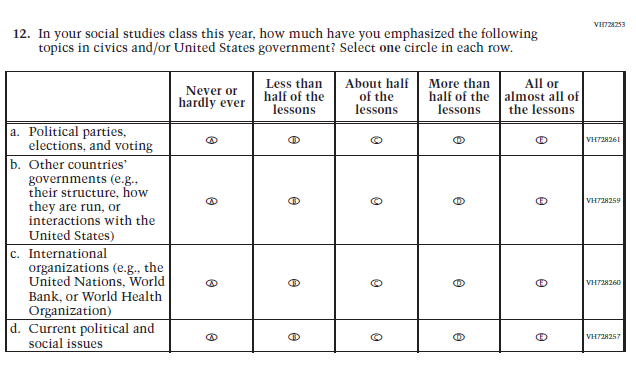 (2018 Grade 8)Issue: Organization of InstructionNCN/A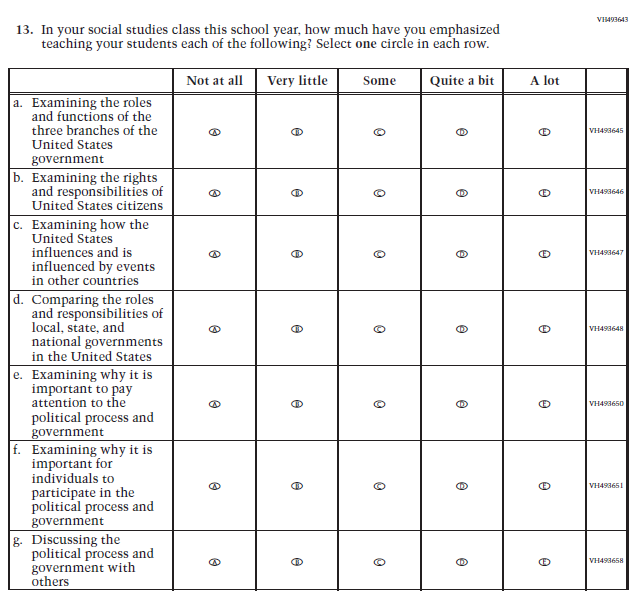 (2018 Grade 8)Issue: Organization of InstructionNCN/A(2018 Grade 8)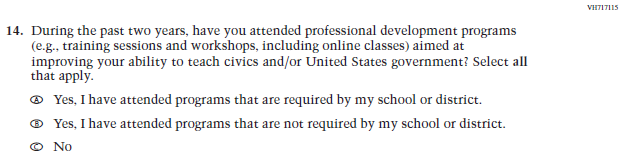 Issue: Teacher PreparationNCN/A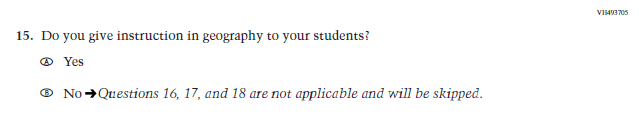 (2018 Grade 8)N/ADThe item was dropped because geography will not be administered in 2021.(2018 Grade 8)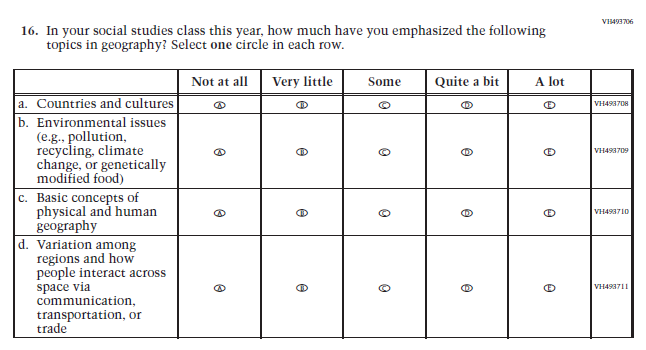 N/ADThe item was dropped because geography will not be administered in 2021. 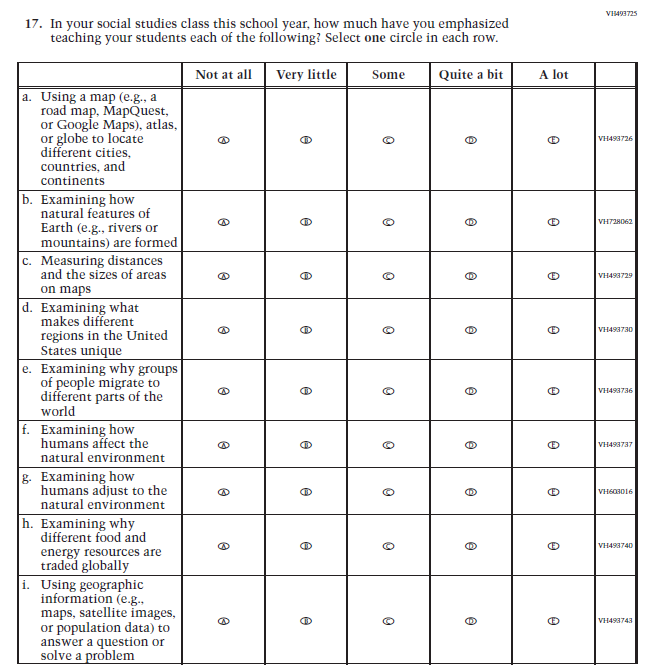 (2018 Grade 8)N/ADThe item was dropped because geography will not be administered in 2021. 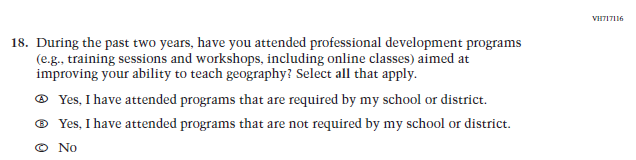 (2018 Grade 8)N/ADThe item was dropped because geography will not be administered in 2021.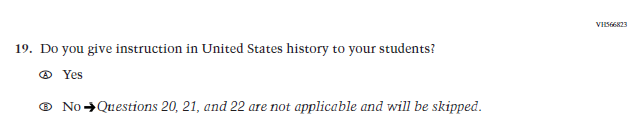 (2018 Grade 8)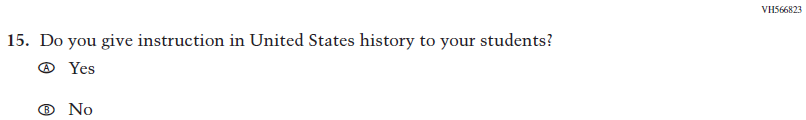 Issue:  Organization of InstructionNCPlease note skip pattern directions have been removed given the transition from PPT to DBA.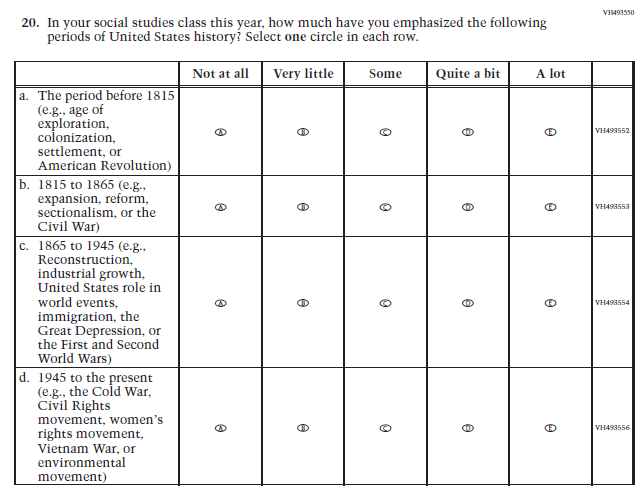 (2018 Grade 8)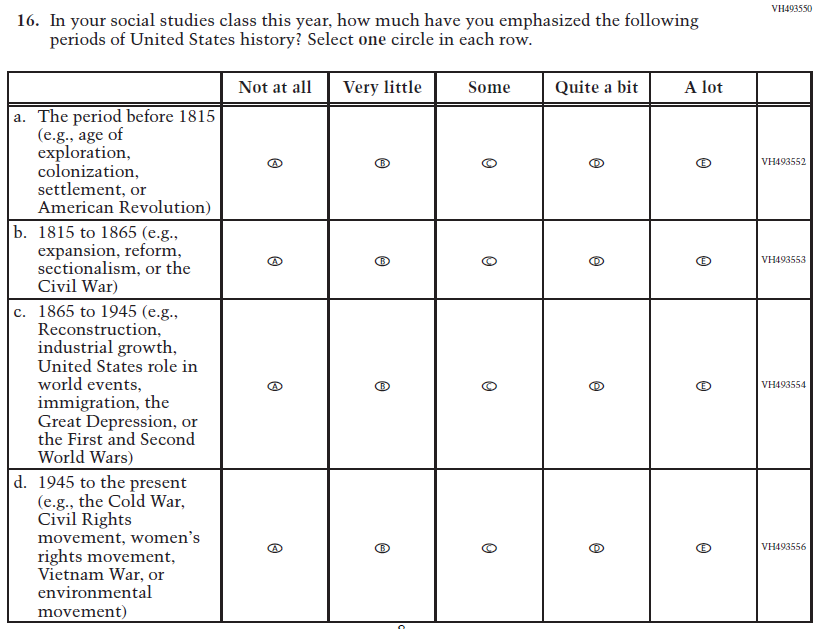 Issue:  Organization of InstructionNCN/A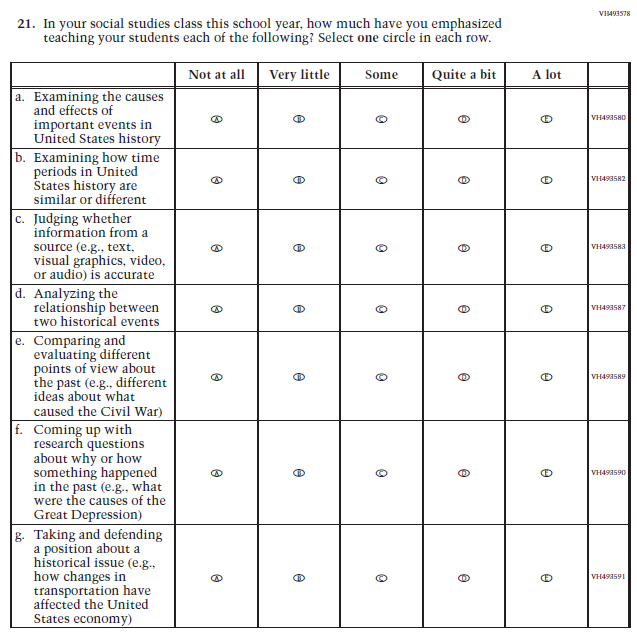 (2018 Grade 8)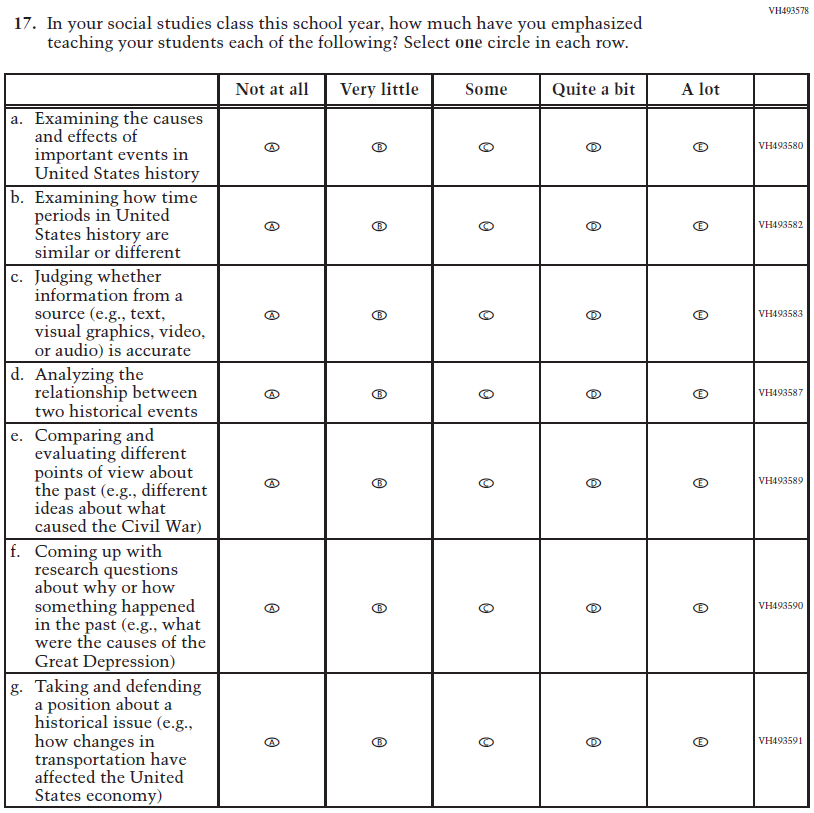 Issue:  Organization of InstructionNCN/A(2018 Grade 8)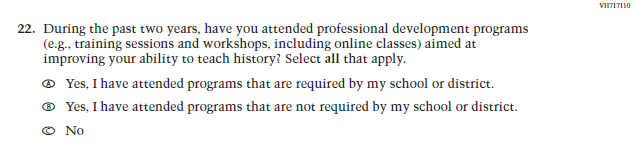 Issue:  Teacher PreparationNCN/A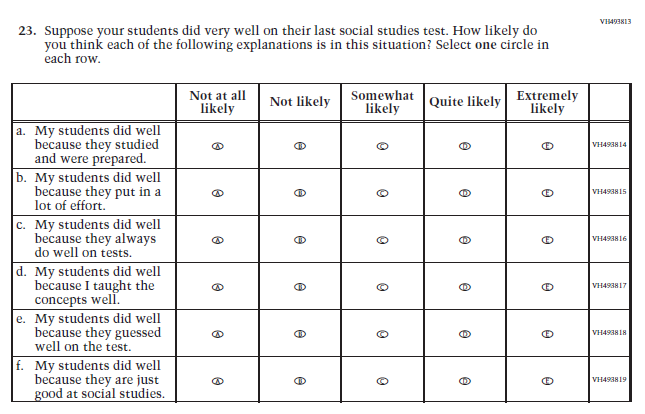 (2018 Grade 8)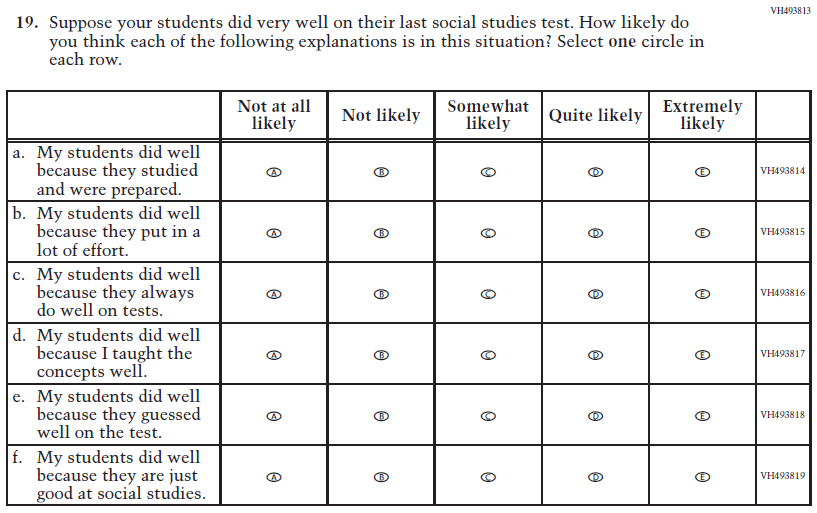 Issue:  Teacher PreparationNCN/A